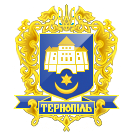 Тернопільська міська радасьомого скликанняПротоколсорок сьомої сесії міської ради13 березня 2020 рокуЗал засідань міської радим.ТернопільРеєстраціяРанкове пленарне засідання09:08Присутні: Артимович А.І., Баб'юк М.П., Балук Л.І., Білан Т.Б., Болєщук П.М., Газилишин А.Б., Гевко Г.О., Генсерук В.А., Гринда В.П., Зелінка Н.В., Зінь І.Ф., Ібрагімов М.Р., Климчук О.А., Козбур М.Р., Костюк І.В.,  Лупак С.М., Місько В.В., Паньків Н.М., Надал С.В., Півторак С.Р., Поврозник П.І., Сиротюк М.М., Стукало А.В., Торожнюк Р.В., Шморгай О.В., Шоломейчук Н.В., Шумада В.В., Штопко Ю.В., Шкула А.П., Відсутні: Бліхар В.В., Бич П.Д., Грицишин А.А., Ландяк П.Д., Нитка О.Б. Ляхович Р.М., Редьква Н.М., Серетний Т.І., Смакоуз Ю.Г., Прокопів Л.А., Ткаченко А.М., Турецька Н.І.,  Шараськіна В.А., Яциковська О.Б.Присутні: Якимчук П.М. – заступник начальника ГУ ДФС у Тернопільській області, Колісник І.П. – начальник управління Державної казначейської служби України у м. Тернополі Тернопільської області, Шевчук Б.Б. – начальник Управління патрульної поліції в Тернопільській області, Рибчак І.М. – заступник начальника Тернопільського відділу поліції ГУНП в Тернопільській області, в.о.старости Малашовецької сільської ради – Корнутяк В.М., в.о.старости у с.Городище, с.Носівці. – Кошулінський Р.Б., Томчишин В.В., Крушельницький Н.О.,Николин І.М., Бек М.М, Сандуляк П.Я., гр. Чорний М.,  Буряк В.С., Баб’як Д.О., Котляр І.Я., представники громадськості та ЗМІ (реєстрація додається).Список депутатів, які взяли участь в роботі сорок сьомої сесії міської ради 13.03.2020р. згідно з електронною системою голосування "ВІЧЕ" додається на 1 арк. (всього - 38):Артимович А.І., Баб'юк М.П., Балук Л.І., Бич П.Д., Білан Т.Б., Болєщук П.М., Газилишин А.Б., Гевко Г.О., Генсерук В.А., Гринда В.П., Грицишин А.А., Зелінка Н.В., Зінь І.Ф., Ібрагімов М.Р., Климчук О.А., Козбур М.Р., Костюк І.В., Ландяк П.Д., Лупак С.М., Місько В.В., Надал С.В., Нитка О.Б., Паньків Н.М., Півторак С.Р., Поврозник П.І., Прокопів Л.А., Редьква Н.М., Серетний Т.І., Сиротюк М.М., Смакоуз Ю.Г., Стукало А.В., Торожнюк Р.В., Шкула А.П., Шморгай О.В., Шоломейчук Н.В., Штопко Ю.В., Шумада В.В., Яциковська О.Б.Відсутні: Бліхар В.В., Ляхович Р.М., Ткаченко А.М., Турецька Н.І., Шараськіна В.А.Вів сесію міський голова С.В.Надал. Слухали:	Про взяття  порядку денного сорок сьомої сесії міської ради за основу.Інформував:	С.В.Надал. Результати голосування за взяття порядку денного за основу: за – 29, проти –1 , утримались –0. Рішення прийнято.					Порядок денний:Слухали:	Про доповнення порядку денного сорок сьомої сесії міської ради:Виступив:	Надал С.В., який запропонував доповнити порядок денний наступними питаннями:1. Про затвердження планувальної документації «Схема планування території Тернопільської міської територіальної громади»Результати голосування: за – 33, проти –1 , утримались –0. Рішення прийнято.2. Про внесення змін в програму «Безпечна громада» на 2019-2020 рокиРезультати голосування: за – 34, проти –0 , утримались –0. Рішення прийнято.3. Про внесення змін в Програму забезпечення обороноздатності військових формувань Тернопільського гарнізону, військового призову та мобілізаційної підготовки Тернопільської міської територіальної громади на 2020 рікРезультати голосування: за – 33, проти –0 , утримались –0. Рішення прийнято.4. Про впровадження та реалізацію міжнародної Ініціативи «Громада, дружня до дітей та молоді» у Тернопільській міській територіальній громадіРезультати голосування: за – 34, проти –0 , утримались –0. Рішення прийнято.5. Про виконання Програми підтримки сім’ї та молоді Тернопільської міської територіальної громади на 2016 – 2019 рокиРезультати голосування: за – 32, проти –0 , утримались –0. Рішення прийнято.6. Про внесення змін в рішення міської ради від 22.11.2018 року № 7/30/29 «Про затвердження Програми «Турбота» на 2019-2021 роки»Результати голосування: за – 30, проти –0 , утримались –1. Рішення прийнято.7. Про внесення змін до Положення про Тернопільський міський територіальний центр соціального обслуговування населення (надання соціальних послуг) Результати голосування: за – 33, проти –0 , утримались –1. Рішення прийнято.8. Про внесення змін до Статуту комунального підприємства Тернопільської міської ради «Екоресурси»Результати голосування: за – 32, проти –1 , утримались –0. Рішення прийнято.9. Про делегування повноваженьРезультати голосування: за – 32, проти –1 , утримались –0. Рішення прийнято.10. Про затвердження договору про міжбюджетний трансферт на 2020 рікРезультати голосування: за – 34, проти –0 , утримались –0. Рішення прийнято.11. Про затвердження угоди про міжбюджетний трансферт на 2020 рік з Тернопільською обласною радоюРезультати голосування: за – 36, проти –0 , утримались –0. Рішення прийнято.12. Про внесення змін до комплексної програми «Здоров’я громади» на 2019–2021 рр.»Результати голосування: за – 34, проти –0 , утримались –0. Рішення прийнято.13. Про затвердження Положення про Наглядову раду Галицького коледжу імені В’ячеслава Чорновола та її персонального складуРезультати голосування: за – 32, проти –0 , утримались –1. Рішення прийнято.14. Про внесення змін до Статуту Галицького коледжу імені В’ячеслава Чорновола і викладення його у новій редакціїРезультати голосування: за – 33, проти –0 , утримались –0. Рішення прийнято.15. Про звернення щодо фінансування заходів протипожежної безпеки в закладах професійно-технічної освітиРезультати голосування: за – 34, проти –0 , утримались –0. Рішення прийнято.16. Про затвердження договору про міжбюджетний трансферт на 2020 рік з Тернопільською районною радоюРезультати голосування: за – 32, проти –0 , утримались –0. Рішення прийнято.17. Про затвердження договору про передачу та прийняття міжбюджетного трансферту на 2020 рік з Кременецькою міською радоюРезультати голосування: за – 34 проти –0 , утримались –0. Рішення прийнято.18. Про затвердження договору про міжбюджетний трансферт на 2020 рік з Великогаївською сільською радоюРезультати голосування: за – 33, проти –0 , утримались –0. Рішення прийнято.19. Про затвердження Договору між Тернопільською міською радою та Тернопільською обласною радою про міжбюджетний трансферт на співфінансування проекту «Будівництво гідротехнічних споруд веслувального каналу центру веслування та водних видів спорту з інфраструктурою «Водна арена Тернопіль» у м. Тернополі та на території Тернопільського району» на 2020 рікРезультати голосування: за – 33, проти –0 , утримались –1. Рішення прийнято.20. Про встановлення коефіцієнтаРезультати голосування: за – 34, проти –1, утримались –0. Рішення прийнято.21. Про внесення змін в рішення міської ради від 22.11.2018р. №7/30/20 «Про затвердження Програми захисту населення і території Тернопільської міської територіальної громади від надзвичайних ситуацій техногенного та природного характеру на 2019-2022 роки»Результати голосування: за – 34, проти –0, утримались –0. Рішення прийнято.22. Про внесення змін до Статуту комунального підприємства «Тернопільелектротранс»Результати голосування: за – 30, проти –0, утримались –1. Рішення прийнято.23. Про внесення змін в рішення міської ради від 24.07.2019 р. № 7/36/16 «Про затвердження списку присяжних»Результати голосування: за – 33, проти –0, утримались –1. Рішення прийнято.24. Про затвердження проекту землеустрою щодо відведення земельної ділянки за адресою вул.Д.Лук’яновича,8 гр.Семенюку В.А.Результати голосування: за – 32, проти –0, утримались –0. Рішення прийнято.25.Про втрату чинності рішення міської радиРезультати голосування: за – 32, проти –0, утримались –1. Рішення прийнято.26. Про втрату чинності рішень міської радиРезультати голосування: за – 30, проти –0, утримались –0. Рішення прийнято.27.Про затвердження проекту землеустрою щодо відведення земельної ділянки для обслуговування нежитлової будівлі за адресою вул.Максима Кривоноса,7а управлінню освіти і науки Тернопільської міської радиРезультати голосування: за – 31, проти –0, утримались –0. Рішення прийнято.28. Про проведення робіт із землеустрою щодо інвентаризації частини території земель в північно-західному напрямку міста ТернополяРезультати голосування: за – 34, проти –0, утримались –0. Рішення прийнято.29.Про затвердження стартового розміру річної орендної плати за користування земельною ділянкою за адресою вул.Ген.М.Тарнавського для продажу на земельних торгах у формі аукціонуРезультати голосування: за – 33, проти –0, утримались –0. Рішення прийнято.30. Про надання дозволу на поділ земельної ділянки за адресою вул.Ю.Опільського, 1, яка перебуває в постійному користуванні товариства з додатковою відповідальністю «Галія»Результати голосування: за – 28, проти –1, утримались –0. Рішення прийнято.31. Про надання дозволу на розроблення проекту землеустрою щодо відведення земельної ділянки за адресою вул. Білецька,18  ГО «Тернопільська обласна організація фізкультурно – спортивного товариства «Динамо» України»Результати голосування: за – 28, проти –0, утримались –0. Рішення прийнято.Виступив:	Генсерук В.А., який запропонував доповнити порядок денний наступним питанням:Про припинення права користування земельною ділянкою гаражному кооперативу «Дружба» за адресою вул. Будного,1Результати голосування: за – 29, проти –0 , утримались –1. Рішення прийнято.Результати голосування за затвердження порядку денного в цілому: за –32, проти –0 , утримались –1. Рішення прийнято.Виступив: Надал С.В.,  який запропонував в рамках превентивних заходів щодо запобігання  коронавірусу внести зміни до порядку роботи сесії Тернопільської міської ради – працювати з щогодинною перервою тривалістю 10 хв.Результати голосування за пропозицію Надала С.В.: за – 34, проти –0 , утримались –0. Рішення прийнято.Вирішили:	Затвердити порядок денний сорок сьомої сесії міської ради:Порядок денний:Виступив: С.В. Надал щодо заходів профілакти поширення COVID-19 та поточного стану захворюваності у Тернопільській МТГВиступив: В.Я. Даньчак щодо стану захворюваності на ГРВІ, ГРИП та COVID-19Виступив:	С.В.Надал з наступною пропозицією:Доручити міським закладам охорони здоров’я, у випадку  виникнення ситуації підтвердженого  захворювання на коронавірус, надавати першочергову медичну допомогу  мешканцям Тернопільської МТГ.Виступив: С.В. Надал, який запропонував повернутися до порядку денного.Результати голосування: за – 33, проти –0 , утримались –0. Рішення прийнято.Виступив: В.В. Шумада, який запропонував доповнити порядок денний наступним питанням:Про звернення депутатів Тернопільської міської  ради до Президента України, Верховної Ради України, Кабінету Міністрів України стосовно недопустимості відтермінування індексації пенсій громадян	Результати голосування: за – 35, проти –0 , утримались –0. Рішення прийнято.Виступив: С.В.Надал, який запропонував зняти з розгляду з ініціативи розробників наступні проекти:Про внесення змін до рішень міської ради від 11.11.2015р. №7/1/5, від 11.11.2015р. №7/1/6Про затвердження проекту землеустрою щодо відведення земельної ділянки для обслуговування незавершеного будівництва адміністративно-побутового корпусу 
з матеріальним складом за адресою вул.Поліська,11ТОВ «Волхонтет-граніт»Результати голосування за затвердження порядку денного в цілому: за –33, проти –0 , утримались –1. Рішення прийнято.Вирішили:	Затвердити порядок денний сорок сьомої сесії міської радиПорядок денний:Слухали:		Про звернення мешканців будинку за адресою вул. Пилипа Орлика, 5 щодо встановлення дитячого майданчикаВиступив:	І.Ф. ЗіньРезультати голосування: За-  14, проти-0, утримались-0. Рішення не прийнято.Слухали:	Про встановлення меморіальної дошки Герою Української нації Роману ШухевичуВиступив:	І.В. Костюк Виступив:	С.В.Надал з наступною пропозицією:-	доручити управлінню культури і мистецтв спільно з управлінням житлово-комунального господарства, благоустрою та екології надати пропозиції щодо місця встановлення меморіальної дошки Роману Шухевичу, фінансовому управлінню - передбачити кошти для фінансування її виготовлення та встановлення, проінформувати депутата І.Костюка.Результати голосування за пропозицію С.В.Надала: за –34, проти –0 , утримались –0. Рішення прийнято.Вирішили:	Протокольні доручення №7/47/176 додаються.Слухали:	Про зверенння до Президента України щодо зняття з займаної посади Міністра внутрішніх справ України Авакова А.Б.Виступив:	Т.Б.БіланВиступили:	В.В. Шумада, Надал С.ВРезультати голосування: за – 11, проти –0 , утримались –1. Рішення не прийнято.Слухали:	Про функціонування бювету артезіанської води за адресою  вул. КулішаВиступила:	Н.В.ШоломейчукВиступив:  С.В.НадалРезультати голосування: за –31, проти –0 , утримались –0. Рішення прийнято.Вирішили:	Рішення № 7/47/1 додається.Виступив: Надал С.В., який запропонував наступну черговість розгляду питань: першими  розглянути неземельні питання, які були в орієнтовному порядку денному, потім проект рішення №229 «Про звернення депутатів Тернопільської міської  ради до Президента України, Верховної Ради України, Кабінету Міністрів України стосовно недопустимості відтермінування індексації пенсій громадян», згодом розглянути  питання, які включені на пленарному засіданні, після чого розглянути поекти рішень з питань земельних відносин, які були в орієнтовному порядку денному, за №18-198.Слухали:Про виконання Комплексної Програми розвитку водосховища «Тернопільськийстав» на 2017-2019 рр.Доповідав: В.П. Кармазин Виступив: Т.Б. БіланВиступив:А.П. Шкула з наступною пропозицією:Доручити управлінню культури і мистецтв при підготовці проекту Програми розвитку водосховища «Тернопільський став» на наступні роки передбачити комплекс заходів для якісної очистки русла річки Серет та проінформувати депутата А.Шкулу.Результати голосування, включаючи пропозицію А.П. Шкули: За- 33 , проти-0, утримались-0. Рішення прийнято.Вирішили:	Рішення № 7/47/2 та Протокольні доручення №7/47/175 додаються.Слухали:	Про виконання «Програми розвитку освіти на 2017-2019 роки»Доповідала:	О.П.ПохилякВиступив: А.Б. ГазилишинРезультати голосування: За-  37, проти-0, утримались-0. Рішення прийнято.Вирішили:	Рішення № 7/47/3 додається.Слухали:	Про затвердження Стратегії розвитку інклюзивного середовищаТернопільської міської територіальної громади на 2020 – 2025 рокиДоповідала:	О.П.ПохилякВиступили: Н.В. Зелінка, В.В.ТомчишинРезультати голосування: За-  34, проти-0, утримались-0. Рішення прийнято.Вирішили:	Рішення № 7/47/4 додається.Слухали:	Про Програму співпраці Тернопільської міської ради та управління Державноїказначейської служби України у м. Тернополі Тернопільської області в сфері казначейськогообслуговування бюджетних коштів на 2020-2021 рокиДоповідав: І.П.КолісникРезультати голосування: За-  36, проти-0, утримались-0. Рішення прийнято.Вирішили:	Рішення № 7/47/5 додається.Слухали:	Про виконання Програми економічного та соціального розвитку Тернопільської міської територіальної громади  на 2019 рікДоповідала:	Т.С.КорчакВиступив: Т.Б. БіланРезультати голосування: За- 35, проти-0, утримались-0. Рішення прийнято.Вирішили:	Рішення № 7/47/6 додається.Слухали:	Про початок реорганізації Городищенської сільської ради шляхом приєднання до Тернопільської міської радиДоповідав:	С.В.НадалРезультати голосування: За-  32, проти-0, утримались-0. Рішення прийнято.Вирішили:	Рішення № 7/47/7 додається.Слухали:	Про затвердження договору про міжбюджетний трансферт на 2020 рікДоповідав:	В.Я.Даньчак.Результати голосування: За-  29, проти-0, утримались-0. Рішення прийнято.Вирішили:	Рішення № 7/47/8 додається.Слухали:	Про виконання бюджету міста Тернополя (громади) за 2019 рікДоповідали:	В.О.Остапчук, П.М.Якимчук.Виступив: Т.Б. БіланРезультати голосування: За-  28, проти-0, утримались-0. Рішення прийнято.Вирішили:	Рішення № 7/47/9 додається.Слухали:	Про внесення змін до рішення міської ради від 20.12.2019р. № 7/42/9 «Про місцевий бюджет Тернопільської міської територіальної громади на 2020 рік»Доповідала:	В.О.Остапчук, яка проінформувала про нову редакцію проекту рішення в частині:Надходження до міського бюджету субвенції  в розмірі 1,5 млн.грн. на боротьбу з COVID-19.Зменшено видатки на апарат міської ради в розмірі 270 тис.грн. та пере направлено їх на  відділ охорони здоров’я та медичного забезпечення для придбання спеціалізованих тестів на тестування COVID-19.Результати голосування, враховуючи пропозицію Остапчук В.О.: За-  33, проти-0, утримались-0. Рішення прийнято.Вирішили:	Рішення № 7/47/10 додається.Виступив: С.В. Надал, який оголосив перерву на 10 хв.Реєстрація10:20Присутні: Баб'юк М.П., Білан Т.Б., Болєщук П.М., Газилишин А.Б., Гевко Г.О., Гринда В.П., Зелінка Н.В., Зінь І.Ф., Климчук О.А., Козбур М.Р., Ландяк П.Д., Лупак С.М., Надал С.В., Нитка О.Б., Паньків Н.М., Півторак С.Р., Поврозник П.І., Редьква Н.М., Серетний Т.І., Сиротюк М.М., Стукало А.В., Шкула А.П., Шморгай О.В., Шоломейчук Н.В., Штопко Ю.В., Шумада В.В., Яциковська О.Б. Відсутні: Артимович А.І., Бич П.Д., Балук Л.І., Бліхар В.В., Грицишин А.А., Генсерук В.А., Ібрагімов М.Р., Ляхович Р.М., Костюк І.В., Місько В.В., Смакоуз Ю.Г., Ткаченко А.М., Прокопів Л.А., Торожнюк Р.В., Турецька Н.І., Шараськіна В.А.Слухали:	Про затвердження Положення про порядок відчуження майна, що є комунальною власністю Тернопільської міської територіальної громадиДоповідав:	В.В.МединськийВиступив: Т.Б. БіланРезультати голосування: За- 22 , проти-0, утримались-0. Рішення прийнято.Вирішили:	Рішення № 7/47/11 додається.Слухали:	Про приватизацію об’єкта комунальної власностіДоповідав:	В.В.МединськийРезультати голосування: За- 27, проти-1, утримались-0. Рішення прийнято.Вирішили:	Рішення № 7/47/12 додається.Слухали:	Про прийняття зовнішньої мережі господарсько-побутової каналізації ТзОВ «Тернопільбуд» до комунальної власностіДоповідав:	О.І.СоколовськийРезультати голосування: За- 26, проти-0, утримались-0. Рішення прийнято.Вирішили:	Рішення № 7/47/13 додається.Слухали:	Про прийняття зовнішніх мереж водопостачання та господарсько-побутової каналізації ТзОВ «ВВС-Буд» до комунальної власностіДоповідав:	О.І.СоколовськийРезультати голосування: За- 27, проти-0, утримались-0. Рішення прийнято.Вирішили:	Рішення № 7/47/14 додається.Слухали:	Про прийняття каналізаційного колектора ТзОВ «Макбуд» до комунальної власностіДоповідав:	О.І.СоколовськийРезультати голосування: За- 30, проти-0, утримались-0. Рішення прийнято.Вирішили:	Рішення № 7/47/15 додається.Слухали:	Про прийняття зовнішньої мережі господарсько-побутової каналізації ПП «Люкс» до комунальної власностіДоповідав:	О.І.СоколовськийРезультати голосування: За- 29, проти-0, утримались-0. Рішення прийнято.Вирішили:	Рішення № 7/47/16 додається.Слухали:	Про стан законності, боротьби із злочинністю, охорони громадського порядку та результати діяльностіДоповідали: І.М. Рибчак, Б.Б. ШевчукВиступив:Т.Б. БіланВиступив: Ю.В. Штопко з наступною пропозицією:-Доручити управлінню патрульної поліції в Тернопільській області вжити заходів длядодаткового патрулювання біля продтоварного магазину, розміщеного в будинку №26 за адресою вул.Руська, та проінформувати депутата Ю.Штопка.Виступив: В.В. Шумада з наступними пропозиціями:-Доручити управлінню патрульної поліції в Тернопільській області посилити роботу щодо контролю за закладками наркотичних засобів та проінформувати депутата В.Шумаду.-Доручити управлінню організаційно-виконавчої роботи підготувати запрошення військовому прокурору щодо участі в черговій сесії міської ради.Виступив: Л.І. Балук з наступною пропозицією:-Доручити управлінню патрульної поліції в Тернопільській області спільно з управління муніципальної поліції активізувати роботу щодо евакуації транспортних засобів, які розміщені на газонах, та проінформувати депутата Л.Балука.Виступив: І.В. Костюк з наступною пропозицією:-Доручити управлінню патрульної поліції в Тернопільській області посилити роботу щодо складання протоколів про шахрайство та жебрацтво, проінформувати депутата І.Костюка.-Доручити управлінню патрульної поліції в Тернопільській області провести роз’яснювальну роботу з поліцейськими щодо накладення адміністративного стягнення у вигляді попередження та проінформувати депутата І.Костюка.Виступив: В.В. Шумада з наступними пропозиціями:-Доручити управлінню патрульної поліції в Тернопільській області вжити заходів для звільнення паркувального місця від залишеного в дворі будинку №5 за адресою вул.Злуки автомобіля та проінформувати депутата В.Шумаду.-Доручити управлінню патрульної поліції в Тернопільській області посилити патрулювання в районі пішохідного переходу за адресою вул.Злуки,15 щодо зниження швидкості автотранспорту та проінформувати депутата В.Шумаду.Виступили: Н.М. Редьква, Г.О. Гевко Виступив:В.А. Генсерук з наступною пропозицією:-Доручити управлінню патрульної поліції в Тернопільській області вжити заходів для проведення місячника щодо неправомірного використання протитуманних фар та проінформувати депутата В.Генсерука.Виступив: С.Р. Півторак з наступною пропозицією:-Управлінню патрульної поліції в Тернопільській області надати дані про роботу звласниками собак бійцівських порід, яких вигулюють без намордників, проінформуватидепутата С.Півторака.Виступив: Б.Б. Шевчук з наступною пропозицією:-Управлінню муніципальної інспекції підготувати проект розпорядження про створенняспільної робочої групи з управлінням патрульної поліції в Тернопільській області відноснодіяльності з впровадження засобів автоматичної фото- та відеофіксації порушень Правилдорожнього руху на вуличній мережі.Виступив: С.В. Надал з наступною пропозицією:-Управлінню патрульної поліції в Тернопільській області вжити заходів для збільшення кількості патрулів в місті.-Управлінню патрульної поліції в Тернопільській області налагодити  роботу щодо видачі погоджень в межах повноважень з дотриманням термінів.-Тернопільському відділу поліції Головного управління Національної поліції в Тернопільській області, управлінню патрульної поліції в Тернопільській області посилити роботу щодо розкриття злочинів та активізувати упереджувальну роботу щодо запобігання злочинності.Результати голосування, враховуючи пропозиції депутатів та міського голови: За- 34, проти-1, утримались-0. Рішення прийнято.Вирішили:	Рішення № 7/47/17 та Протокольні доручення №7/47/176 додаються.Слухали:	Про звернення депутатів Тернопільської міської ради до Президента України, Верховної Ради України, Кабінету Міністрів України стосовно недопустимості відтермінування індексації пенсій громадянДоповідав:	В.В.ШумадаВиступив: Л.І. Балук, який запропонував доповнити зверенння стосовно забезпечння праввійськових пенсіонерів.Результати голосування, включаючи пропозицію Балука Л.І.: За- 38, проти-0, утримались-0.Рішення прийнято.Вирішили:	Рішення № 7/47/18 додається.Слухали:	Про затвердження планувальної документації «Схема планування територіїТернопільської міської територіальної громади»Доповідав:	В.Й.БесагаРезультати голосування: За-29, проти-1, утримались-1. Рішення прийнято.Вирішили:	Рішення № 7/47/19 додається.Слухали:	Про припинення права користування земельною ділянкою гаражному кооперативу «Дружба» за адресою вул. Будного,1Доповідав:	В.Л.КіблярРезультати голосування: За-32, проти-0, утримались-0. Рішення прийнято.Вирішили:	Рішення № 7/47/20 додається.Слухали:	Про внесення змін в програму «Безпечна громада» на 2019-2020 рокиДоповідав:	П.М.ГукалюкРезультати голосування: За-35, проти-0, утримались-0. Рішення прийнято.Вирішили:	Рішення № 7/47/21 додається.Слухали:	Про внесення змін в Програму забезпечення обороноздатності військових формувань Тернопільського гарнізону, військового призову та мобілізаційної підготовкиТернопільської міської територіальної громади на 2020 рікДоповідав:	П.М.ГукалюкРезультати голосування: За- 35, проти-0, утримались-0. Рішення прийнято.Вирішили:	Рішення № 7/47/22 додається.Слухали:	Про впровадження та реалізацію міжнародної Ініціативи «Громада дружня до дітей та молоді» у Тернопільській міській територіальній громадіДоповідала:	Х.В.БілінськаРезультати голосування: За-35, проти-0, утримались-0. Рішення прийнято.Вирішили:	Рішення № 7/47/23 додається.Слухали:	Про виконання Програми підтримки сім’ї та молоді Тернопільської міської територіальної громади на 2016 – 2019 рокиДоповідала:	Х.В.БілінськаРезультати голосування: За-35, проти-0, утримались-0. Рішення прийнято.Вирішили:	Рішення № 7/47/24 додається.Слухали:	Про внесення змін в рішення міської ради від 22.11.2018 року № 7/30/29 «Про затвердження Програми «Турбота» на 2019-2021 роки»Доповідав:	В.І. СулимаРезультати голосування: За-34, проти-0, утримались-0. Рішення прийнято.Вирішили:	Рішення № 7/47/25 додається.Слухали:	Про внесення змін до Положення про Тернопільський міський територіальний центр соціального обслуговування населення (надання соціальних послуг)Доповідав:	В.І. СулимаРезультати голосування: За-31, проти-0, утримались-0. Рішення прийнято.Вирішили:	Рішення № 7/47/26 додається.Слухали:	Про внесення змін до Статуту комунального підприємства Тернопільської міської ради «Екоресурси»Доповідав:	О.І.СоколовськийВиступив: Н.В. Зелінка з наступною пропозицією:Управлінню житлово-комунального господарства, благоустрою та екології посилити контроль щодо належного зовнішнього вигляду контейнерів для збору пластикових відходів, їх своєчасного вивезення, у випадку неналежного реагування комунальним підприємством «Екоресурси» - вжити заходів для передачі даної функції підприємству, що здійснює переробку даного виду відходів.Результати голосування, включаючи, включаючи пропозицію Зелінки Н.В.: За-33, проти-0,утримались-0. Рішення прийнято.Вирішили:	Рішення № 7/47/27 додається та Протокольні доручення №7/47/176 додаються.Слухали:	Про делегування повноваженьДоповідав:	О.І.СоколовськийРезультати голосування: За-34, проти-0, утримались-0. Рішення прийнято.Вирішили:	Рішення № 7/47/28 додається.Слухали:	Про затвердження договору про міжбюджетний трансферт на 2020 рікДоповідав:	В.Я.ДаньчакРезультати голосування: За-32, проти-0, утримались-0. Рішення прийнято.Вирішили:	Рішення № 7/47/29 додається.Слухали:	Про затвердження угоди про міжбюджетний трансферт на 2020 рік з Тернопільською обласною радоюДоповідав:	В.Я.ДаньчакРезультати голосування: За-33, проти-0, утримались-0. Рішення прийнято.Вирішили:	Рішення № 7/47/30 додається.Слухали:	Про внесення змін до комплексної програми «Здоров’я громади» на 2019–2021 рр.»Доповідав:	В.Я.ДаньчакРезультати голосування: За-33, проти-0, утримались-0. Рішення прийнято.Вирішили:	Рішення № 7/47/31 додається.Слухали:	Про затвердження Положення про Наглядову раду Галицького коледжу імені В’ячеслава Чорновола та її персонального складуДоповідала:	О.П.ПохилякРезультати голосування: За-32, проти-0, утримались-0. Рішення прийнято.Вирішили:	Рішення № 7/47/32 додається.Слухали:	Про внесення змін до Статуту Галицького коледжу імені В’ячеслава Чорновола і викладення його у новій редакціїДоповідала:	О.П.ПохилякРезультати голосування: За-35, проти-0, утримались-0. Рішення прийнято.Вирішили:	Рішення № 7/47/33 додається.Слухали:	Про звернення щодо фінансування заходів протипожежної безпеки в закладах професійно-технічної освітиДоповідала:	О.П.ПохилякРезультати голосування: За-33, проти-0, утримались-0. Рішення прийнято.Вирішили:	Рішення № 7/47/34 додається.Слухали:	Про затвердження договору про міжбюджетний трансферт на 2020 рік з Тернопільською районною радоюДоповідала:	О.П.ПохилякРезультати голосування: За-32, проти-0, утримались-0. Рішення прийнято.Вирішили:	Рішення № 7/47/35 додається.Слухали:	Про затвердження договору про передачу та прийняття міжбюджетноготрансферту на 2020 рік з Кременецькою міською радоюДоповідала:	О.П.ПохилякВиступив: Т.Б. БіланРезультати голосування: За-33, проти-0, утримались-0. Рішення прийнято.Вирішили:	Рішення № 7/47/36 додається.Слухали:	Про затвердження договору про міжбюджетний трансферт на 2020 рікз Великогаївською сільською радоюДоповідала:	О.П.ПохилякРезультати голосування: За- 33, проти-0, утримались-0. Рішення прийнято.Вирішили:	Рішення № 7/47/37 додається.Виступив: С.В. Надал, який оголосив перерву на 10 хв.Реєстрація11:22Присутні: Баб'юк М.П., Білан Т.Б., Болєщук П.М., Газилишин А.Б., Гевко Г.О., Генсерук В.А., Гринда В.П., Зелінка Н.В., Зінь І.Ф., Климчук О.А., Козбур М.Р., Костюк І.В., Ландяк П.Д., Лупак С.М., Місько В.В., Надал С.В., Нитка О.Б., Паньків Н.М., Півторак С.Р., Поврозник П.І., Прокопів Л.А., Серетний Т.І., Сиротюк М.М., Смакоуз Ю.Г., Стукало А.В., Шморгай О.В., Шоломейчук Н.В., Шумада В.В., Яциковська О.Б. Відсутні: Артимович А.І., Бич П.Д., Балук Л.І., Бліхар В.В., Грицишин А.А., Ібрагімов М.Р., Ляхович Р.М., Ткаченко А.М., Редьква Н.М., Торожнюк Р.В., Турецька Н.І., Шкула А.П., Штопко Ю.В Шараськіна В.А.Слухали:	Про затвердження Договору між Тернопільською міською радою та Тернопільською обласною радою про  міжбюджетний трансферт на співфінансування проекту «Будівництво гідротехнічних споруд веслувального каналу центру веслування та водних видів спорту з інфраструктурою «Водна арена Тернопіль» у м. Тернополі та на території Тернопільського району» на 2020 рікДоповідав:	М.М. КрутьРезультати голосування: За-  23, проти-1, утримались-0. Рішення прийнято.Вирішили:	Рішення № 7/47/38 додається.Слухали:	Про встановлення коефіцієнтаДоповідала:	Т.Г.БасюрськаРезультати голосування: За-  30, проти-0, утримались-0. Рішення прийнято.Вирішили:	Рішення № 7/47/39 додається.Слухали:	Про внесення змін в рішення міської ради від 22.11.2018р. №7/30/20 «Про затвердження Програми захисту населення і території Тернопільської міської територіальної громади від надзвичайних ситуацій техногенного та природного характеру на 2019-2022 роки»Доповідав: І.В. КовальРезультати голосування: За- 33, проти-0, утримались-0. Рішення прийнято.Вирішили:	Рішення № 7/47/40 додається.Слухали: Про внесення змін до Статуту комунального підприємства«Тернопільелектротранс»Доповідав:	О.П. ВітрукРезультати голосування: За- 31, проти-1, утримались-0. Рішення прийнято.Вирішили:	Рішення № 7/47/41 додається.Слухали:	Про внесення змін в рішення міської ради від 24.07.2019 р. № 7/36/16 «Про затвердження списку присяжних»Доповідав:	О.В.ПечільРезультати голосування: За-  31, проти-0, утримались-0. Рішення прийнято.Вирішили:	Рішення № 7/47/42 додається.Слухали:	Про затвердження проекту землеустрою щодо відведення земельної ділянки за адресою вул.Д.Лук’яновича,8 гр.Семенюку В.А.Доповідав:	В.Л.КіблярРезультати голосування: За- 27, проти-0, утримались-0. Рішення прийнято.Вирішили:	Рішення № 7/47/43 додається.Слухали:	Про втрату чинності рішення міської радиДоповідав:	В.Л.КіблярРезультати голосування: За-  31, проти-0, утримались-0. Рішення прийнято.Вирішили:	Рішення № 7/47/44 додається.Слухали:	Про втрату чинності рішень міської радиДоповідав:	В.Л.КіблярРезультати голосування: За-  14, проти-0, утримались-1. Рішення не прийнято.Слухали:	Про затвердження проекту землеустрою щодо відведення земельної ділянкидля обслуговування нежитлової будівлі за адресою вул.Максима Кривоноса,7а управліннюосвіти і науки Тернопільської міської радиДоповідав:	В.Л.КіблярРезультати голосування: За- 36, проти-0, утримались-0. Рішення прийнято.Вирішили:	Рішення № 7/47/45 додається.Слухали:	Про проведення робіт із землеустрою щодо інвентаризації частини території земель в північно-західному напрямку міста ТернополяДоповідав:	В.Л.КіблярРезультати голосування: За- 35, проти-0, утримались-0. Рішення прийнято.Вирішили:	Рішення № 7/47/46 додається.Слухали:	Про затвердження стартового розміру річної орендної плати за користування земельною ділянкою за адресою вул.Ген. М.Тарнавського для продажу на земельних торгаху формі аукціонуДоповідав:	В.Л.КіблярРезультати голосування: За-  33, проти-0, утримались-0. Рішення прийнято.Вирішили:	Рішення № 7/47/47 додається.Слухали:	Про надання дозволу на поділ земельної ділянки за адресою вул.Ю.Опільського, 1, яка перебуває в постійному користуванні товариства з додатковою відповідальністю «Галія»Доповідав:	В.Л.КіблярРезультати голосування: За-  20, проти-0, утримались-4. Рішення не прийнято.Слухали:	Про надання дозволу на розроблення проекту землеустрою щодо відведенняземельної ділянки за адресою вул. Білецька,18  ГО «Тернопільська обласна організаціяфізкультурно – спортивного товариства «Динамо» України»Доповідав:	В.Л.КіблярВиступив: Т.Б. БіланРезультати голосування: За-  23, проти-0, утримались-1. Рішення прийнято.Вирішили:	Рішення № 7/47/48 додається.Слухали:	Про надання земельної ділянки для обслуговування багатоквартирного житлового будинку з вбудовано-прибудованими приміщеннями громадського призначення, творчими майстернями, стоянками для автомобілів та зблокованими гаражами за адресою вул. Микулинецька,5 ОСББ «Микулинецька 5»Доповідав:	В.Л.Кібляр Виступили:  О.В. Печіль, Л.І. Балук, Т.Б. БіланВиступив: С.В. Надал з наступною пропозицією:-При розробці земельної документації скоригувати щоб земельна ділянка не виходила за межі червоних ліній.Результати голосування, включаючи пропозицію Надала С.В.: За-  17, проти-0, утримались-1.Рішення не прийнято.Слухали:	Про надання дозволу на розроблення проекту землеустрою щодо відведення земельної ділянки для обслуговування багатоквартирного житлового будинку з вбудовано-прибудованими приміщеннями громадського призначення, творчими майстернями, стоянками для автомобілів та зблокованими гаражами за адресою вул. Микулинецька,5 ОСББ «Микулинецька 5»Доповідав:	В.Л.КіблярРезультати голосування: За- 27, проти-0, утримались-1. Рішення прийнято.Вирішили:	Рішення № 7/47/49 додається.Слухали:	Про надання земельної ділянки для обслуговування багатоквартирногожитлового будинку з вбудовано-прибудованими приміщеннями громадського призначення, творчими майстернями, стоянками для автомобілів та зблокованими гаражами за адресоювул. Микулинецька,5 ОСББ «Микулинецька 5»Доповідав:	В.Л.КіблярРезультати голосування: За- 29, проти-0, утримались-1. Рішення прийнято.Вирішили:	Рішення № 7/47/50 додається.Слухали:	Про надання дозволу на розроблення проекту землеустрою щодо відведення земельної ділянки для обслуговування багатоквартирного житлового будинку з вбудовано-прибудованими приміщеннями громадського призначення, творчими майстернями, стоянками для автомобілів та зблокованими гаражами за адресою вул. Микулинецька,5 ОСББ «Микулинецька 5»Доповідав:	В.Л.КіблярРезультати голосування: За-  31, проти-0, утримались-2. Рішення прийнято.Вирішили:	Рішення № 7/47/51 додається.Слухали:	Про затвердження проектів землеустрою щодо відведення земельних ділянок за адресою вул.С.Стадникової (гр.Кодьман О.С. та інші)Доповідав:	В.Л.КіблярРезультати голосування: За-  3, проти-0, утримались-10. Рішення  не прийнято.Слухали:	Про затвердження проектів землеустрою щодо відведення земельних ділянокза адресою вул.Микулинецька (гр.Ониськів С.Б. та інші)Доповідав:	В.Л.КіблярРезультати голосування: За-  29, проти-0, утримались-3. Рішення прийнято.Вирішили:	Рішення № 7/47/52 додається.Слухали:	Про затвердження проектів землеустрою щодо відведення земельних ділянокза адресою вул.Микулинецька (гр.Кравчук В.В. та інші)Доповідав:	В.Л.КіблярРезультати голосування: За-  31, проти-0, утримались-3. Рішення прийнято.Вирішили:	Рішення № 7/47/53 додається.Слухали:	Про затвердження проектів землеустрою щодо відведення земельних ділянокза адресою вул.О.Довженка (гр.Дмитрів М.Т. та інші)Доповідав:	В.Л.КіблярРезультати голосування: За-  33, проти-0, утримались-0. Рішення прийнято.Вирішили:	Рішення № 7/47/54 додається.Слухали:	Про затвердження проектів землеустрою щодо відведення земельних ділянокза адресою вул.О.Довженка (гр.Романишин Т.Я. та інші)Доповідав:	В.Л.КіблярРезультати голосування: За-  19, проти-0, утримались-3. Рішення не прийнято.Результати повторного голосування: За-  26, проти-0, утримались-3. Рішення прийнято.Вирішили:	Рішення № 7/47/55 додається.Слухали:	Про затвердження проекту землеустрою щодо відведення земельної ділянки заадресою вул.Золотогірська гр.Сум В.В.Доповідав:	В.Л.КіблярРезультати голосування: За-  30, проти-0, утримались-1. Рішення прийнято.Вирішили:	Рішення № 7/47/56 додається.Слухали:	Про надання дозволу на розроблення проекту землеустрою щодо відведенняземельної ділянки за адресою вул.Хліборобна,59 гр.Климчик Л.В.Доповідав:	В.Л.КіблярРезультати голосування: За-  37, проти-0, утримались-0. Рішення прийнято.Вирішили:	Рішення № 7/47/57 додається.Слухали:	Про затвердження проекту землеустрою щодо відведення земельної ділянки заадресою пров.Замонастирський,5 гр.Качанівському Г.Р.Доповідав:	В.Л.КіблярРезультати голосування: За-  36, проти-0, утримались-0. Рішення прийнято.Вирішили:	Рішення № 7/47/58 додається.Слухали:	Про затвердження проекту землеустрою щодо відведення земельної ділянки за адресою вул.15 Квітня гр.Мацюку В.В.Доповідав:	В.Л.КіблярРезультати голосування: За-  28, проти-0, утримались-3. Рішення прийнято.Вирішили:	Рішення № 7/47/59 додається.Слухали:	Про надання дозволу на укладання договору земельного сервітуту за адресоюпроспект Степана Бандери гр.Юню А.М.Доповідав:	В.Л.КіблярРезультати голосування: За-  0, проти-1, утримались-7. Рішення не прийнято.Слухали:	Про надання дозволу на проведення експертної грошової оцінки земельної ділянки для обслуговування  незавершеного будівництва будівлі торговогозакладу за адресою вул.15 Квітня,2е ТОВ «Руна-Інкам»Доповідав:	В.Л.КіблярРезультати голосування: За- 2 , проти-0, утримались-7. Рішення не прийнято.Слухали:	Про надання дозволу на розроблення проекту землеустрою щодо відведення земельної ділянки за адресою вул. Текстильна,28 ТОВ «ТІСО»Доповідав:	В.Л.КіблярРезультати голосування: За-  4, проти-0, утримались-6. Рішення не прийнято.Слухали:	Про надання дозволу на розроблення проекту землеустрою щодо відведенняземельної ділянки за адресою вул.Є.Петрушевича,9 гр.Нечипорук Л.М.Доповідав:	В.Л.КіблярРезультати голосування: За-  30, проти-0, утримались-1. Рішення прийнято.Вирішили:	Рішення № 7/47/60 додається.Слухали:	Про надання дозволу на розроблення проекту землеустрою щодо відведенняземельної ділянки за адресою вул.Поліська,2 гр.Цапику І.З.Доповідав:	В.Л.КіблярРезультати голосування: За- 27, проти-0, утримались-0. Рішення прийнято.Вирішили:	Рішення № 7/47/61 додається.Слухали:	Про надання дозволу на розроблення технічної документації із землеустрою щодо встановлення меж земельної ділянки в натурі (на місцевості) за адресою вул.Гайова,1 гр.Камінському Р.М., Дручик Н.З., Шокало І.П.Доповідав:	В.Л.КіблярРезультати голосування: За-  28, проти-0, утримались-3. Рішення прийнято.Вирішили:	Рішення № 7/47/62 додається.Слухали:	Про надання дозволу на укладення договору земельного сервітуту за адресоювул.Лук’яновича-Бродівська ПАТ «Укртелеком»Доповідав:	В.Л.КіблярРезультати голосування: За-  22, проти-0, утримались-3. Рішення прийнято.Вирішили:	Рішення № 7/47/63 додається.Слухали:	Про надання дозволу на розроблення проекту землеустрою щодо відведенняземельної ділянки за адресою вул.Лесі Українки,4 гр.Нестеровій Г.В.Доповідав:	В.Л.КіблярРезультати голосування: За-  0, проти-0, утримались-8. Рішення не прийнято.Слухали:	Про погодження питання передачі земельної ділянки сільськогосподарського призначення державної власності гр.Викіцькому Р.П.Доповідав:	В.Л.КіблярРезультати голосування: За-  0, проти-0, утримались-10. Рішення не прийнято.Слухали:	Про надання дозволу на розроблення проекту землеустрою щодо відведення земельної ділянки по зміні її цільового призначення за адресою вул.Академіка Студинського,6 гр.Кремінській І.О., Ведерніковій В.І.Доповідав:	В.Л.КіблярРезультати голосування: За-  25, проти-0, утримались-5. Рішення прийнято.Вирішили:	Рішення № 7/47/64 додається.Слухали:	Про надання дозволу на розроблення документації із землеустрою щодо встановлення меж земельної  ділянки в натурі (на місцевості) за адресою вул. А.Манастирського,6а  ФО-П Ферц І.П.Доповідав:	В.Л.КіблярРезультати голосування: За-  29, проти-0, утримались-0. Рішення прийнято.Вирішили:	Рішення № 7/47/65 додається.Слухали:	Про надання дозволу на розроблення проекту землеустрою щодо відведенняземельної ділянки за адресою вул.Текстильна гр.Липовецькому Р.О.Доповідав:	В.Л.КіблярРезультати голосування: За-  1, проти-0, утримались-7. Рішення  не прийнято.Слухали:	Про затвердження проекту землеустрою щодо відведення земельної ділянки заадресою вул.І.Котляревського,12б гр.Любович О.О.Доповідав:	В.Л.КіблярРезультати голосування: За-  6, проти-0, утримались-4. Рішення не прийнято.Слухали:	Про затвердження проектів землеустрою щодо відведення земельних ділянок за адресою вул.Микулинецька (гр.Череватий Р.Р. та інші)Доповідав:	В.Л.КіблярРезультати голосування: За-  1, проти-0, утримались-5. Рішення  не прийнято.Слухали:	Про затвердження проекту землеустрою щодо відведення земельної ділянки заадресою вул.Низинна,3 гр.Мізьолик Н.І.Доповідав:	В.Л.КіблярРезультати голосування: За-  31, проти-0, утримались-0. Рішення прийнято.Вирішили:	Рішення № 7/47/66 додається.Слухали:	Про надання дозволу на проведення експертних грошових оцінок земельних ділянок для обслуговування будівлі, закладу торгівлі-магазину промислових товарів заадресою вул. Живова,45 ТОВ «Фірма Яблунька ЛТД»Доповідав:	В.Л.КіблярРезультати голосування: За-  4, проти-0, утримались-7. Рішення не прийнято.Слухали:	Про надання дозволу на розроблення проекту землеустрою щодо відведенняземельної ділянки за адресою вул. С.Будного,4а  ТОВ «Білий Замок»Доповідав:	В.Л.КіблярРезультати голосування: За-  1, проти-1, утримались-5. Рішення не прийнято.Слухали:	Про надання дозволу на розроблення проекту землеустрою щодо відведенняземельної ділянки за адресою вул. С.Будного,4а  ТОВ «Білий Замок»Доповідав:	В.Л.КіблярРезультати голосування: За-  0, проти-1, утримались-6. Рішення не прийнято.Слухали:	Про погодження питання передачі земельної ділянки сільськогосподарськогопризначення державної власності гр.Менделю М.В.Доповідав:	В.Л.КіблярРезультати голосування: За-  25, проти-0, утримались-4. Рішення прийнято.Вирішили:	Рішення № 7/47/67 додається.Слухали:	Про надання дозволу на складання проекту землеустрою щодо відведення  земельної ділянки для обслуговування торгового приміщення за адресою вул.Патріарха Мстислава,2а гр.Зарудній Г.М.Доповідав:	В.Л.КіблярРезультати голосування: За-  32, проти-0, утримались-0. Рішення прийнято.Вирішили:	Рішення № 7/47/68 додається.До протоколу долучена заява П.М. Болєщука про наявність конфлікту інтересів.Слухали:	Про надання дозволу на розроблення технічної документації із землеустроющодо встановлення меж земельної ділянки в натурі (на місцевості) за адресоювул.І.Пулюя,7а гр.Широкому О.І., Широкій А.П.Доповідав:	В.Л.КіблярРезультати голосування: За-  3, проти-0, утримались-4. Рішення не прийнято.Слухали:	Про надання дозволу на розроблення проекту землеустрою щодо відведенняземельної ділянки за адресою вул.Руська,6б гр.Левандовському О.А.Доповідав:	В.Л.КіблярРезультати голосування: За-  5, проти-0, утримались-7. Рішення не прийнято.Слухали:	Про надання дозволу на розроблення проекту землеустрою щодо відведенняземельної ділянки за адресою вул.Багата,9 гр.Яременку В.В.Доповідав:	В.Л.КіблярРезультати голосування: За-  1, проти-1, утримались-6. Рішення не прийнято.Слухали:	Про надання дозволу на розроблення проекту землеустрою щодо відведенняземельної ділянки площею до 0,2253га адресою вул.Д.Лук’яновича, 8 гр. Лавренюк ТетяніМиколаївні, гр. Лавренюку Всеволоду АрсенійовичуДоповідав:	В.Л.КіблярРезультати голосування: За-  4, проти-0, утримались-3. Рішення не прийнято.Слухали:	Про надання дозволу на розроблення проекту землеустрою щодо відведення земельної ділянки за адресою вул.Микулинецька, 24  гр.Крамарчук С.Б.Доповідав:	В.Л.КіблярРезультати голосування: За-  5, проти-0, утримались-3. Рішення не прийнято.Слухали:	Про затвердження проекту землеустрою щодо відведення земельної ділянки для будівництва та обслуговування культових споруд за адресою вул.Довженкарелігійній громаді «Парафія ікони Божої Матері «Скоропослушниця» м.Тернополя Тернопільсько-Теребовлянської єпархії Української Православної  церкви Київського патріархатуДоповідав:	В.Л.КіблярРезультати голосування: За-  27, проти-0, утримались-0. Рішення прийнято.Вирішили:	Рішення № 7/47/69 додається.Слухали:	Про поновлення договору оренди земельної ділянки для обслуговування викуплених складських споруд за адресою вул. Д. Лук’яновича, 1 товариству з обмеженою відповідальністю фірмі «Будсервіс» ЛТДДоповідав:	В.Л.КіблярРезультати голосування: За-  26, проти-0, утримались-0. Рішення прийнято.Вирішили:	Рішення № 7/47/70 додається.Слухали:	Про затвердження проектів землеустрою щодо відведення земельних ділянок за адресою вул.С.Будного (гр.Заверуха В.С. та інші)Доповідав:	В.Л.КіблярРезультати голосування: За- 23, проти-0, утримались-3. Рішення прийнято.Вирішили:	Рішення № 7/47/71 додається.Слухали:	Про надання дозволу на розроблення проекту землеустрою щодо відведення земельної ділянки за адресою вул. М. Глінки,47а ТОВ «Тернопільський став»Доповідав:	В.Л.КіблярРезультати голосування: За- 7, проти-1, утримались-5. Рішення  не прийнято.Слухали:	Про надання дозволу на розроблення технічної документації із землеустрою щодо встановлення меж земельної ділянки в натурі (на місцевості) за адресою вул.Н.Яремчука,14 гр.Грищуку О.В.Доповідав:	В.Л.КіблярРезультати голосування: За-  33, проти-0, утримались-0. Рішення прийнято.Вирішили:	Рішення № 7/47/72 додається.Слухали:	Про надання дозволу на розроблення документації із землеустрою щодо встановлення меж земельної  ділянки в натурі (на місцевості) за адресою вул. Текстильна, 28а, ТОВ «Вест Ойл Груп»Доповідав:	В.Л.Кібляр Результати голосування: За-  5, проти-0, утримались-3. Рішення не прийнято.Слухали:	Про надання дозволу на розроблення документації із землеустрою щодо встановлення меж земельної  ділянки в натурі (на місцевості) за адресою вул.Микулинецька, 114, ТОВ «Вест Ойл Груп»Доповідав:	В.Л.КіблярРезультати голосування: За-  5, проти-0, утримались-2. Рішення не прийнято.Слухали:	Про надання дозволу на розроблення проекту землеустрою щодо відведення земельної ділянки для обслуговування нежитлового приміщення столової ТОВ «Український регіональний фонд народної медицини»Доповідав:	В.Л.КіблярРезультати голосування: За- 1, проти-0, утримались-5. Рішення не прийнято.Слухали:	Про надання дозволу на розроблення проекту землеустрою щодо відведення земельної ділянки за адресою пров.Цегельний, 1 Спільному підприємству «Електрогазтех»Доповідав:	В.Л.КіблярРезультати голосування: За- 0, проти-0, утримались-6. Рішення не прийнято.Слухали:Про надання дозволу на укладання договору земельного сервітуту за адресою проспект Злуки,1 ТОВ Обласний центр сервісного обслуговування «ТерКон»Доповідав: В.Л.Кібляр Виступили: В.В. Шумада, Т.І. СеретнийРезультати голосування: За-  3, проти-3, утримались-6. Рішення не прийнято.Слухали:	Про надання дозволу на розроблення технічної документації із землеустрою щодо встановлення меж земельної ділянки в натурі (на місцевості) за адресою вул.Весела,6 гр.Галіян М.І., Гомелюку Л.П.Доповідав:	В.Л.КіблярРезультати голосування: За- 25, проти-0, утримались-0. Рішення прийнято.Вирішили:	Рішення № 7/47/73 додається.Слухали:	Про затвердження  проекту землеустрою щодо відведення земельної ділянки за адресою вул. Микулинецька-бічна, 10 ТОВ «Тендер-Плюс»Доповідав:	В.Л.КіблярРезультати голосування: За- 35, проти-0, утримались-0. Рішення прийнято.Вирішили:	Рішення № 7/47/74 додається.Слухали:	Про затвердження проекту землеустрою щодо відведення земельної ділянки за адресою вул. Поліська,3 ТОВ «Автоскоп» ЛТДДоповідав:	В.Л.КіблярРезультати голосування: За-2, проти-0, утримались-7. Рішення не прийнято.Слухали:	Про надання дозволу на розроблення технічної документації із землеустрою щодо встановлення меж земельної ділянки в натурі (на місцевості) за адресою просп.Ст.Бандери,41 гр.Сенатович О.В.Доповідав:	В.Л.КіблярРезультати голосування: За- 1, проти-0, утримались-5. Рішення не прийнято.Слухали:	Про поновлення договору оренди землі за адресою вул. Митрополита Шептицького, 32 ТОВ «Макро Поіс Плюс»Доповідав:	В.Л.КіблярРезультати голосування: За- 2, проти-0, утримались-4. Рішення не прийнято.Слухали:	Про надання дозволу на розроблення документації із землеустрою щодо встановлення меж земельної  ділянки в натурі (на місцевості) за адресою вул. Лесі Українки,4б ФО-П Кулину Т.М.Доповідав:	В.Л.КіблярРезультати голосування: За- 34, проти-0, утримались-0. Рішення прийнято.Вирішили:	Рішення № 7/47/75 додається.Слухали:	Про передачу в суборенду земельної ділянки за адресою вул. Полковника Морозенка,5а ТОВ «АВТО ІНТЕГРАЛ ІНВЕСТ»Доповідав:	В.Л.КіблярВиступив: С.В. Надал, який запропонував зазначити цільове призначення земельної ділянки для обслуговування  існуючої автомобільної стоянки або багаторівневого паркінгу.Результати голосування: За-  29, проти-0, утримались-2. Рішення прийнято.Результати повторного голосування, враховуючи пропозицію Надала С.В.: За- 33, проти-0,утримались-0.Рішення прийнято.Вирішили:	Рішення № 7/47/76 додається.Слухали:	Про затвердження проекту землеустрою щодо відведення земельної ділянки за адресою вул.Проектна гр.Морозу Л.І.Доповідав:	В.Л.КіблярРезультати голосування: За- 3, проти-0, утримались-5. Рішення не прийнято.Слухали:	Про затвердження проекту землеустрою щодо відведення земельної ділянки за адресою вул.Проектна гр.Ляхову В.В.Доповідав:	В.Л.КіблярРезультати голосування: За- 3, проти-0, утримались-6. Рішення не прийнято.Слухали:	Про надання земельної ділянки за адресою вул. За Рудкою,35 гр. Богайчук Сергію - Максиму  БорисовичуДоповідав:	В.Л.КіблярРезультати голосування: За- 34, проти-0, утримались-0. Рішення прийнято.Вирішили:	Рішення № 7/47/77 додається.Слухали:	Про затвердження проекту землеустрою щодо відведення земельної ділянки за адресою вул.Калинова гр.Морозу В.В.Доповідав:	В.Л.КіблярРезультати голосування: За-  27, проти-0, утримались-1. Рішення прийнято.Вирішили:	Рішення № 7/47/78 додається.Слухали:	Про надання дозволу на розроблення проекту землеустрою щодо відведення земельної ділянки для обслуговування багатоквартирного житлового будинку за адресою провулок Шкільний,1 ОСББ «Наш Дім 46005»Доповідав:	В.Л.КіблярРезультати голосування: За- 29, проти-0, утримались-2. Рішення прийнято.Вирішили:	Рішення № 7/47/79 додається.Слухали:	Про надання дозволу на розроблення проектів землеустрою щодо відведенняземельних ділянок (гр.Бек М.М. та інші)Доповідав:	В.Л.КіблярВиступив: 	ЗаявникРезультати голосування: За-  25, проти-0, утримались-0. Рішення прийнято.Вирішили:	Рішення № 7/47/80 додається.Слухали:	Про надання дозволу на укладання договору земельного сервітуту за адресою вул. Київська гр. Кручку В.В.Доповідав:	В.Л.КіблярРезультати голосування: За- 1, проти-0, утримались-9. Рішення не прийнято.Слухали:	Про надання дозволу на укладення договору земельного сервітуту за адресою вул.Л.Українки, 14  гр.Дуді О.А.Доповідав:	В.Л.КіблярРезультати голосування: За- 1, проти-0, утримались-9. Рішення не прийнято.Слухали:	Про надання дозволу на розроблення технічної документації із землеустрою щодо встановлення меж земельної  ділянки в натурі (на місцевості) за адресою вул. Максима Кривоноса ФО-П Остапчук Т.В.Доповідав:	В.Л.КіблярРезультати голосування: За- 3, проти-0, утримались-6. Рішення не прийнято.Слухали:	Про внесення змін в рішення міської ради від 18.12.2014р № 6/54/27Доповідав:	В.Л.КіблярРезультати голосування: За- 23, проти-0, утримались-0. Рішення прийнято.Вирішили:	Рішення № 7/47/81 додається.Слухали:	Про надання дозволу на проведення експертної грошової оцінки земельної ділянки для обслуговування будівлі за адресою вул.Бродівська,44 ПМП «Лотос»Доповідав:	В.Л.КіблярРезультати голосування: За- 34, проти-0, утримались-2. Рішення прийнято.Вирішили:	Рішення № 7/47/82 додається.Слухали:	Про надання дозволу на розроблення проекту землеустрою щодо відведення земельної ділянки за адресою вул.М.Драгоманова,1 гр.Пасічнику І.М.Доповідав:	В.Л.КіблярРезультати голосування: За- 0, проти-0, утримались-5. Рішення не прийнято.Слухали:	Про надання земельної ділянки за адресою майдан Привокзальний,2б гр. Козяр О.Д.Доповідав:	В.Л.КіблярРезультати голосування: За-4, проти-1, утримались-3. Рішення не прийнято.Слухали:	Про затвердження проекту землеустрою щодо відведення земельної ділянки за адресою вул.Збаразька гр.Красновському В.О.Доповідав:	В.Л.КіблярРезультати голосування: За- 25, проти-0, утримались-2. Рішення прийнято.Вирішили:	Рішення № 7/47/83 додається.Слухали:	Про затвердження проекту землеустрою щодо відведення земельної ділянки по зміні її цільового призначення за адресою вул. Чернівецька ОК «НОВА ОСЕЛЯ»Доповідав:	В.Л.КіблярРезультати голосування: За- 32, проти-0, утримались-3. Рішення прийнято.Вирішили:	Рішення № 7/47/84 додається.Заява депутата Тернопільської міської ради Шкули А.П.  щодо врахування голосу «Проти»під час розгляду даного проекту долучена до протоколу.Слухали:	Про затвердження проекту землеустрою щодо відведення земельної ділянки по зміні цільового призначення за адресою вул.Підгородня,50 гр.Сандуляку П.Я.Доповідав:	В.Л.КіблярВиступив: 	П.Я. СандулякРезультати голосування: За- 27, проти-0, утримались-0. Рішення прийнято.Вирішили:	Рішення № 7/47/85 додається.Слухали: Про надання дозволу на розроблення проекту землеустрою щодо відведення земельної ділянки за адресою вул.Шопена,8 гр.Свірському А.М.Доповідав:	В.Л.КіблярРезультати голосування: За-2, проти-0, утримались-7. Рішення не прийнято.Слухали:	Про надання дозволу на складання експертної грошової оцінки земельної ділянки за адресою вул.Бродівська,6 гр.Фреяк В.П.Доповідав:	В.Л.КіблярРезультати голосування: За-12, проти-0, утримались-2. Рішення не прийнято.Слухали:	Про затвердження проекту землеустрою щодо відведення земельної ділянки по зміні її цільового призначення за адресою вул. Л.Толстого,17 гр. Самотязі О.В.Доповідав:	В.Л.КіблярВиступили: Т.Б. Білан, В.В. ШумадаРезультати голосування: За- 16, проти-1, утримались-4. Рішення не прийнято.Слухали:	Про передачу в суборенду земельної ділянки за адресою вул. С.Наливайка ТОВ«ВС ІНТЕГРАЛ БУД»Доповідав:	В.Л.КіблярРезультати голосування: За-  31, проти-0, утримались-1. Рішення прийнято.Вирішили:	Рішення № 7/47/86 додається.Слухали:	Про надання дозволу на розроблення проекту землеустрою щодо відведення земельної ділянки за адресою вул.Фестивальна,48а гр.Шимко Г.В.Доповідав:	В.Л.Кібляр	Результати голосування: За- 5, проти-0, утримались-3. Рішення не прийнято.Слухали:	Про надання земельної ділянки за адресою проспект Степана Бандери,90 гр.Юник Г.В.Доповідав:	В.Л.КіблярРезультати голосування: За-  32, проти-0, утримались-0. Рішення прийнято.Вирішили:	Рішення № 7/47/87 додається.Слухали:	Про надання дозволу на розроблення проекту землеустрою щодо відведенняземельної ділянки за адресою вул.Спортивна гр.Ушківському В.В.Доповідав:	В.Л.КіблярРезультати голосування: За- 0, проти-1, утримались-7. Рішення не прийнято.Слухали:	Про затвердження проекту землеустрою щодо відведення земельної ділянки по зміні її цільового призначення за адресою вул. С.Будного гр. Кравець Б.М.Доповідав:	В.Л.КіблярРезультати голосування: За- 30, проти-0, утримались-2. Рішення прийнято.Вирішили:	Рішення № 7/47/88 додається.Слухали:	Про затвердження  проекту землеустрою щодо відведення земельної ділянки по зміні її цільового призначення за адресою вул.Підгірна,43 гр.Коберник Валерію ГригоровичуДоповідав:	В.Л.КіблярРезультати голосування: За- 4, проти-0, утримались-4. Рішення не прийнято.Слухали:	Про надання дозволу на розроблення проекту землеустрою щодо відведення земельної ділянки за адресою вул.Є.Коновальця, 22 гр.Гатанюку М.В.Доповідав:	В.Л.КіблярРезультати голосування: За-  30, проти-0, утримались-1. Рішення прийнято.Вирішили:	Рішення № 7/47/89 додається.Слухали:	Про затвердження проектів землеустрою щодо відведення земельних ділянок за адресою вул.Гайова (гр.Дунець П.А. та інші)Доповідав:	В.Л.КіблярРезультати голосування: За-  30, проти-0, утримались-1. Рішення прийнято.Вирішили:	Рішення № 7/47/90 додається.Слухали:	Про затвердження проектів землеустрою щодо відведення земельних ділянок за адресою просп.Ст.Бандери (гр.Бережний Г.В. та інші)Доповідав:	В.Л.КіблярВиступили: 	Т.Б. Білан, С.В. НадалРезультати голосування: За- 1, проти-7, утримались-3. Рішення не прийнято.Слухали:	Про надання дозволу на розроблення технічної документації із землеустрою щодо встановлення меж земельної ділянки в натурі (на місцевості) за адресою вул.Тролейбусна,11а ТОВ Ремонтно-монтажний комбінатДоповідав:	В.Л.КіблярРезультати голосування: За- 6, проти-2, утримались-2. Рішення не прийнято.Слухали:	Про затвердження проекту землеустрою щодо відведення земельної ділянки за адресою вул.Я.Стецька,26А  гр.Гончаровському В.І.Доповідав:	В.Л.КіблярРезультати голосування: За- 33, проти-0, утримались-1. Рішення прийнято.Вирішили:	Рішення № 7/47/91 додається.Слухали:	Про надання дозволу на розроблення технічної документації із землеустрою щодо встановлення меж земельної  ділянки в натурі (на місцевості) за адресою вул. Новий Світ, 53б гр. Небесній В.С.Доповідав:	В.Л.КіблярРезультати голосування: За- 32, проти-0, утримались-0. Рішення прийнято.Вирішили:	Рішення № 7/47/92 додається.Слухали:	Про затвердження проекту землеустрою щодо відведення земельної ділянки для обслуговування багатоквартирного житлового будинку за адресою вул. Живова,11 ОК «Парк-Престиж»Доповідав:	В.Л.КіблярРезультати голосування: За- 26, проти-0, утримались-3. Рішення прийнято.Вирішили:	Рішення № 7/47/93 додається.Слухали:	Про надання дозволу на розроблення проектів землеустрою щодо відведення земельних ділянок за адресою вул.Никифора Гірняка (гр.Лис О.В. та інші)Доповідав:	В.Л.КіблярРезультати голосування: За- 25, проти-0, утримались-3. Рішення прийнято.Вирішили:	Рішення № 7/47/94 додається.Слухали:	Про надання дозволу на розроблення проектів землеустрою щодо відведення земельних ділянок за адресою вул.Галицька (гр.Кутова Н.П. та інші)Доповідав:	В.Л.КіблярРезультати голосування: За- 0, проти-0, утримались-7. Рішення  не прийнято.Слухали:	Про надання дозволу на розроблення проектів землеустрою щодо відведення земельних ділянок за адресою вул.Об’їзна (гр.Кулик Т.О. та інші)Доповідав:	В.Л.КіблярРезультати голосування: За- 0, проти-2, утримались-7. Рішення не прийнято.Слухали:	Про надання дозволу на розроблення проектів землеустрою щодо відведенняземельних ділянок за адресою вул.Микулинецька (гр.Король О.І. та інші)Доповідав:	В.Л.КіблярРезультати голосування: За- 28, проти-0, утримались-5. Рішення прийнято.Вирішили:	Рішення № 7/47/95 додається.Слухали:	Про затвердження проектів землеустрою щодо відведення земельних ділянок за адресою вул.Микулинецька (гр.Голод Т.І. та інші)Доповідав:	В.Л.КіблярРезультати голосування: За- 28, проти-0, утримались-0. Рішення прийнято.Вирішили:	Рішення № 7/47/96 додається.Слухали:	Про затвердження проектів землеустрою щодо відведення земельних ділянок за адресою вул.Микулинецька (гр.Карп'юк З.І. та інші)Доповідав:	В.Л.КіблярРезультати голосування: За- 30, проти-0, утримались-2. Рішення прийнято.Вирішили:	Рішення № 7/47/97 додається.Слухали:	Про затвердження проектів землеустрою щодо відведення земельних ділянок за адресою вул.С.Будного (гр.Захарек М.П. та інші)Доповідав:	В.Л.КіблярРезультати голосування: За- 27, проти-0, утримались-3. Рішення прийнято.Вирішили:	Рішення № 7/47/98 додається.Слухали:	Про надання дозволу на розроблення технічної документації із землеустрою щодо встановлення меж земельної ділянки в натурі (на місцевості) за адресою вул.Гайова, 31 ТОВ «ТК-Захід»Доповідав:	В.Л.КіблярРезультати голосування: За- 23, проти-0, утримались-1. Рішення прийнято.Вирішили:	Рішення № 7/47/99 додається.Слухали:	Про надання дозволу на розроблення технічної документації із землеустрою щодо встановлення меж земельної ділянки в натурі (на місцевості) за адресою вул.Гайова, 31 ТОВ «ТК-Захід»Доповідав:	В.Л.КіблярРезультати голосування: За- 25, проти-0, утримались-0. Рішення прийнято.Вирішили:	Рішення № 7/47/100 додається.Слухали:	Про надання земельної ділянки за адресою майдан Привокзальний ПП «Привокзальний майдан»Доповідав:	В.Л.КіблярРезультати голосування: За- 1, проти-1, утримались-7. Рішення не прийнято.Слухали:	Про затвердження проекту землеустрою щодо відведення земельної ділянки для обслуговування 8-квартирного житлового будинку за адресою пров. Микулинецький,3 ОСББ «Авенью пров.Микулинецький №3»Доповідав:	Кібляр В.Л..Результати голосування: За- 27, проти-0, утримались-2. Рішення прийнято.Вирішили:	Рішення № 7/47/101 додається.Слухали:	Про надання дозволу на розроблення технічної документації із землеустрою щодо встановлення меж земельної ділянки в натурі (на місцевості) за адресою вул.Текстильна гр.Грицану Д.Р.Доповідав:	В.Л.КіблярРезультати голосування: За-  1, проти-0, утримались-6. Рішення не прийнято.Слухали:	Про затвердження проекту землеустрою щодо відведення земельної ділянки за адресою вул.Микулинецька,115/4 гр.Богатюку В.В.Доповідав:	В.Л.КіблярРезультати голосування: За-  26, проти-0, утримались-0. Рішення прийнято.Вирішили:	Рішення № 7/47/102 додається.Слухали:	Про затвердження проекту землеустрою щодо відведення земельної ділянки за адресою вул.Б.Хмельницького гр.Матусевич Н.Б.Доповідав:	В.Л.КіблярРезультати голосування: За- 26, проти-0, утримались-4. Рішення прийнято.Вирішили:	Рішення № 7/47/103 додається. Слухали:	Про надання дозволу на розроблення проекту землеустрою щодо відведення земельної ділянки за адресою вул.Мостова-бічна,3 гр.Гуменюк Г.М.Доповідав:	В.Л.КіблярРезультати голосування: За- 24, проти-0, утримались-3. Рішення прийнято.Вирішили:	Рішення № 7/47/104 додається.Слухали:	Про надання дозволу на укладання договору земельного сервітуту за адресою вул.15 Квітня ФО-П 145 Фурді М.Р.Доповідав:	В.Л.КіблярВиступив:     	В.П. Гринда з наступною пропозицією:Виконавчому комітету розглянути можливість демонтажу торгового павільйону з холодильним та іншим обладнанням за адресою вул. 15 Квітня (ФОП Фурда М.Р. (рнокпп 2929400924).Результати голосування за проект рішення: За- 2, проти-3, утримались-12. Рішення неприйнято.Результати голосування за пропозицію Гринди В.П.: За- 28, проти-0, утримались-0. Рішення прийнято.Вирішили: Протокольні доручення №7/47/175 додаються.Слухали:	Про надання дозволу на розроблення проекту землеустрою щодо відведення земельної ділянки  за адресою вул. Стадникової гр. Господарській М.Б.Доповідав:	В.Л.КіблярРезультати голосування: За-  1, проти-2, утримались-6. Рішення не прийнято.Слухали:	Про надання дозволу на розроблення проекту землеустрою щодо відведення земельної ділянки за адресою вул.Проектна гр.Телев’як І.Б.Доповідав:	В.Л.КіблярРезультати голосування: За-  2, проти-0, утримались-7. Рішення не прийнято.Слухали:	Про надання дозволу на розроблення проекту землеустрою щодо відведення земельної ділянки за адресою вул.Танцорова гр.Матеушу Т.М.Доповідав:	В.Л.КіблярРезультати голосування: За- 2 , проти-0, утримались-6. Рішення не прийнято.Слухали:	Про поновлення договору оренди землі для обслуговування пункту технічного обслуговування автомобілів, автомийки та закладу громадського харчування за адресою вул.С.Будного ФО-П Марущаку Є.В.Доповідав:	В.Л.КіблярРезультати голосування: За-  3, проти-0, утримались-4. Рішення не прийнято.Слухали:	Про надання дозволу на розроблення проекту землеустрою щодо відведення земельної ділянки за адресою вул.Б.Хмельницького, 21 гр.Николину І.М.Доповідав:	В.Л.КіблярВиступив: 	І.М. НиколинРезультати голосування: За- 31, проти-0, утримались-2. Рішення прийнято.Вирішили:	Рішення № 7/47/105 додається.Слухали:	Про надання дозволу на розроблення проекту землеустрою щодо відведення земельної ділянки за адресою вул.Омеляна Польового гр.Папка І.В.Доповідав:	В.Л. Кібляр Результати голосування: За- 20, проти-0, утримались-5. Рішення не прийнято.Результати повторного голосування: За-  29, проти-0, утримались-2. Рішення прийнято.Вирішили:	Рішення № 7/47/106 додається.Виступив: С.В. Надал, який оголосив перерву на 10 хв.Реєстрація12:56Присутні: Артимович А.І., Баб'юк М.П., Балук Л.І., Бич П.Д., Білан Т.Б., Болєщук П.М., Генсерук В.А., Гринда В.П., Зелінка Н.В., Зінь І.Ф., Климчук О.А., Козбур М.Р., Костюк І.В., Ландяк П.Д., Лупак С.М., Місько В.В., Надал С.В., Нитка О.Б., Півторак С.Р., Поврозник П.І., Прокопів Л.А., Серетний Т.І., Стукало А.В., Торожнюк Р.В., Шкула А.П., Шморгай О.В., Шоломейчук Н.В., Штопко Ю.В., Шумада В.В., Яциковська О.Б. Відсутні: Бліхар В.В., Грицишин А.А., Газилишин А.Б., Гевко Г.О., Ібрагімов М.Р., Ляхович Р.М., Смакоуз Ю.Г., Ткаченко А.М., Паньків Н.М., Редьква Н.М., Сиротюк М.М., Турецька Н.І., Шараськіна В.А.Слухали:	Про затвердження проекту землеустрою щодо відведення земельної ділянки за адресою вул.Збаразька гр.Іванечко Н.Р.Доповідав:	В.Л.КіблярРезультати голосування: За-  1, проти-0, утримались-3. Рішення не прийнято.Слухали:	Про надання дозволу на розроблення проекту землеустрою щодо відведення земельної ділянки за адресою вул.Глибока гр.Формазюк Н.П.Доповідав: В.Л.КіблярВиступив: Т.Б. БіланРезультати голосування: За- 0, проти-4, утримались-8. Рішення  не прийнято.Слухали:	Про затвердження проекту землеустрою щодо відведення земельної ділянки за адресою вул.Микулинецька гр.Мельничук А.Є.Доповідав:	В.Л.КіблярРезультати голосування: За-  15, проти-0, утримались-3. Рішення не прийнято.Виступив: С.В. Надал, який запропонував провести повторну реєстрацію депутатів Тернопільської міської ради.Повторна реєстрація13:01Присутні: Артимович А.І., Баб'юк М.П., Балук Л.І., Бич П.Д., Білан Т.Б., Болєщук П.М., Газилишин А.Б., Гевко Г.О., Генсерук В.А., Гринда В.П., Грицишин А.А., Зелінка Н.В., Зінь І.Ф., Ібрагімов М.Р., Климчук О.А., Козбур М.Р., Костюк І.В., Ландяк П.Д., Лупак С.М., Місько В.В., Надал С.В., Нитка О.Б., Паньків Н.М., Півторак С.Р., Поврозник П.І., Прокопів Л.А., Редьква Н.М., Серетний Т.І., Сиротюк М.М., Смакоуз Ю.Г., Стукало А.В., Торожнюк Р.В., Шкула А.П., Шморгай О.В., Штопко Ю.В., Шумада В.В., Яциковська О.Б. Відсутні: Бліхар В.В., Ляхович Р.М., Ткаченко А.М., Турецька Н.І., Шоломейчук Н.В., Шараськіна В.А.Слухали:	Про надання дозволу на укладання договору земельного сервітуту за адресою вул.Бродівська ФО-П Максимів Н.В.Доповідав:	В.Л.КіблярРезультати голосування: За- 1, проти-0, утримались-7. Рішення не прийнято.Виступив: С.В. Надал, який запропонував повторно повернутися до розгляду питання:Про затвердження проекту землеустрою щодо відведення земельної ділянки за адресою вул.Микулинецька гр.Мельничук А.Є.Слухали:	Про затвердження проекту землеустрою щодо відведення земельної ділянки за адресою вул.Микулинецька гр.Мельничук А.Є.Доповідав:	В.Л.КіблярРезультати голосування: За-  33, проти-0, утримались-0. Рішення прийнято.Вирішили:	Рішення № 7/47/107 додається.Слухали:	Про затвердження проекту землеустрою щодо відведення земельної ділянки по зміні цільового призначення за адресою вул.Глибока Долина,24 гр.Петришину С.А.Доповідав:	В.Л.КіблярРезультати голосування: За- 6, проти-0, утримались-2. Рішення не прийнято.Слухали:	Про надання дозволу на розроблення технічної документації із землеустрою щодо встановлення меж земельної ділянки в натурі (на місцевості) за адресою вул.Збаразька,17 гр.Міляну В.Р., Мілян А.В., Міляну М.В.Доповідав:	В.Л.КіблярРезультати голосування: За- 31, проти-0, утримались-0. Рішення прийнято.Вирішили:	Рішення № 7/47/108 додається.Слухали:	Про надання дозволу на укладення договору земельного сервітуту за адресою вул.Подільська, 46 гр.Юзьківу О.П.Доповідав:	В.Л.КіблярРезультати голосування: За- 2, проти-0, утримались-9. Рішення не прийнято.Слухали:	Про затвердження проекту землеустрою щодо відведення земельної ділянки за адресою вул.Калинова,17 гр.Стасюк М.М., Сучко О.В.Доповідав:	В.Л.КіблярРезультати голосування: За- 28, проти-0, утримались-0. Рішення прийнято.Вирішили:	Рішення № 7/47/109 додається.Слухали:	Про відмову у наданні дозволу на розроблення проекту землеустрою щодо відведення земельної ділянки за адресою вул.І.Франка гр.Рибіній Л.М.Доповідав:	В.Л.КіблярРезультати голосування: За- 29, проти-0, утримались-2. Рішення прийнято.Вирішили:	Рішення № 7/47/110 додається.Слухали:	Про передачу безоплатно у власність земельної ділянки за адресою вул.Степова,47 гр.Грицьків Є.С.Доповідав:	В.Л.КіблярРезультати голосування: За- 29, проти-0, утримались-0. Рішення прийнято.Вирішили:	Рішення № 7/47/111 додається.Слухали:	Про внесення змін в рішення міської радиДоповідав:	В.Л.КіблярВиступив:Серетний Т.І., який запропонував внессти зміни до даного проекту рішення, а саме: виключити наступний пункт:«10. Внести зміни в пункт 1 рішення міської ради від 06.09.2019р. №7/38/74 «Про надання земельної ділянки за адресою вул.Поліська, 2т ТОВ «Торгова група АРС-КЕРАМІКА» та замість слів та цифр: «площею 0,1000га» читати: «площею 0,3145га».Результати голосування за основу: За-  32, проти-0, утримались-0. Рішення прийнято.Результати голосування, враховуючи пропозицію Серетного Т.І.: За-  26, проти-1, утримались-3. Рішення прийнято.Результати голосування в цілому: За-  32, проти-0, утримались-1. Рішення прийнято.Вирішили:	Рішення № 7/47/112 додається.Слухали:	Про затвердження технічної документації із землеустрою щодо встановлення меж земельної ділянки в натурі (на місцевості) за адресою вул. Князя Острозького,18 гр.Устенку О.А.Доповідав:	В.Л.КіблярРезультати голосування: За- 35, проти-0, утримались-0. Рішення прийнято.Вирішили:	Рішення № 7/47/113 додається.Слухали:	Про надання земельної ділянки за адресою вул. Поліська, 6  ТОВ «ФІРМА «ВІКАНТ»Доповідав:	В.Л.КіблярРезультати голосування: За-  21, проти-0, утримались-1. Рішення не прийнято.Слухали:	Про передачу безоплатно у власність земельної ділянки за адресою вул.Глибока Долина,2 гр.Масник М.М.Доповідав:	В.Л.КіблярРезультати голосування: За- 31, проти-0, утримались-1. Рішення прийнято.Вирішили:	Рішення № 7/47/114 додається.Слухали:	Про продаж земельної ділянки наданої для обслуговування  будівлі універсального магазину за адресою вул.Л.Українки,12б  ФОП Івасишину О.С.Доповідав:	В.Л.КіблярРезультати голосування: За- 2, проти-0, утримались-7. Рішення не прийнято.Слухали:	Про затвердження проекту землеустрою щодо відведення земельної ділянки заадресою вул.Хутірська гр.Науму І.М.Доповідав:	В.Л.КіблярРезультати голосування: За-  0 проти-0, утримались-7. Рішення не прийнято.Слухали:	Про затвердження проекту землеустрою щодо відведення земельної ділянки за адресою вул.Глибочанська,54 (стара назва Глубочанська) гр.Балюку В.В.Доповідав:	В.Л.КіблярРезультати голосування: За- 33, проти-0, утримались-1. Рішення прийнято.Вирішили:	Рішення № 7/47/115 додається.Слухали:	Про надання земельної ділянки за адресою вул. С.Качали,7 гр. Оливку В.Й. та Оливку В.Й.Доповідав:	В.Л.КіблярРезультати голосування: За- 4, проти-0, утримались-6. Рішення не прийнято.Слухали:	Про надання дозволу на розроблення проекту землеустрою щодо відведення земельної ділянки за адресою вул.С.Будного, 38а гр.Мельник Ю.Я.Доповідав:	В.Л.КіблярРезультати голосування: За-  28, проти-0, утримались-3. Рішення прийнято.Вирішили:	Рішення № 7/47/116 додається.Слухали:	Про затвердження проекту землеустрою щодо відведення земельної ділянки за адресою вул.Микулинецька, 105б та надання дозволу на укладання договору земельного сервітуту за адресою вул. Микулинецька гр.Совінській І.Л.Доповідав:	В.Л.КіблярРезультати голосування: За- 31, проти-0, утримались-3. Рішення прийнято.Вирішили:	Рішення № 7/47/117 додається.Слухали:	Про надання дозволу на розроблення проекту землеустрою щодо відведення земельної ділянки за адресою вул.Гайова гр.Кожемякіній Т.Е.Доповідав:	В.Л.КіблярРезультати голосування: За- 24, проти-0, утримались-4. Рішення прийнято.Вирішили:	Рішення № 7/47/118 додається.Слухали:	Про поновлення договору оренди землі для обслуговування торгового павільйону за адресою вул. Лесі Українки ППФ «Сервіс ВСВ»Доповідав:	В.Л.КіблярРезультати голосування: За-  4, проти-0, утримались-7. Рішення не прийнято.Слухали:	Про надання дозволу на розроблення проекту землеустрою щодо відведення земельної ділянки для обслуговування багатоквартирного житлового будинку за адресою провулок Микулинецький,2 ОСББ «Вашар»Доповідав:	В.Л.КіблярРезультати голосування: За- 27, проти-0, утримались-3. Рішення прийнято.Вирішили:	Рішення № 7/47/119 додається.Слухали:	Про передачу безоплатно у власність земельної ділянки за адресою вул.Приміська гр.Смаржу І.В.Доповідав:	В.Л.КіблярРезультати голосування: За-  14, проти-1, утримались-2. Рішення не прийнято.Слухали:	Про затвердження технічної документації із землеустрою щодо встановлення меж земельної ділянки в натурі на (місцевості) за адресою вул. Загребельна,22 гр.Зайцевій С.І., Дарюс Н.І.Доповідав:	В.Л.КіблярРезультати голосування: За- 2, проти-0, утримались-8. Рішення не прийнято.Слухали:	Про затвердження технічної документації із землеустрою щодо встановлення меж земельної ділянки в натурі (місцевості) за адресою вул.Гуцульська,35 гр.Махніцькому М.Є.Доповідав:	В.Л.КіблярРезультати голосування: За-  29, проти-0, утримались-2. Рішення прийнято.Вирішили:	Рішення № 7/47/120 додається.Слухали:	Про затвердження технічної документації із землеустрою щодо встановлення меж земельної ділянки в натурі (на місцевості) за адресою вул.Л.Толстого,6 гр.Виваль Л.Я., Шацьких Л.Я.Доповідав:	В.Л.КіблярРезультати голосування: За-  35, проти-0, утримались-0. Рішення прийнято.Вирішили:	Рішення № 7/47/121 додається.Слухали:	Про надання дозволу на укладання договору земельного сервітуту за адресою вул. Лесі Українки гр. Жаловській Г.М.Доповідав:	В.Л.КіблярРезультати голосування: За-  2, проти-0, утримались-7. Рішення не прийнято.Слухали:	Про затвердження проекту землеустрою щодо відведення земельної ділянки для обслуговування багатоквартирного житлового будинку з вбудованими нежитловими приміщеннями за адресою вул.Академіка Корольова, 10А ОСББ «Академіка Корольова 10А»Доповідав:	В.Л.КіблярВиступив:  	І.Я. КотлярРезультати голосування: За-  23, проти-0, утримались-0. Рішення прийнято.Вирішили:	Рішення № 7/47/122 додається.Слухали:	Про затвердження проектів землеустрою щодо відведення земельних ділянок за адресою вул.Гайова (гр.Курило В.М. та інші)Доповідав:	В.Л.КіблярРезультати голосування: За- 23, проти-0, утримались-0. Рішення прийнято.Вирішили:	Рішення № 7/47/123 додається.Слухали:	Про затвердження проектів землеустрою щодо відведення земельних ділянок за адресою вул.Д.Лук’яновича (гр.Байтала Р.І. та інші)Доповідав:	В.Л.КіблярРезультати голосування: За-  33, проти-0, утримались-0. Рішення прийнято.Вирішили:	Рішення № 7/47/124 додається.Слухали:	Про надання дозволу на розроблення технічної документації із землеустрою щодо встановлення меж земельної  ділянки в натурі (на місцевості) за адресою вул. Бродівська,5 гр.Казанцеву В.А., Горохівському Є.І., Савчишину Р.В. та Череватому О.П.Доповідав:	В.Л.КіблярРезультати голосування: За-  11, проти-0, утримались-2. Рішення не прийнято.Слухали:	Про затвердження технічної документації із землеустрою щодо встановлення меж земельної ділянки в натурі (на місцевості) за адресою вул.Горішня Перія,60 с.Курівці (в межах населеного пункту) Зборівського району Тернопільської області, яке належить до Тернопільської міської територіальної громади, гр.Трибух Н.І.Доповідав:	В.Л.КіблярРезультати голосування: За- 34, проти-0, утримались-0. Рішення прийнято.Вирішили:	Рішення № 7/47/125 додається.Слухали:	Про затвердження технічної документації із землеустрою щодо встановлення меж земельної ділянки в натурі (на місцевості) за адресою с.Курівці Зборівського району Тернопільської області, яке належить до Тернопільської міської територіальної громади, гр.Трибух Н.І.Доповідав:	В.Л.КіблярРезультати голосування: За- 32, проти-0, утримались-0. Рішення прийнято.Вирішили:	Рішення № 7/47/126 додається.Слухали:	Про затвердження технічної документації із землеустрою щодо встановлення меж земельної ділянки в натурі (на місцевості)  за  адресою   вул.Заболото,20  с.Вертелка  (в межах населеного пункту) Зборівського району Тернопільської області, яке належить до Тернопільської міської територіальної громади, гр.Павлусику М.П.Доповідав:	В.Л.КіблярРезультати голосування: За-  32, проти-0, утримались-0. Рішення прийнято.Вирішили:	Рішення № 7/47/127 додається.Слухали:	Про затвердження технічної документації із землеустрою щодо встановлення меж земельної ділянки в натурі (на місцевості) загальною за адресою с.Вертелка Зборівського району Тернопільської області, яке належить до Тернопільської міської територіальної громади, гр.Павлусику М.П.Доповідав:	В.Л.КіблярРезультати голосування: За-  34, проти-0, утримались-0. Рішення прийнято.Вирішили:	Рішення № 7/47/128 додається.Слухали:	Про затвердження технічної документації із землеустрою щодо встановлення меж земельних ділянок в натурі (на місцевості) за адресою с.Курівці Зборівського району Тернопільської області, яке належить до Тернопільської міської територіальної громади, гр.Зваричу Б.І.Доповідав:	В.Л.КіблярРезультати голосування: За-  33, проти-0, утримались-0. Рішення прийнято.Вирішили:	Рішення № 7/47/129 додається.Слухали:	Про затвердження технічної документації із землеустрою щодо встановлення меж земельної ділянки в натурі (на місцевості) за адресою с.Курівці Зборівського району Тернопільської області, яке належить до Тернопільської міської територіальної громади, гр.Алексевич О.Б.Доповідав:	В.Л.КіблярРезультати голосування: За- 32, проти-0, утримались-0. Рішення прийнято.Вирішили:	Рішення № 7/47/130 додається.Слухали:	Про затвердження технічної документації із землеустрою щодо встановлення меж земельних ділянок в натурі (на місцевості) за адресою с.Курівці Зборівського району Тернопільської області, яке належить до Тернопільської міської територіальної громади, гр.Алексевичу В.В.Доповідав:	В.Л.КіблярРезультати голосування: За-  31, проти-0, утримались-0. Рішення прийнято.Вирішили:	Рішення № 7/47/131 додається.Слухали:	Про надання дозволу на розроблення проекту землеустрою щодо відведення земельної ділянки за адресою с.Курівці (в межах населеного пункту) Зборівського району Тернопільської області, яке належить до Тернопільської міської територіальної громади, гр.Пастернак М.В.Доповідав:	В.Л.КіблярРезультати голосування: За-  33, проти-0, утримались-0. Рішення прийнято.Вирішили:	Рішення № 7/47/132 додається.Слухали:	Про затвердження технічної документації із землеустрою щодо встановлення меж земельної ділянки в натурі (на місцевості) за адресою с.Курівці Зборівського району Тернопільської області, яке належить до Тернопільської міської територіальної громади, гр.Гливі М.В.Доповідав:	В.Л.КіблярРезультати голосування: За-  35, проти-0, утримались-0. Рішення прийнято.Вирішили:	Рішення № 7/47/133 додається.Слухали:	Про затвердження технічної документації із землеустрою щодо встановлення меж земельних ділянок в натурі (на місцевості) за адресою с.Курівці Зборівського району Тернопільської області, яке належить до Тернопільської міської територіальної громади, гр.Полигач Л.І.Доповідав:	В.Л.КіблярРезультати голосування: За-  32, проти-0, утримались-0. Рішення прийнято.Вирішили:	Рішення № 7/47/134 додається.Слухали:	Про надання дозволу на розроблення проекту землеустрою щодо відведення земельної ділянки за адресою с.Малашівці (в межах населеного пункту) Зборівського району Тернопільської області, яке належить до Тернопільської міської територіальної громади, гр.Кобилинській Н.З.Доповідав:	В.Л.КіблярРезультати голосування: За-  30, проти-0, утримались-0. Рішення прийнято.Вирішили:	Рішення № 7/47/135 додається.Слухали:	Про надання дозволу на розроблення технічної документації із землеустрою щодо встановлення меж земельної ділянки в натурі (на місцевості) за адресою  с.Іванківці Зборівського району Тернопільської області, яке належить до Тернопільської міської територіальної громади, гр.Ататей Л.МДоповідав:	В.Л.КіблярРезультати голосування: За- 32, проти-0, утримались-0. Рішення прийнято.Вирішили:	Рішення № 7/47/136 додається.Слухали:	Про надання дозволу на розроблення проекту землеустрою щодо відведення земельної ділянки за адресою с.Іванківці (в межах населеного пункту) Зборівського району Тернопільської області, яке належить до Тернопільської міської територіальної громади, гр.Кривому В.Я.Доповідав:	В.Л.КіблярРезультати голосування: За- 31, проти-0, утримались-0. Рішення прийнято.Вирішили:	Рішення № 7/47/137 додається.Слухали:	Про надання дозволу на розроблення проекту землеустрою щодо відведення земельної ділянки за адресою вул.Набережна,11 с.Іванківці (в межах населеного пункту) Зборівського району Тернопільської області, яке належить до Тернопільської міської територіальної громади, гр. Сотнику Я.С., Мандзій С.Й.Доповідав:	В.Л.КіблярРезультати голосування: За- 30, проти-0, утримались-0. Рішення прийнято.Вирішили:	Рішення № 7/47/138 додається.Слухали:	Про надання дозволу на розроблення проекту землеустрою щодо відведення земельної ділянки за адресою с.Іванківці (в межах населеного пункту) Зборівського району Тернопільської області, яке належить до Тернопільської міської територіальної громади, гр.Сотнику Я.С.Доповідав:	В.Л.КіблярРезультати голосування: За- 33, проти-0, утримались-0. Рішення прийнято.Вирішили:	Рішення № 7/47/139 додається.Слухали:	Про надання дозволу на розроблення проекту землеустрою щодо відведення земельної ділянки за адресою с.Іванківці (в межах населеного пункту) Зборівського району Тернопільської області, яке належить до Тернопільської міської територіальної громади, гр.Сотник Я.Я.Доповідав:	В.Л.КіблярРезультати голосування: За- 30, проти-0, утримались-0. Рішення прийнято.Вирішили:	Рішення № 7/47/140 додається.Слухали:	Про надання дозволу на розроблення проекту землеустрою щодо відведення земельної ділянки за адресою с.Іванківці (в межах населеного пункту) Зборівського району Тернопільської області, яке належить до Тернопільської міської територіальної громади, гр.Лучанку Б.В.Доповідав:	В.Л.КіблярРезультати голосування: За- 30, проти-0, утримались-0. Рішення прийнято.Вирішили:	Рішення № 7/47/141 додається.Слухали:	Про надання дозволу на розроблення технічної документації із землеустрою щодо встановлення меж земельних ділянок в натурі (на місцевості) за адресою  с.Іванківці Зборівського району Тернопільської області, яке належить до Тернопільської міської територіальної громади, гр.Ступці М.М.Доповідав:	В.Л.КіблярРезультати голосування: За- 31, проти-0, утримались-0. Рішення прийнято.Вирішили:	Рішення № 7/47/142 додається.Слухали:	Про надання дозволу на розроблення технічної документації із землеустрою щодо встановлення меж земельної ділянки в натурі (на місцевості)  за адресою  вул.Відродження,24 с.Іванківці (в межах населеного пункту) Зборівського району Тернопільської області, яке належить до Тернопільської міської територіальної громади, гр.Ступці М.М.Доповідав:	В.Л.КіблярРезультати голосування: За- 31, проти-0, утримались-0. Рішення прийнято.Вирішили:	Рішення № 7/47/143 додається.Слухали:	Про затвердження технічної документації із землеустрою щодо встановлення меж земельної ділянки в натурі (на місцевості) за адресою вул.Плесковецька,2 с.Чернихів (в межах населеного пункту) Зборівського району Тернопільської області, яке належить до Тернопільської міської територіальної громади, гр.Шелєпову О.В.Доповідав:	В.Л.КіблярРезультати голосування: За- 33, проти-0, утримались-0. Рішення прийнято.Вирішили:	Рішення № 7/47/144 додається.Слухали:	Про затвердження технічної документації із землеустрою щодо встановлення меж земельних ділянок в натурі (на місцевості) за адресою с.Чернихів Зборівського району Тернопільської області, яке належить до Тернопільської міської територіальної громади, гр.Сиротюку Р.М.Доповідав:	В.Л.КіблярРезультати голосування: За- 27, проти-0, утримались-0. Рішення прийнято.Вирішили:	Рішення № 7/47/145 додається.Слухали:	Про затвердження технічної документації із землеустрою щодо встановлення меж земельної ділянки в натурі (на місцевості) за адресою с.Чернихів Зборівського району Тернопільської області, яке належить до Тернопільської міської територіальної громади, гр.Трач Г.М.Доповідав:	В.Л.КіблярРезультати голосування: За- 32, проти-0, утримались-0. Рішення прийнято.Вирішили:	Рішення № 7/47/146 додається.Слухали:	Про затвердження технічної документації із землеустрою щодо встановлення меж земельної ділянки в натурі (на місцевості) за адресою с.Плесківці Зборівського району Тернопільської області, яке належить до Тернопільської міської територіальної громади, гр.Заяць Б.І.Доповідав:	В.Л.КіблярРезультати голосування: За- 32, проти-0, утримались-0. Рішення прийнято.Вирішили:	Рішення № 7/47/147 додається.Слухали:	Про затвердження технічної документації із землеустрою щодо встановлення меж земельної ділянки в натурі (на місцевості) за адресою вул.Нестерівська,30 с.Плесківці (в межах населеного пункту) Зборівського району Тернопільської області, яке належить до Тернопільської міської територіальної громади, гр.Татарину А.Б.Доповідав:	В.Л.КіблярРезультати голосування: За-  33, проти-0, утримались-0. Рішення прийнято.Вирішили:	Рішення № 7/47/148 додається.Слухали:	Про затвердження технічної документації із землеустрою щодо встановлення меж земельних ділянок в натурі (на місцевості) за адресою с.Малашівці Зборівського району Тернопільської області, яке належить до Тернопільської міської територіальної громади, гр.Цупер Г.І.Доповідав:	В.Л.КіблярРезультати голосування: За- 32, проти-0, утримались-0. Рішення прийнято.Вирішили:	Рішення № 7/47/149 додається.Слухали:	Про надання дозволу на розроблення технічної документації із землеустрою щодо встановлення меж земельної ділянки в натурі (на місцевості)  за адресою  вул.Шевченка,49 с.Іванківці (в межах населеного пункту) Зборівського району Тернопільської області, яке належить до Тернопільської міської територіальної громади, гр.Ататей Г.Й.Доповідав:	В.Л.КіблярРезультати голосування: За- 34, проти-0, утримались-0. Рішення прийнято.Вирішили:	Рішення № 7/47/150 додається.Слухали:	Про надання дозволу на розроблення технічної документації із землеустрою щодо встановлення меж земельної ділянки в натурі (на місцевості) за адресою  с.Іванківці Зборівського району Тернопільської області, яке належить до Тернопільської міської територіальної громади, гр.Папі С.О.Доповідав:	В.Л.КіблярРезультати голосування: За- 30, проти-0, утримались-0. Рішення прийнято.Вирішили:	Рішення № 7/47/151 додається.Слухали:	Про надання дозволу на розроблення технічної документації із землеустрою щодо встановлення меж земельної ділянки в натурі (на місцевості)  за адресою  вул.Зелена,19 с.Іванківці (в межах населеного пункту) Зборівського району Тернопільської області, яке належить до Тернопільської міської територіальної громади, гр.Папі С.О.Доповідав:	В.Л.КіблярРезультати голосування: За-  32, проти-0, утримались-0. Рішення прийнято.Вирішили:	Рішення № 7/47/152 додається.Слухали:	Про надання дозволу на розроблення технічної документації із землеустрою щодо встановлення меж земельної ділянки в натурі (на місцевості) за адресою  с.Іванківці Зборівського району Тернопільської області, яке належить до Тернопільської міської територіальної громади, гр.Ататей Г.Й.Доповідав:	В.Л.КіблярРезультати голосування: За-36 , проти-0, утримались-0. Рішення прийнято.Вирішили:	Рішення № 7/47/153 додається.Слухали:	Про затвердження технічної документації із землеустрою щодо встановлення меж земельних ділянок в натурі (на місцевості) за адресою с.Іванківці Зборівського району Тернопільської області, яке належить до Тернопільської міської територіальної громади, гр.Чубатій Л.П.Доповідав:	В.Л.КіблярРезультати голосування: За- 34, проти-0, утримались-0. Рішення прийнято.Вирішили:	Рішення № 7/47/154 додається.Слухали:	Про надання дозволу на розроблення технічної документації із землеустрою щодо встановлення меж земельної ділянки в натурі (на місцевості) за адресою  вул.Зелена,53 с.Іванківці (в межах населеного пункту) Зборівського району Тернопільської області, яке належить до Тернопільської міської територіальної громади, гр.Мізерному Т.Л.Доповідав:	В.Л.КіблярРезультати голосування: За- 33, проти-0, утримались-0. Рішення прийнято.Вирішили:	Рішення № 7/47/155 додається.Слухали:	Про надання дозволу на розроблення технічної документації із землеустрою щодо встановлення меж земельних ділянок в натурі (на місцевості) за адресою   с.Іванківці Зборівського району Тернопільської області, яке належить до Тернопільської міської територіальної громади, гр.Мізерному Т.Л.Доповідав:	В.Л.КіблярРезультати голосування: За- 35, проти-0, утримались-0. Рішення прийнято.Вирішили:	Рішення № 7/47/156 додається.Слухали:	Про надання дозволу на розроблення проекту землеустрою щодо відведення земельної ділянки за адресою с.Іванківці (в межах населеного пункту) Зборівського району Тернопільської області, яке належить до Тернопільської міської територіальної громади, гр.Ататею Б.В.Доповідав:	В.Л.КіблярРезультати голосування: За-  35, проти-0, утримались-0. Рішення прийнято.Вирішили:	Рішення № 7/47/157 додається.Слухали:	Про надання дозволу на розроблення технічної документації із землеустрою щодо встановлення меж земельної ділянки в натурі (на місцевості) за адресою  с.Іванківці Зборівського району Тернопільської області, яке належить до Тернопільської міської територіальної громади, гр.Якимчуку В.З.Доповідав:	В.Л.КіблярРезультати голосування: За- 33, проти-0, утримались-0. Рішення прийнято.Вирішили:	Рішення № 7/47/158 додається.Слухали:	Про надання дозволу на розроблення технічної документації із землеустрою щодо встановлення меж земельної ділянки в натурі (на місцевості)  за адресою  вул.Шевченка,51 с.Іванківці (в межах населеного пункту) Зборівського району Тернопільської області, яке належить до Тернопільської міської територіальної громади, гр.Якимчуку В.З.Доповідав:	В.Л.КіблярРезультати голосування: За-32, проти-0, утримались-0. Рішення прийнято.Вирішили:	Рішення № 7/47/159 додається.За пропозицією фракції Тернопільської міської організації партії «Європейська Солідарність» оголошено перерву на 10 хвилинРеєстрація13:42Присутні: Артимович А.І., Баб'юк М.П., Балук Л.І., Білан Т.Б., Болєщук П.М., Газилишин А.Б., Гевко Г.О., Генсерук В.А., Гринда В.П., Грицишин А.А., Зелінка Н.В., Зінь І.Ф., Ібрагімов М.Р., Климчук О.А., Козбур М.Р., Костюк І.В., Ландяк П.Д., Лупак С.М., Місько В.В., Надал С.В., Нитка О.Б., Паньків Н.М., Півторак С.Р., Поврозник П.І., Прокопів Л.А., Редьква Н.М., Серетний Т.І., Сиротюк М.М., Стукало А.В., Торожнюк Р.В., Шкула А.П., Шморгай О.В., Штопко Ю.В., Шоломейчук Н.В., Шумада В.В., Яциковська О.Б. Відсутні: Бліхар В.В., Бич П.Д., Ляхович Р.М., Смакоуз Ю.Г., Ткаченко А.М., Турецька Н.І., Шараськіна В.А.Слухали:	Про надання дозволу на розроблення технічної документації із землеустрою щодо встановлення меж земельної ділянки в натурі (на місцевості) за адресою  вул.Центральна,1 с.Плесківці (в межах населеного пункту) Зборівського району Тернопільської області, яке належить до Тернопільської міської територіальної громади, гр.Шеліхевичу І.Я.Доповідав:	В.Л.КіблярРезультати голосування: За-  33, проти-0, утримались-0. Рішення прийнято.Вирішили:	Рішення № 7/47/160 додається.Слухали:	Про затвердження технічної документації із землеустрою щодо встановлення меж земельних ділянок в натурі (на місцевості) за адресою с.Плесківці Зборівського району Тернопільської області, яке належить до Тернопільської міської територіальної громади, гр.Татарин О.П.Доповідав:	В.Л.КіблярРезультати голосування: За- 32, проти-0, утримались-0. Рішення прийнято.Вирішили:	Рішення № 7/47/161 додається.Слухали:	Про затвердження технічної документації із землеустрою щодо встановлення меж земельних ділянок в натурі (на місцевості) за адресою с.Плесківці Зборівського району Тернопільської області, яке належить до Тернопільської міської територіальної громади, гр.Королю З.О.Доповідав:	В.Л.КіблярРезультати голосування: За-  28, проти-0, утримались-0. Рішення прийнято.Вирішили:	Рішення № 7/47/162 додається.Слухали:	Про відмову в наданні дозволу на укладення договору сервітуту ФО - П Шимуді Б.А.Доповідав:	В.Л.КіблярРезультати голосування: За- 30, проти-0, утримались-0. Рішення прийнято.Вирішили:	Рішення № 7/47/163 додається.Виступив: С.В.Надал, який запропонував повернутися до розгляду питань порядку денного.Результати голосування за пропозицію С.В. Надала: За-  30, проти-0, утримались-0. Рішення прийнято.Виступив: С.В.Надал, який запропонував повернутися до розгляду наступних питань порядку денного (№91 та №229):-Про надання дозволу на складання експертної грошової оцінки земельної ділянки за адресою вул.Бродівська,6 гр.Фреяк В.П.-Про надання дозволу на поділ земельної ділянки за адресою вул.Ю.Опільського, 1, яка перебуває в постійному користуванні товариства з додатковою відповідальністю «Галія»Результати голосування за пропозицію С.В. Надала: За-  28, проти-0, утримались-0. Рішення прийнято.Виступив: С.В.Надал, який запропонував доповнити порядок денний питаннями, які розглянуті профільними комісіями:Про затвердження проектів землеустрою щодо відведення земельних ділянок за адресою вул.Чернівецька (гр.Романюк О.Г.та інші)Результати голосування: За-  25, проти-1, утримались-0. Рішення прийнято.Про затвердження проекту землеустрою щодо відведення земельної ділянки  за адресою вул.Митрополита Шептицького,4в товариству з обмеженою відповідальністю «ТЕР-ВІВ»Результати голосування: За-  29, проти-1, утримались-0. Рішення прийнято.Про затвердження проекту землеустрою щодо відведення земельної ділянки за адресою вул.С.Будного  гр.Сакун С.В.Результати голосування: За-  28, проти-1, утримались-0. Рішення прийнято.Про затвердження  проекту землеустрою щодо відведення земельної ділянки за адресою вул.Гетьмана П.Орлика, 4а ТОВ Ресторан «Калина»Результати голосування: За-  21, проти-1, утримались-0. Рішення не прийнято.Про затвердження проекту землеустрою щодо відведення земельної ділянки за адресою вул.Піскова  гр.Судомир Г.В.Результати голосування: За-  27, проти-1, утримались-0. Рішення прийнято.Про затвердження проектів землеустрою щодо відведення земельних ділянок за адресою провулок Цегельний (гр.Павлик О.Л. та інші)Результати голосування: За-  28, проти-1, утримались-0. Рішення прийнято.Про затвердження проекту землеустрою щодо відведення земельної ділянки за адресою вул.Громницького гр.Музиці С.В.Результати голосування: За-  25, проти-1, утримались-0. Рішення прийнято.Про надання земельної ділянки за адресою вул. 15 Квітня,9б гр. Юнику О.І.Результати голосування: За-  31, проти-1, утримались-0. Рішення прийнято.Про надання дозволу на розроблення проекту землеустрою щодо відведення земельної ділянки за адресою вул.А.Манастирського,38 гр.Любінському О.Є.Результати голосування: За-  27, проти-0, утримались-2. Рішення прийнято.Про надання дозволу на укладання договору земельного сервітуту за адресою вул.Медова гр.Каратаєву В.В.Результати голосування: За-  29, проти-0, утримались-1. Рішення прийнято.Результати голосування за затвердження порядку денного в цілому: за –31, проти – 1, утримались –0. Рішення прийнято.Порядок денний:Слухали:	Про надання дозволу на складання експертної грошової оцінки земельної ділянки за адресою вул.Бродівська,6 гр.Фреяк В.П.Доповідав:	В.Л.КіблярРезультати голосування: За- 28, проти-1, утримались-0. Рішення прийнято.Вирішили:	Рішення № 7/47/164 додається.Слухали:	Про надання дозволу на поділ земельної ділянки за адресою вул.Ю.Опільського, 1, яка перебуває в постійному користуванні товариства з додатковою відповідальністю «Галія»Доповідав:	В.Л.КіблярРезультати голосування: За-  28, проти-1, утримались-1. Рішення прийнято.Вирішили:	Рішення № 7/47/165 додається.Слухали:	Про затвердження проектів землеустрою щодо відведення земельних ділянок за адресою вул.Чернівецька (гр.Романюк О.Г.та інші)Доповідав:	В.Л.КіблярРезультати голосування: За- 29, проти-1, утримались-0. Рішення прийнято.Вирішили:	Рішення № 7/47/166 додається.Слухали:	Про затвердження проекту землеустрою щодо відведення земельної ділянки  за адресою вул.Митрополита Шептицького,4в товариству з обмеженою відповідальністю «ТЕР-ВІВ»Доповідав:	В.Л.КіблярРезультати голосування: За- 29, проти-0, утримались-0. Рішення прийнято.Вирішили:	Рішення № 7/47/167 додається.Слухали:	Про затвердження проекту землеустрою щодо відведення земельної ділянки за адресою вул.С.Будного  гр.Сакун С.В.Доповідав:	В.Л.КіблярРезультати голосування: За- 28, проти-0, утримались-0. Рішення прийнято.Вирішили:	Рішення № 7/47/168 додається.Слухали:	Про затвердження проекту землеустрою щодо відведення земельної ділянки за адресою вул.Піскова  гр.Судомир Г.В.Доповідав:	В.Л.КіблярРезультати голосування: За- 27, проти-0, утримались-0. Рішення прийнято.Вирішили:	Рішення № 7/47/169 додається.Слухали:	Про затвердження проектів землеустрою щодо відведення земельних ділянок за адресою провулок Цегельний (гр.Павлик О.Л. та інші)Доповідав:	В.Л.КіблярРезультати голосування: За- 28, проти-1, утримались-0. Рішення прийнято.Вирішили:	Рішення № 7/47/170 додається.Слухали:	Про затвердження проекту землеустрою щодо відведення земельної ділянки за адресою вул.Громницького гр.Музиці С.В.Доповідав:	В.Л.КіблярРезультати голосування: За- 26, проти-0, утримались-0. Рішення прийнято.Вирішили:	Рішення № 7/47/171 додається.Слухали:	Про надання земельної ділянки за адресою вул. 15 Квітня,9б гр. Юнику О.І.Доповідав:	В.Л.КіблярРезультати голосування: За- 29, проти-0, утримались-0. Рішення прийнято.Вирішили:	Рішення № 7/47/172 додається.Слухали:	Про надання дозволу на розроблення проекту землеустрою щодо відведення земельної ділянки за адресою вул.А.Манастирського,38 гр.Любінському О.Є.Доповідав:	В.Л.КіблярРезультати голосування: За- 32, проти-0, утримались-0. Рішення прийнято.Вирішили:	Рішення № 7/47/173 додається.Слухали:	Про надання дозволу на укладання договору земельного сервітуту за адресою вул.Медова гр.Каратаєву В.В.Доповідав:	В.Л.КіблярРезультати голосування: За- 27 , проти-1, утримались-0. Рішення прийнято.Вирішили:	Рішення № 7/47/174 додається.Виступив:	С.В.Надал, який запропонував повернутися до затвердження порядку денного.Результати голосування за повернення до порядку денного: За-31 , проти-0, утримались-0. Рішення прийнято.Виступив:	С.В.Надал, який запропонував доповнити порядок денний наступним питанням:Про затвердження проекту землеустрою щодо відведення земельної ділянки по зміні цільового призначення за адресою вул.А.Чайковського,17 гр.Ваврику М.В., Замрикіт О.І.Результати голосування: За-31  , проти-0, утримались-1. Рішення прийнято.Результати голосування за затвердження порядку денного в цілому: за – 31, проти – 0, утримались –1. Рішення прийнято.Порядок денний:Слухали:	Про затвердження проекту землеустрою щодо відведення земельної ділянки по зміні цільового призначення за адресою вул.А.Чайковського,17 гр.Ваврику М.В., Замрикіт О.І.Доповідав: В.Л. Кібляр Результати голосування: За- 29, проти-0, утримались-0. Рішення прийнято.Вирішили:	Рішення № 7/47/175 додається.Сесія завершила свою роботу.Міський голова						С.В.НадалСекретар ради						В.В.ШумадаДобрікова С.Є.№ з/пРозробникНазва проекту рішення1О.І.СмикПро виконання Комплексної Програми розвитку водосховища «Тернопільський став» на 2017-2019 рр.2О.П.ПохилякПро виконання «Програми розвитку освіти на 2017-2019 роки»3О.П.ПохилякПро затвердження Стратегії розвитку інклюзивного середовища Тернопільської міської територіальної громади на 2020 – 2025 роки4І.П.КолісникПро Програму співпраці Тернопільської міської ради та управління Державної казначейської служби України у м. Тернополі Тернопільської області в сфері казначейського обслуговування бюджетних коштів на 2020-2021 роки5Т.С.КорчакПро виконання Програми економічного та соціального розвитку Тернопільської міської територіальної громади на 2019 рік6С.В.НадалПро початок реорганізації Городищенської сільської ради шляхом приєднання до Тернопільської міської ради7С.В.НадалПро внесення змін до рішень міської ради від 11.11.2015р. №7/1/5, від 11.11.2015р. №7/1/68В.Я.ДаньчакПро затвердження договору про міжбюджетний трансферт на 2020 рік9В.О.Остапчук, П.М.ЯкимчукПро виконання бюджету міста Тернополя (громади) за 2019 рік10В.О.ОстапчукПро внесення змін до рішення міської ради від 20.12.2019р. № 7/42/9 «Про місцевий бюджет Тернопільської міської територіальної громади на 2020 рік»11В.В.МединськийПро затвердження Положення про порядок відчуження майна, що є комунальною власністю Тернопільської міської територіальної громади12В.В.МединськийПро приватизацію об’єкта комунальної власності13О.І.СоколовськийПро прийняття зовнішньої мережі господарсько-побутової каналізації ТзОВ «Тернопільбуд» до комунальної власності14О.І.СоколовськийПро прийняття зовнішніх мереж водопостачання та господарсько-побутової каналізації ТзОВ «ВВС-Буд» до комунальної власності15О.І.СоколовськийПро прийняття каналізаційного колектора ТзОВ «Макбуд» до комунальної власності16О.І.СоколовськийПро прийняття зовнішньої мережі господарсько-побутової каналізації ПП «Люкс» до комунальної власності17С.В. ГаврилюкБ.Б.ШевчукПро стан законності, боротьби із злочинністю, охорони громадського порядку та результати діяльності18В.Л.КіблярПро надання земельної ділянки для обслуговування багатоквартирного житлового будинку з вбудовано-прибудованими приміщеннями громадського призначення, творчими майстернями, стоянками для автомобілів та зблокованими гаражами за адресою вул. Микулинецька,5 ОСББ «Микулинецька 5»19В.Л.КіблярПро надання дозволу на розроблення проекту землеустрою щодо відведення земельної ділянки для обслуговування багатоквартирного житлового будинку з вбудовано-прибудованими приміщеннями громадського призначення, творчими майстернями, стоянками для автомобілів та зблокованими гаражами за адресою вул. Микулинецька,5 ОСББ «Микулинецька 5»20В.Л.КіблярПро надання земельної ділянки для обслуговування багатоквартирного житлового будинку з вбудовано-прибудованими приміщеннями громадського призначення, творчими майстернями, стоянками для автомобілів та зблокованими гаражами за адресою вул. Микулинецька,5 ОСББ «Микулинецька 5»21В.Л.КіблярПро надання дозволу на розроблення проекту землеустрою щодо відведення земельної ділянки для обслуговування багатоквартирного житлового будинку з вбудовано-прибудованими приміщеннями громадського призначення, творчими майстернями, стоянками для автомобілів та зблокованими гаражами за адресою вул. Микулинецька,5 ОСББ «Микулинецька 5»22В.Л.КіблярПро затвердження проектів землеустрою щодо відведення земельних ділянок за адресою вул.С.Стадникової (гр.Кодьман О.С. та інші)23В.Л.КіблярПро затвердження проектів землеустрою щодо відведення земельних ділянок за адресою вул.Микулинецька (гр.Ониськів С.Б. та інші)24В.Л.КіблярПро затвердження проектів землеустрою щодо відведення земельних ділянок за адресою вул.Микулинецька (гр.Кравчук В.В. та інші)25В.Л.КіблярПро затвердження проектів землеустрою щодо відведення земельних ділянок за адресою вул.О.Довженка (гр.Дмитрів М.Т. та інші)26В.Л.КіблярПро затвердження проектів землеустрою щодо відведення земельних ділянок за адресою вул.О.Довженка (гр.Романишин Т.Я. та інші)27В.Л.КіблярПро затвердження проекту землеустрою щодо відведення земельної ділянки за адресою вул.Золотогірська гр.Сум В.В.28В.Л.КіблярПро надання дозволу на розроблення проекту землеустрою щодо відведення земельної ділянки за адресою вул.Хліборобна,59 гр.Климчик Л.В.29В.Л.КіблярПро затвердження проекту землеустрою щодо відведення земельної ділянки за адресою пров.Замонастирський,5 гр.Качанівському Г.Р.30В.Л.КіблярПро затвердження проекту землеустрою щодо відведення земельної ділянки за адресою вул.15 Квітня гр.Мацюку В.В.31В.Л.КіблярПро надання дозволу на укладання договору земельного сервітуту за адресою проспект Степана Бандери гр.Юню А.М.32В.Л.КіблярПро надання дозволу на проведення експертної грошової оцінки земельної ділянки для обслуговування незавершеного будівництва будівлі торгового закладу за адресою вул.15 Квітня,2е ТОВ «Руна-Інкам»33В.Л.КіблярПро надання дозволу на розроблення проекту землеустрою щодо відведення земельної ділянки за адресою вул. Текстильна,28 ТОВ «ТІСО»34В.Л.КіблярПро затвердження проекту землеустрою щодо відведення земельної ділянки для обслуговування незавершеного будівництва адміністративно-побутового корпусу 
з матеріальним складом за адресою вул.Поліська,11ТОВ «Волхонтет-граніт»35В.Л.КіблярПро надання дозволу на розроблення проекту землеустрою щодо відведення земельної ділянки за адресою вул.Є.Петрушевича,9 гр.Нечипорук Л.М.36В.Л.КіблярПро надання дозволу на розроблення проекту землеустрою щодо відведення земельної ділянки за адресою вул.Поліська,2 гр.Цапику І.З.37В.Л.КіблярПро надання дозволу на розроблення технічної документації із землеустрою щодо встановлення меж земельної ділянки в натурі (на місцевості) за адресою вул.Гайова,1 гр.Камінському Р.М., Дручик Н.З., Шокало І.П.38В.Л.КіблярПро надання дозволу на укладення договору земельного сервітуту за адресою вул.Лук’яновича-Бродівська ПАТ «Укртелеком»39В.Л.КіблярПро надання дозволу на розроблення проекту землеустрою щодо відведення земельної ділянки за адресою вул.Лесі Українки,4 гр.Нестеровій Г.В.40В.Л.КіблярПро погодження питання передачі земельної ділянки сільськогосподарського призначення державної власності гр.Викіцькому Р.П.41В.Л.КіблярПро надання дозволу на розроблення проекту землеустрою щодо відведення земельної ділянки по зміні її цільового призначення за адресою вул.Академіка Студинського,6 гр.Кремінській І.О., Ведерніковій В.І.42В.Л.КіблярПро надання дозволу на розроблення документації із землеустрою щодо встановлення меж земельної ділянки в натурі (на місцевості) за адресою вул. А.Манастирського,6а ФО-П Ферц І.П.43В.Л.КіблярПро надання дозволу на розроблення проекту землеустрою щодо відведення земельної ділянки за адресою вул.Текстильна гр.Липовецькому Р.О.44В.Л.КіблярПро затвердження проекту землеустрою щодо відведення земельної ділянки за адресою вул.І.Котляревського,12б гр.Любович О.О.45В.Л.КіблярПро затвердження проектів землеустрою щодо відведення земельних ділянок за адресою вул.Микулинецька (гр.Череватий Р.Р. та інші)46В.Л.КіблярПро затвердження проекту землеустрою щодо відведення земельної ділянки за адресою вул.Низинна,3 гр.Мізьолик Н.І.47В.Л.КіблярПро надання дозволу на проведення експертних грошових оцінок земельних ділянок для обслуговування будівлі, закладу торгівлі-магазину промислових товарів за адресою вул. Живова,45 ТОВ «Фірма Яблунька ЛТД»48В.Л.КіблярПро надання дозволу на розроблення проекту землеустрою щодо відведення земельної ділянки за адресою вул. С.Будного,4а ТОВ «Білий Замок»49В.Л.КіблярПро надання дозволу на розроблення проекту землеустрою щодо відведення земельної ділянки за адресою вул. С.Будного,4а ТОВ «Білий Замок»50В.Л.КіблярПро погодження питання передачі земельної ділянки сільськогосподарського призначення державної власності гр.Менделю М.В.51В.Л.КіблярПро надання дозволу на складання проекту землеустрою щодо відведення земельної ділянки для обслуговування торгового приміщення за адресою вул.Патріарха Мстислава,2а гр.Зарудній Г.М.52В.Л.КіблярПро надання дозволу на розроблення технічної документації із землеустрою щодо встановлення меж земельної ділянки в натурі (на місцевості) за адресою вул.І.Пулюя,7а гр.Широкому О.І., Широкій А.П.53В.Л.КіблярПро надання дозволу на розроблення проекту землеустрою щодо відведення земельної ділянки за адресою вул.Руська,6б гр.Левандовському О.А.54В.Л.КіблярПро надання дозволу на розроблення проекту землеустрою щодо відведення земельної ділянки за адресою вул.Багата,9 гр.Яременку В.В.55В.Л.КіблярПро надання дозволу на розроблення проекту землеустрою щодо відведення земельної ділянки площею до 0,2253га адресою вул.Д.Лук’яновича, 8 гр. Лавренюк Тетяні Миколаївні, гр. Лавренюку Всеволоду Арсенійовичу56В.Л.КіблярПро надання дозволу на розроблення проекту землеустрою щодо відведення земельної ділянки за адресою вул.Микулинецька, 24 гр.Крамарчук С.Б.57В.Л.КіблярПро затвердження проекту землеустрою щодо відведення земельної ділянки для будівництва та обслуговування культових споруд за адресою вул.Довженка
релігійній громаді «Парафія ікони Божої Матері «Скоропослушниця» м.Тернополя Тернопільсько-Теребовлянської єпархії Української Православної церкви Київського патріархату58В.Л.КіблярПро поновлення договору оренди земельної ділянки для обслуговування викуплених складських споруд за адресою вул. Д. Лук’яновича, 1 товариству з обмеженою відповідальністю фірмі «Будсервіс» ЛТД59В.Л.КіблярПро затвердження проектів землеустрою щодо відведення земельних ділянок за адресою вул.С.Будного (гр.Заверуха В.С. та інші)60В.Л.КіблярПро надання дозволу на розроблення проекту землеустрою щодо відведення земельної ділянки за адресою вул. М. Глінки,47а ТОВ «Тернопільський став»61В.Л.КіблярПро надання дозволу на розроблення технічної документації із землеустрою щодо встановлення меж земельної ділянки в натурі (на місцевості) за адресою вул.Н.Яремчука,14 гр.Грищуку О.В.62В.Л.КіблярПро надання дозволу на розроблення документації із землеустрою щодо встановлення меж земельної ділянки в натурі (на місцевості) за адресою вул. Текстильна, 28а, ТОВ «Вест Ойл Груп»63В.Л.КіблярПро надання дозволу на розроблення документації із землеустрою щодо встановлення меж земельної ділянки в натурі (на місцевості) за адресою вул.Микулинецька, 114, ТОВ «Вест Ойл Груп»64В.Л.КіблярПро надання дозволу на розроблення проекту землеустрою щодо відведення земельної ділянки для обслуговування нежитлового приміщення столової ТОВ «Український регіональний фонд народної медицини»65В.Л.КіблярПро надання дозволу на розроблення проекту землеустрою щодо відведення земельної ділянки за адресою пров.Цегельний, 1 Спільному підприємству «Електрогазтех»66В.Л.КіблярПро надання дозволу на укладання договору земельного сервітуту за адресою проспект Злуки,1 ТОВ Обласний центр сервісного обслуговування «ТерКон»67В.Л.КіблярПро надання дозволу на розроблення технічної документації із землеустрою щодо встановлення меж земельної ділянки в натурі (на місцевості) за адресою вул.Весела,6 гр.Галіян М.І., Гомелюку Л.П.68В.Л.КіблярПро затвердження проекту землеустрою щодо відведення земельної ділянки за адресою вул.Микулинецька-бічна, 10 ТОВ «Тендер-Плюс»69В.Л.КіблярПро затвердження проекту землеустрою щодо відведення земельної ділянки за адресою вул. Поліська,3 ТОВ «Автоскоп» ЛТД70В.Л.КіблярПро надання дозволу на розроблення технічної документації із землеустрою щодо встановлення меж земельної ділянки в натурі (на місцевості) за адресою просп.Ст.Бандери,41 гр.Сенатович О.В.71В.Л.КіблярПро поновлення договору оренди землі за адресою вул. Митрополита Шептицького, 32 ТОВ «Макро Поіс Плюс»72В.Л.КіблярПро надання дозволу на розроблення документації із землеустрою щодо встановлення меж земельної ділянки в натурі (на місцевості) за адресою вул. Лесі Українки,4б ФО-П Кулину Т.М.73В.Л.КіблярПро передачу в суборенду земельної ділянки за адресою вул. Полковника Морозенка,5а ТОВ «АВТО ІНТЕГРАЛ ІНВЕСТ»74В.Л.КіблярПро затвердження проекту землеустрою щодо відведення земельної ділянки за адресою вул.Проектна гр.Морозу Л.І.75В.Л.КіблярПро затвердження проекту землеустрою щодо відведення земельної ділянки за адресою вул.Проектна гр.Ляхову В.В.76В.Л.КіблярПро надання земельної ділянки за адресою вул. За Рудкою,35 гр. Богайчук Сергію -Максиму Борисовичу77В.Л.КіблярПро затвердження проекту землеустрою щодо відведення земельної ділянки за адресою вул.Калинова гр.Морозу В.В.78В.Л.КіблярПро надання дозволу на розроблення проекту землеустрою щодо відведення земельної ділянки для обслуговування багатоквартирного житлового будинку за адресою провулок Шкільний,1 ОСББ «Наш Дім 46005»79В.Л.КіблярПро надання дозволу на розроблення проектів землеустрою щодо відведення земельних ділянок (гр.Бек М.М. та інші)80В.Л.КіблярПро надання дозволу на укладання договору земельного сервітуту за адресою вул. Київська гр. Кручку В.В.81В.Л.КіблярПро надання дозволу на укладення договору земельного сервітуту за адресою вул.Л.Українки, 14 гр.Дуді О.А.82В.Л.КіблярПро надання дозволу на розроблення технічної документації із землеустрою щодо встановлення меж земельної ділянки в натурі (на місцевості) за адресою вул. Максима Кривоноса ФО-П Остапчук Т.В.83В.Л.КіблярПро внесення змін в рішення міської ради від 18.12.2014р № 6/54/2784В.Л.КіблярПро надання дозволу на проведення експертної грошової оцінки земельної ділянки для обслуговування будівлі за адресою вул.Бродівська,44 ПМП «Лотос»85В.Л.КіблярПро надання дозволу на розроблення проекту землеустрою щодо відведення земельної ділянки за адресою вул.М.Драгоманова,1 гр.Пасічнику І.М.86В.Л.КіблярПро надання земельної ділянки за адресою майдан Привокзальний,2б гр.Козяр О.Д.87В.Л.КіблярПро затвердження проекту землеустрою щодо відведення земельної ділянки за адресою вул.Збаразька гр.Красновському В.О.88В.Л.КіблярПро затвердження проекту землеустрою щодо відведення земельної ділянки по зміні її цільового призначення за адресою вул. Чернівецька ОК «НОВА ОСЕЛЯ»89В.Л.КіблярПро затвердження проекту землеустрою щодо відведення земельної ділянки по зміні цільового призначення за адресою вул.Підгородня,50 гр.Сандуляку П.Я.90В.Л.КіблярПро надання дозволу на розроблення проекту землеустрою щодо відведення земельної ділянки за адресою вул.Шопена,8 гр.Свірському А.М.91В.Л.КіблярПро надання дозволу на складання експертної грошової оцінки земельної ділянки за адресою вул.Бродівська,6 гр.Фреяк В.П.92В.Л.КіблярПро затвердження проекту землеустрою щодо відведення земельної ділянки по зміні її цільового призначення за адресою вул. Л.Толстого,17 гр. Самотязі О.В.93В.Л.КіблярПро передачу в суборенду земельної ділянки за адресою вул. С.Наливайка ТОВ «ВС ІНТЕГРАЛ БУД»94В.Л.КіблярПро надання дозволу на розроблення проекту землеустрою щодо відведення земельної ділянки за адресою вул.Фестивальна,48а гр.Шимко Г.В.95В.Л.КіблярПро надання земельної ділянки за адресою проспект Степана Бандери,90 гр.Юник Г.В.96В.Л.КіблярПро надання дозволу на розроблення проекту землеустрою щодо відведення земельної ділянки за адресою вул.Спортивна гр.Ушківському В.В.97В.Л.КіблярПро затвердження проекту землеустрою щодо відведення земельної ділянки по зміні її цільового призначення за адресою вул. С.Будного гр. Кравець Б.М.98В.Л.КіблярПро затвердження проекту землеустрою щодо відведення земельної ділянки по зміні її цільового призначення за адресою вул.Підгірна,43 гр.Коберник Валерію Григоровичу99В.Л.КіблярПро надання дозволу на розроблення проекту землеустрою щодо відведення земельної ділянки за адресою вул.Є.Коновальця, 22 гр.Гатанюку М.В.100В.Л.КіблярПро затвердження проектів землеустрою щодо відведення земельних ділянок за адресою вул.Гайова (гр.Дунець П.А. та інші)101В.Л.КіблярПро затвердження проектів землеустрою щодо відведення земельних ділянок за адресою просп.Ст.Бандери (гр.Бережний Г.В. та інші)102В.Л.КіблярПро надання дозволу на розроблення технічної документації із землеустрою щодо встановлення меж земельної ділянки в натурі (на місцевості) за адресою вул.Тролейбусна,11а ТОВ Ремонтно-монтажний комбінат103В.Л.КіблярПро затвердження проекту землеустрою щодо відведення земельної ділянки за адресою вул.Я.Стецька,26А гр.Гончаровському В.І.104В.Л.КіблярПро надання дозволу на розроблення технічної документації із землеустрою щодо встановлення меж земельної ділянки в натурі (на місцевості) за адресою вул. Новий Світ, 53б гр. Небесній В.С.105В.Л.КіблярПро затвердження проекту землеустрою щодо відведення земельної ділянки для обслуговування багатоквартирного житлового будинку за адресою вул. Живова,11 ОК «Парк-Престиж»106В.Л.КіблярПро надання дозволу на розроблення проектів землеустрою щодо відведення земельних ділянок за адресою вул.Никифора Гірняка (гр.Лис О.В. та інші)107В.Л.КіблярПро надання дозволу на розроблення проектів землеустрою щодо відведення земельних ділянок за адресою вул.Галицька (гр.Кутова Н.П. та інші)108В.Л.КіблярПро надання дозволу на розроблення проектів землеустрою щодо відведення земельних ділянок за адресою вул.Об’їзна (гр.Кулик Т.О. та інші)109В.Л.КіблярПро надання дозволу на розроблення проектів землеустрою щодо відведення земельних ділянок за адресою вул.Микулинецька (гр.Король О.І. та інші)110В.Л.КіблярПро затвердження проектів землеустрою щодо відведення земельних ділянок за адресою вул.Микулинецька (гр.Голод Т.І. та інші)111В.Л.КіблярПро затвердження проектів землеустрою щодо відведення земельних ділянок за адресою вул.Микулинецька (гр.Сович М.Д. та інші)112В.Л.КіблярПро затвердження проектів землеустрою щодо відведення земельних ділянок за адресою вул.С.Будного (гр.Захарек М.П. та інші)113В.Л.КіблярПро надання дозволу на розроблення технічної документації із землеустрою щодо встановлення меж земельної ділянки в натурі (на місцевості) за адресою вул.Гайова, 31 ТОВ «ТК-Захід»114В.Л.КіблярПро надання дозволу на розроблення технічної документації із землеустрою щодо встановлення меж земельної ділянки в натурі (на місцевості) за адресою вул.Гайова, 31 ТОВ «ТК-Захід»115В.Л.КіблярПро надання земельної ділянки за адресою майдан Привокзальний ПП «Привокзальний майдан»116В.Л.КіблярПро затвердження проекту землеустрою щодо відведення земельної ділянки для обслуговування 8-квартирного житлового будинку за адресою пров. Микулинецький,3 ОСББ «Авенью пров.Микулинецький №3»117В.Л.КіблярПро надання дозволу на розроблення технічної документації із землеустрою щодо встановлення меж земельної ділянки в натурі (на місцевості) за адресою вул.Текстильна гр.Грицану Д.Р.118В.Л.КіблярПро затвердження проекту землеустрою щодо відведення земельної ділянки за адресою вул.Микулинецька,115/4 гр.Богатюку В.В.119В.Л.КіблярПро затвердження проекту землеустрою щодо відведення земельної ділянки за адресою вул.Б.Хмельницького гр.Матусевич Н.Б.120В.Л.КіблярПро надання дозволу на розроблення проекту землеустрою щодо відведення земельної ділянки за адресою вул.Мостова-бічна,3 гр.Гуменюк Г.М.121В.Л.КіблярПро надання дозволу на укладання договору земельного сервітуту за адресою вул.15 Квітня ФО-П 145 Фурді М.Р.122В.Л.КіблярПро надання дозволу на розроблення проекту землеустрою щодо відведення земельної ділянки за адресою вул. Стадникової гр. Господарській М.Б.123В.Л.КіблярПро надання дозволу на розроблення проекту землеустрою щодо відведення земельної ділянки за адресою вул.Проектна гр.Телев’як І.Б.124В.Л.КіблярПро надання дозволу на розроблення проекту землеустрою щодо відведення земельної ділянки за адресою вул.Танцорова гр.Матеушу Т.М.125В.Л.КіблярПро поновлення договору оренди землі для обслуговування пункту технічного обслуговування автомобілів, автомийки та закладу громадського харчування за адресою вул.С.Будного ФО-П Марущаку Є.В.126В.Л.КіблярПро надання дозволу на розроблення проекту землеустрою щодо відведення земельної ділянки за адресою вул.Б.Хмельницького, 21 гр.Николину І.М.127В.Л.КіблярПро надання дозволу на розроблення проекту землеустрою щодо відведення земельної ділянки за адресою вул.Омеляна Польового гр.Папка І.В.128В.Л.КіблярПро затвердження проекту землеустрою щодо відведення земельної ділянки за адресою вул.Збаразька гр.Іванечко Н.Р.129В.Л.КіблярПро надання дозволу на розроблення проекту землеустрою щодо відведення земельної ділянки за адресою вул.Глибока гр.Формазюк Н.П.130В.Л.КіблярПро затвердження проекту землеустрою щодо відведення земельної ділянки за адресою вул.Микулинецька гр.Мельничук А.Є.131В.Л.КіблярПро надання дозволу на укладання договору земельного сервітуту за адресою вул.Бродівська ФО-П Максимів Н.В.132В.Л.КіблярПро затвердження проекту землеустрою щодо відведення земельної ділянки по зміні цільового призначення за адресою вул.Глибока Долина,24 гр.Петришину С.А.133В.Л.КіблярПро надання дозволу на розроблення технічної документації із землеустрою щодо встановлення меж земельної ділянки в натурі (на місцевості) за адресою вул.Збаразька,17 гр.Міляну В.Р., Мілян А.В., Міляну М.В.134В.Л.КіблярПро надання дозволу на укладення договору земельного сервітуту за адресою вул.Подільська, 46 гр.Юзьківу О.П.135В.Л.КіблярПро затвердження проекту землеустрою щодо відведення земельної ділянки за адресою вул.Калинова,17 гр.Стасюк М.М., Сучко О.В.136В.Л.КіблярПро відмову у наданні дозволу на розроблення проекту землеустрою щодо відведення земельної ділянки за адресою вул.І.Франка гр.Рибіній Л.М.137В.Л.КіблярПро передачу безоплатно у власність земельної ділянки за адресою вул.Степова,47 гр.Грицьків Є.С.138В.Л.КіблярПро внесення змін в рішення міської ради139В.Л.КіблярПро затвердження технічної документації із землеустрою щодо встановлення меж земельної ділянки в натурі (на місцевості) за адресою вул. Князя Острозького,18 гр.Устенку О.А.140В.Л.КіблярПро надання земельної ділянки за адресою вул. Поліська, 6 ТОВ «ФІРМА «ВІКАНТ»141В.Л.КіблярПро передачу безоплатно у власність земельної ділянки за адресою вул.Глибока Долина,2 гр.Масник М.М.142В.Л.КіблярПро продаж земельної ділянки наданої для обслуговування будівлі універсального магазину за адресою вул.Л.Українки,12б ФОП Івасишину О.С.143В.Л.КіблярПро затвердження проекту землеустрою щодо відведення земельної ділянки за адресою вул.Хутірська гр.Науму І.М.144В.Л.КіблярПро затвердження проекту землеустрою щодо відведення земельної ділянки за адресою вул.Глибочанська,54 (стара назва Глубочанська) гр.Балюку В.В.145В.Л.КіблярПро надання земельної ділянки за адресою вул. С.Качали,7 гр. Оливку В.Й. та Оливку В.Й.146В.Л.КіблярПро надання дозволу на розроблення проекту землеустрою щодо відведення земельної ділянки за адресою вул.С.Будного, 38а гр.Мельник Ю.Я.147В.Л.КіблярПро затвердження проекту землеустрою щодо відведення земельної ділянки за адресою вул.Микулинецька, 105б та надання дозволу на укладання договору земельного сервітуту за адресою вул. Микулинецька гр.Совінській І.Л.148В.Л.КіблярПро надання дозволу на розроблення проекту землеустрою щодо відведення земельної ділянки за адресою вул.Гайова гр.Кожемякіній Т.Е.149В.Л.КіблярПро поновлення договору оренди землі для обслуговування торгового павільйону за адресою вул. Лесі Українки ППФ «Сервіс ВСВ»150В.Л.КіблярПро надання дозволу на розроблення проекту землеустрою щодо відведення земельної ділянки для обслуговування багатоквартирного житлового будинку за адресою провулок Микулинецький,2 ОСББ «Вашар»151В.Л.КіблярПро передачу безоплатно у власність земельної ділянки за адресою вул.Приміська гр.Смаржу І.В.152В.Л.КіблярПро затвердження технічної документації із землеустрою щодо встановлення меж земельної ділянки в натурі на (місцевості) за адресою вул. Загребельна,22 гр.Зайцевій С.І., Дарюс Н.І.153В.Л.КіблярПро затвердження технічної документації із землеустрою щодо встановлення меж земельної ділянки в натурі (місцевості) за адресою вул.Гуцульська,35 гр.Махніцькому М.Є.154В.Л.КіблярПро затвердження технічної документації із землеустрою щодо встановлення меж земельної ділянки в натурі (на місцевості) за адресою вул.Л.Толстого,6 гр.Виваль Л.Я., Шацьких Л.Я.155В.Л.КіблярПро надання дозволу на укладання договору земельного сервітуту за адресою вул. Лесі Українки гр. Жаловській Г.М.156В.Л.КіблярПро затвердження проекту землеустрою щодо відведення земельної ділянки для обслуговування багатоквартирного житлового будинку з вбудованими нежитловими приміщеннями за адресою вул.Академіка Корольова, 10А ОСББ «Академіка Корольова 10А»157В.Л.КіблярПро затвердження проектів землеустрою щодо відведення земельних ділянок за адресою вул.Гайова (гр.Курило В.М. та інші)158В.Л.КіблярПро затвердження проектів землеустрою щодо відведення земельних ділянок за адресою вул.Д.Лук’яновича (гр.Байтала Р.І. та інші)159В.Л.КіблярПро надання дозволу на розроблення технічної документації із землеустрою щодо встановлення меж земельної ділянки в натурі (на місцевості) за адресою вул. Бродівська,5 гр.Казанцеву В.А., Горохівському Є.І., Савчишину Р.В. та Череватому О.П.160В.Л.КіблярПро затвердження технічної документації із землеустрою щодо встановлення меж земельної ділянки в натурі (на місцевості) за адресою вул.Горішня Перія,60 с.Курівці (в межах населеного пункту) Зборівського району Тернопільської області, яке належить до Тернопільської міської територіальної громади, гр.Трибух Н.І.161В.Л.КіблярПро затвердження технічної документації із землеустрою щодо встановлення меж земельної ділянки в натурі (на місцевості) за адресою с.Курівці Зборівського району Тернопільської області, яке належить до Тернопільської міської територіальної громади, гр.Трибух Н.І.162В.Л.КіблярПро затвердження технічної документації із землеустрою щодо встановлення меж земельної ділянки в натурі (на місцевості) за адресою вул.Заболото,20 с.Вертелка (в межах населеного пункту) Зборівського району Тернопільської області, яке належить до Тернопільської міської територіальної громади, гр.Павлусику М.П.163В.Л.КіблярПро затвердження технічної документації із землеустрою щодо встановлення меж земельної ділянки в натурі (на місцевості) загальною за адресою с.Вертелка Зборівського району Тернопільської області, яке належить до Тернопільської міської територіальної громади, гр.Павлусику М.П.164В.Л.КіблярПро затвердження технічної документації із землеустрою щодо встановлення меж земельних ділянок в натурі (на місцевості) за адресою с.Курівці Зборівського району Тернопільської області, яке належить до Тернопільської міської територіальної громади, гр.Зваричу Б.І.165В.Л.КіблярПро затвердження технічної документації із землеустрою щодо встановлення меж земельної ділянки в натурі (на місцевості) за адресою с.Курівці Зборівського району Тернопільської області, яке належить до Тернопільської міської територіальної громади, гр.Алексевич О.Б.166В.Л.КіблярПро затвердження технічної документації із землеустрою щодо встановлення меж земельних ділянок в натурі (на місцевості) за адресою с.Курівці Зборівського району Тернопільської області, яке належить до Тернопільської міської територіальної громади, гр.Алексевичу В.В.167В.Л.КіблярПро надання дозволу на розроблення проекту землеустрою щодо відведення земельної ділянки за адресою с.Курівці (в межах населеного пункту) Зборівського району Тернопільської області, яке належить до Тернопільської міської територіальної громади, гр.Пастернак М.В.168В.Л.КіблярПро затвердження технічної документації із землеустрою щодо встановлення меж земельної ділянки в натурі (на місцевості) за адресою с.Курівці Зборівського району Тернопільської області, яке належить до Тернопільської міської територіальної громади, гр.Гливі М.В.169В.Л.КіблярПро затвердження технічної документації із землеустрою щодо встановлення меж земельних ділянок в натурі (на місцевості) за адресою с.Курівці Зборівського району Тернопільської області, яке належить до Тернопільської міської територіальної громади, гр.Полигач Л.І.170В.Л.КіблярПро надання дозволу на розроблення проекту землеустрою щодо відведення земельної ділянки за адресою с.Малашівці (в межах населеного пункту) Зборівського району Тернопільської області, яке належить до Тернопільської міської територіальної громади, гр.Кобилинській Н.З.171В.Л.КіблярПро надання дозволу на розроблення технічної документації із землеустрою щодо встановлення меж земельної ділянки в натурі (на місцевості) за адресою с.Іванківці Зборівського району Тернопільської області, яке належить до Тернопільської міської територіальної громади, гр.Ататей Л.М172В.Л.КіблярПро надання дозволу на розроблення проекту землеустрою щодо відведення земельної ділянки за адресою с.Іванківці (в межах населеного пункту) Зборівського району Тернопільської області, яке належить до Тернопільської міської територіальної громади, гр.Кривому В.Я.173В.Л.КіблярПро надання дозволу на розроблення проекту землеустрою щодо відведення земельної ділянки за адресою вул.Набережна,11 с.Іванківці (в межах населеного пункту) Зборівського району Тернопільської області, яке належить до Тернопільської міської територіальної громади, гр. Сотнику Я.С., Мандзій С.Й.174В.Л.КіблярПро надання дозволу на розроблення проекту землеустрою щодо відведення земельної ділянки за адресою с.Іванківці (в межах населеного пункту) Зборівського району Тернопільської області, яке належить до Тернопільської міської територіальної громади, гр.Сотнику Я.С.175В.Л.КіблярПро надання дозволу на розроблення проекту землеустрою щодо відведення земельної ділянки за адресою с.Іванківці (в межах населеного пункту) Зборівського району Тернопільської області, яке належить до Тернопільської міської територіальної громади, гр.Сотник Я.Я.176В.Л.КіблярПро надання дозволу на розроблення проекту землеустрою щодо відведення земельної ділянки за адресою с.Іванківці (в межах населеного пункту) Зборівського району Тернопільської області, яке належить до Тернопільської міської територіальної громади, гр.Лучанку Б.В.177В.Л.КіблярПро надання дозволу на розроблення технічної документації із землеустрою щодо встановлення меж земельних ділянок в натурі (на місцевості) за адресою с.Іванківці Зборівського району Тернопільської області, яке належить до Тернопільської міської територіальної громади, гр.Ступці М.М.178В.Л.КіблярПро надання дозволу на розроблення технічної документації із землеустрою щодо встановлення меж земельної ділянки в натурі (на місцевості) за адресою вул.Відродження,24 с.Іванківці (в межах населеного пункту) Зборівського району Тернопільської області, яке належить до Тернопільської міської територіальної громади, гр.Ступці М.М.179В.Л.КіблярПро затвердження технічної документації із землеустрою щодо встановлення меж земельної ділянки в натурі (на місцевості) за адресою вул.Плесковецька,2 с.Чернихів (в межах населеного пункту) Зборівського району Тернопільської області, яке належить до Тернопільської міської територіальної громади, гр.Шелєпову О.В.180В.Л.КіблярПро затвердження технічної документації із землеустрою щодо встановлення меж земельних ділянок в натурі (на місцевості) за адресою с.Чернихів Зборівського району Тернопільської області, яке належить до Тернопільської міської територіальної громади, гр.Сиротюку Р.М.181В.Л.КіблярПро затвердження технічної документації із землеустрою щодо встановлення меж земельної ділянки в натурі (на місцевості) за адресою с.Чернихів Зборівського району Тернопільської області, яке належить до Тернопільської міської територіальної громади, гр.Трач Г.М.182В.Л.КіблярПро затвердження технічної документації із землеустрою щодо встановлення меж земельної ділянки в натурі (на місцевості) за адресою с.Плесківці Зборівського району Тернопільської області, яке належить до Тернопільської міської територіальної громади, гр.Заяць Б.І.183В.Л.КіблярПро затвердження технічної документації із землеустрою щодо встановлення меж земельної ділянки в натурі (на місцевості) за адресою вул.Нестерівська,30 с.Плесківці (в межах населеного пункту) Зборівського району Тернопільської області, яке належить до Тернопільської міської територіальної громади, гр.Татарину А.Б.184В.Л.КіблярПро затвердження технічної документації із землеустрою щодо встановлення меж земельних ділянок в натурі (на місцевості) за адресою с.Малашівці Зборівського району Тернопільської області, яке належить до Тернопільської міської територіальної громади, гр.Цупер Г.І.185В.Л.КіблярПро надання дозволу на розроблення технічної документації із землеустрою щодо встановлення меж земельної ділянки в натурі (на місцевості) за адресою вул.Шевченка,49 с.Іванківці (в межах населеного пункту) Зборівського району Тернопільської області, яке належить до Тернопільської міської територіальної громади, гр.Ататей Г.Й.186В.Л.КіблярПро надання дозволу на розроблення технічної документації із землеустрою щодо встановлення меж земельної ділянки в натурі (на місцевості) за адресою с.Іванківці Зборівського району Тернопільської області, яке належить до Тернопільської міської територіальної громади, гр.Папі С.О.187В.Л.КіблярПро надання дозволу на розроблення технічної документації із землеустрою щодо встановлення меж земельної ділянки в натурі (на місцевості) за адресою вул.Зелена,19 с.Іванківці (в межах населеного пункту) Зборівського району Тернопільської області, яке належить до Тернопільської міської територіальної громади, гр.Папі С.О.188В.Л.КіблярПро надання дозволу на розроблення технічної документації із землеустрою щодо встановлення меж земельної ділянки в натурі (на місцевості) за адресою с.Іванківці Зборівського району Тернопільської області, яке належить до Тернопільської міської територіальної громади, гр.Ататей Г.Й.189В.Л.КіблярПро затвердження технічної документації із землеустрою щодо встановлення меж земельних ділянок в натурі (на місцевості) за адресою с.Іванківці Зборівського району Тернопільської області, яке належить до Тернопільської міської територіальної громади, гр.Чубатій Л.П.190В.Л.КіблярПро надання дозволу на розроблення технічної документації із землеустрою щодо встановлення меж земельної ділянки в натурі (на місцевості) за адресою вул.Зелена,53 с.Іванківці (в межах населеного пункту) Зборівського району Тернопільської області, яке належить до Тернопільської міської територіальної громади, гр.Мізерному Т.Л.191В.Л.КіблярПро надання дозволу на розроблення технічної документації із землеустрою щодо встановлення меж земельних ділянок в натурі (на місцевості) за адресою с.Іванківці Зборівського району Тернопільської області, яке належить до Тернопільської міської територіальної громади, гр.Мізерному Т.Л.192В.Л.КіблярПро надання дозволу на розроблення проекту землеустрою щодо відведення земельної ділянки за адресою с.Іванківці (в межах населеного пункту) Зборівського району Тернопільської області, яке належить до Тернопільської міської територіальної громади, гр.Ататею Б.В.193В.Л.КіблярПро надання дозволу на розроблення технічної документації із землеустрою щодо встановлення меж земельної ділянки в натурі (на місцевості) за адресою с.Іванківці Зборівського району Тернопільської області, яке належить до Тернопільської міської територіальної громади, гр.Якимчуку В.З.194В.Л.КіблярПро надання дозволу на розроблення технічної документації із землеустрою щодо встановлення меж земельної ділянки в натурі (на місцевості) за адресою вул.Шевченка,51 с.Іванківці (в межах населеного пункту) Зборівського району Тернопільської області, яке належить до Тернопільської міської територіальної громади, гр.Якимчуку В.З.195В.Л.КіблярПро надання дозволу на розроблення технічної документації із землеустрою щодо встановлення меж земельної ділянки в натурі (на місцевості) за адресою вул.Центральна,1 с.Плесківці (в межах населеного пункту) Зборівського району Тернопільської області, яке належить до Тернопільської міської територіальної громади, гр.Шеліхевичу І.Я.196В.Л.КіблярПро затвердження технічної документації із землеустрою щодо встановлення меж земельних ділянок в натурі (на місцевості) за адресою с.Плесківці Зборівського району Тернопільської області, яке належить до Тернопільської міської територіальної громади, гр.Татарин О.П.197В.Л.КіблярПро затвердження технічної документації із землеустрою щодо встановлення меж земельних ділянок в натурі (на місцевості) за адресою с.Плесківці Зборівського району Тернопільської області, яке належить до Тернопільської міської територіальної громади, гр.Королю З.О.198В.Л.КіблярПро відмову в наданні дозволу на укладення договору сервітуту ФО - П Шимуді Б.А.199Різне№ з/пРозробникНазва проекту рішенняО.І.СмикПро виконання Комплексної Програми розвитку водосховища «Тернопільський став» на 2017-2019 рр.О.П.ПохилякПро виконання «Програми розвитку освіти на 2017-2019 роки»О.П.ПохилякПро затвердження Стратегії розвитку інклюзивного середовища Тернопільської міської територіальної громади на 2020 – 2025 рокиІ.П.КолісникПро Програму співпраці Тернопільської міської ради та управління Державної казначейської служби України у м. Тернополі Тернопільської області в сфері казначейського обслуговування бюджетних коштів на 2020-2021 рокиТ.С.КорчакПро виконання Програми економічного та соціального розвитку Тернопільської міської територіальної громади на 2019 рікС.В.НадалПро початок реорганізації Городищенської сільської ради шляхом приєднання до Тернопільської міської радиС.В.НадалПро внесення змін до рішень міської ради від 11.11.2015р. №7/1/5, від 11.11.2015р. №7/1/6В.Я.ДаньчакПро затвердження договору про міжбюджетний трансферт на 2020 рікВ.О.Остапчук, П.М.ЯкимчукПро виконання бюджету міста Тернополя (громади) за 2019 рікВ.О.ОстапчукПро внесення змін до рішення міської ради від 20.12.2019р. № 7/42/9 «Про місцевий бюджет Тернопільської міської територіальної громади на 2020 рік»В.В.МединськийПро затвердження Положення про порядок відчуження майна, що є комунальною власністю Тернопільської міської територіальної громадиВ.В.МединськийПро приватизацію об’єкта комунальної власностіО.І.СоколовськийПро прийняття зовнішньої мережі господарсько-побутової каналізації ТзОВ «Тернопільбуд» до комунальної власностіО.І.СоколовськийПро прийняття зовнішніх мереж водопостачання та господарсько-побутової каналізації ТзОВ «ВВС-Буд» до комунальної власностіО.І.СоколовськийПро прийняття каналізаційного колектора ТзОВ «Макбуд» до комунальної власностіО.І.СоколовськийПро прийняття зовнішньої мережі господарсько-побутової каналізації ПП «Люкс» до комунальної власностіС.В. ГаврилюкБ.Б.ШевчукПро стан законності, боротьби із злочинністю, охорони громадського порядку та результати діяльностіВ.Л.КіблярПро надання земельної ділянки для обслуговування багатоквартирного житлового будинку з вбудовано-прибудованими приміщеннями громадського призначення, творчими майстернями, стоянками для автомобілів та зблокованими гаражами за адресою вул. Микулинецька,5 ОСББ «Микулинецька 5»В.Л.КіблярПро надання дозволу на розроблення проекту землеустрою щодо відведення земельної ділянки для обслуговування багатоквартирного житлового будинку з вбудовано-прибудованими приміщеннями громадського призначення, творчими майстернями, стоянками для автомобілів та зблокованими гаражами за адресою вул. Микулинецька,5 ОСББ «Микулинецька 5»В.Л.КіблярПро надання земельної ділянки для обслуговування багатоквартирного житлового будинку з вбудовано-прибудованими приміщеннями громадського призначення, творчими майстернями, стоянками для автомобілів та зблокованими гаражами за адресою вул. Микулинецька,5 ОСББ «Микулинецька 5»В.Л.КіблярПро надання дозволу на розроблення проекту землеустрою щодо відведення земельної ділянки для обслуговування багатоквартирного житлового будинку з вбудовано-прибудованими приміщеннями громадського призначення, творчими майстернями, стоянками для автомобілів та зблокованими гаражами за адресою вул. Микулинецька,5 ОСББ «Микулинецька 5»В.Л.КіблярПро затвердження проектів землеустрою щодо відведення земельних ділянок за адресою вул.С.Стадникової (гр.Кодьман О.С. та інші)В.Л.КіблярПро затвердження проектів землеустрою щодо відведення земельних ділянок за адресою вул.Микулинецька (гр.Ониськів С.Б. та інші)В.Л.КіблярПро затвердження проектів землеустрою щодо відведення земельних ділянок за адресою вул.Микулинецька (гр.Кравчук В.В. та інші)В.Л.КіблярПро затвердження проектів землеустрою щодо відведення земельних ділянок за адресою вул.О.Довженка (гр.Дмитрів М.Т. та інші)В.Л.КіблярПро затвердження проектів землеустрою щодо відведення земельних ділянок за адресою вул.О.Довженка (гр.Романишин Т.Я. та інші)В.Л.КіблярПро затвердження проекту землеустрою щодо відведення земельної ділянки за адресою вул.Золотогірська гр.Сум В.В.В.Л.КіблярПро надання дозволу на розроблення проекту землеустрою щодо відведення земельної ділянки за адресою вул.Хліборобна,59 гр.Климчик Л.В.В.Л.КіблярПро затвердження проекту землеустрою щодо відведення земельної ділянки за адресою пров.Замонастирський,5 гр.Качанівському Г.Р.В.Л.КіблярПро затвердження проекту землеустрою щодо відведення земельної ділянки за адресою вул.15 Квітня гр.Мацюку В.В.В.Л.КіблярПро надання дозволу на укладання договору земельного сервітуту за адресою проспект Степана Бандери гр.Юню А.М.В.Л.КіблярПро надання дозволу на проведення експертної грошової оцінки земельної ділянки для обслуговування незавершеного будівництва будівлі торгового закладу за адресою вул.15 Квітня,2е ТОВ «Руна-Інкам»В.Л.КіблярПро надання дозволу на розроблення проекту землеустрою щодо відведення земельної ділянки за адресою вул. Текстильна,28 ТОВ «ТІСО»В.Л.КіблярПро затвердження проекту землеустрою щодо відведення земельної ділянки для обслуговування незавершеного будівництва адміністративно-побутового корпусу 
з матеріальним складом за адресою вул.Поліська,11ТОВ «Волхонтет-граніт»В.Л.КіблярПро надання дозволу на розроблення проекту землеустрою щодо відведення земельної ділянки за адресою вул.Є.Петрушевича,9 гр.Нечипорук Л.М.В.Л.КіблярПро надання дозволу на розроблення проекту землеустрою щодо відведення земельної ділянки за адресою вул.Поліська,2 гр.Цапику І.З.В.Л.КіблярПро надання дозволу на розроблення технічної документації із землеустрою щодо встановлення меж земельної ділянки в натурі (на місцевості) за адресою вул.Гайова,1 гр.Камінському Р.М., Дручик Н.З., Шокало І.П.В.Л.КіблярПро надання дозволу на укладення договору земельного сервітуту за адресою вул.Лук’яновича-Бродівська ПАТ «Укртелеком»В.Л.КіблярПро надання дозволу на розроблення проекту землеустрою щодо відведення земельної ділянки за адресою вул.Лесі Українки,4 гр.Нестеровій Г.В.В.Л.КіблярПро погодження питання передачі земельної ділянки сільськогосподарського призначення державної власності гр.Викіцькому Р.П.В.Л.КіблярПро надання дозволу на розроблення проекту землеустрою щодо відведення земельної ділянки по зміні її цільового призначення за адресою вул.Академіка Студинського,6 гр.Кремінській І.О., Ведерніковій В.І.В.Л.КіблярПро надання дозволу на розроблення документації із землеустрою щодо встановлення меж земельної ділянки в натурі (на місцевості) за адресою вул. А.Манастирського,6а ФО-П Ферц І.П.В.Л.КіблярПро надання дозволу на розроблення проекту землеустрою щодо відведення земельної ділянки за адресою вул.Текстильна гр.Липовецькому Р.О.В.Л.КіблярПро затвердження проекту землеустрою щодо відведення земельної ділянки за адресою вул.І.Котляревського,12б гр.Любович О.О.В.Л.КіблярПро затвердження проектів землеустрою щодо відведення земельних ділянок за адресою вул.Микулинецька (гр.Череватий Р.Р. та інші)В.Л.КіблярПро затвердження проекту землеустрою щодо відведення земельної ділянки за адресою вул.Низинна,3 гр.Мізьолик Н.І.В.Л.КіблярПро надання дозволу на проведення експертних грошових оцінок земельних ділянок для обслуговування будівлі, закладу торгівлі-магазину промислових товарів за адресою вул. Живова,45 ТОВ «Фірма Яблунька ЛТД»В.Л.КіблярПро надання дозволу на розроблення проекту землеустрою щодо відведення земельної ділянки за адресою вул. С.Будного,4а ТОВ «Білий Замок»В.Л.КіблярПро надання дозволу на розроблення проекту землеустрою щодо відведення земельної ділянки за адресою вул. С.Будного,4а ТОВ «Білий Замок»В.Л.КіблярПро погодження питання передачі земельної ділянки сільськогосподарського призначення державної власності гр.Менделю М.В.В.Л.КіблярПро надання дозволу на складання проекту землеустрою щодо відведення земельної ділянки для обслуговування торгового приміщення за адресою вул.Патріарха Мстислава,2а гр.Зарудній Г.М.В.Л.КіблярПро надання дозволу на розроблення технічної документації із землеустрою щодо встановлення меж земельної ділянки в натурі (на місцевості) за адресою вул.І.Пулюя,7а гр.Широкому О.І., Широкій А.П.В.Л.КіблярПро надання дозволу на розроблення проекту землеустрою щодо відведення земельної ділянки за адресою вул.Руська,6б гр.Левандовському О.А.В.Л.КіблярПро надання дозволу на розроблення проекту землеустрою щодо відведення земельної ділянки за адресою вул.Багата,9 гр.Яременку В.В.В.Л.КіблярПро надання дозволу на розроблення проекту землеустрою щодо відведення земельної ділянки площею до 0,2253га адресою вул.Д.Лук’яновича, 8 гр. Лавренюк Тетяні Миколаївні, гр. Лавренюку Всеволоду АрсенійовичуВ.Л.КіблярПро надання дозволу на розроблення проекту землеустрою щодо відведення земельної ділянки за адресою вул.Микулинецька, 24 гр.Крамарчук С.Б.В.Л.КіблярПро затвердження проекту землеустрою щодо відведення земельної ділянки для будівництва та обслуговування культових споруд за адресою вул.Довженка
релігійній громаді «Парафія ікони Божої Матері «Скоропослушниця» м.Тернополя Тернопільсько-Теребовлянської єпархії Української Православної церкви Київського патріархатуВ.Л.КіблярПро поновлення договору оренди земельної ділянки для обслуговування викуплених складських споруд за адресою вул. Д. Лук’яновича, 1 товариству з обмеженою відповідальністю фірмі «Будсервіс» ЛТДВ.Л.КіблярПро затвердження проектів землеустрою щодо відведення земельних ділянок за адресою вул.С.Будного (гр.Заверуха В.С. та інші)В.Л.КіблярПро надання дозволу на розроблення проекту землеустрою щодо відведення земельної ділянки за адресою вул. М. Глінки,47а ТОВ «Тернопільський став»В.Л.КіблярПро надання дозволу на розроблення технічної документації із землеустрою щодо встановлення меж земельної ділянки в натурі (на місцевості) за адресою вул.Н.Яремчука,14 гр.Грищуку О.В.В.Л.КіблярПро надання дозволу на розроблення документації із землеустрою щодо встановлення меж земельної ділянки в натурі (на місцевості) за адресою вул. Текстильна, 28а, ТОВ «Вест Ойл Груп»В.Л.КіблярПро надання дозволу на розроблення документації із землеустрою щодо встановлення меж земельної ділянки в натурі (на місцевості) за адресою вул.Микулинецька, 114, ТОВ «Вест Ойл Груп»В.Л.КіблярПро надання дозволу на розроблення проекту землеустрою щодо відведення земельної ділянки для обслуговування нежитлового приміщення столової ТОВ «Український регіональний фонд народної медицини»В.Л.КіблярПро надання дозволу на розроблення проекту землеустрою щодо відведення земельної ділянки за адресою пров.Цегельний, 1 Спільному підприємству «Електрогазтех»В.Л.КіблярПро надання дозволу на укладання договору земельного сервітуту за адресою проспект Злуки,1 ТОВ Обласний центр сервісного обслуговування «ТерКон»В.Л.КіблярПро надання дозволу на розроблення технічної документації із землеустрою щодо встановлення меж земельної ділянки в натурі (на місцевості) за адресою вул.Весела,6 гр.Галіян М.І., Гомелюку Л.П.В.Л.КіблярПро затвердження проекту землеустрою щодо відведення земельної ділянки за адресою вул.Микулинецька-бічна, 10 ТОВ «Тендер-Плюс»В.Л.КіблярПро затвердження проекту землеустрою щодо відведення земельної ділянки за адресою вул. Поліська,3 ТОВ «Автоскоп» ЛТДВ.Л.КіблярПро надання дозволу на розроблення технічної документації із землеустрою щодо встановлення меж земельної ділянки в натурі (на місцевості) за адресою просп.Ст.Бандери,41 гр.Сенатович О.В.В.Л.КіблярПро поновлення договору оренди землі за адресою вул. Митрополита Шептицького, 32 ТОВ «Макро Поіс Плюс»В.Л.КіблярПро надання дозволу на розроблення документації із землеустрою щодо встановлення меж земельної ділянки в натурі (на місцевості) за адресою вул. Лесі Українки,4б ФО-П Кулину Т.М.В.Л.КіблярПро передачу в суборенду земельної ділянки за адресою вул. Полковника Морозенка,5а ТОВ «АВТО ІНТЕГРАЛ ІНВЕСТ»В.Л.КіблярПро затвердження проекту землеустрою щодо відведення земельної ділянки за адресою вул.Проектна гр.Морозу Л.І.В.Л.КіблярПро затвердження проекту землеустрою щодо відведення земельної ділянки за адресою вул.Проектна гр.Ляхову В.В.В.Л.КіблярПро надання земельної ділянки за адресою вул. За Рудкою,35 гр. Богайчук Сергію -Максиму БорисовичуВ.Л.КіблярПро затвердження проекту землеустрою щодо відведення земельної ділянки за адресою вул.Калинова гр.Морозу В.В.В.Л.КіблярПро надання дозволу на розроблення проекту землеустрою щодо відведення земельної ділянки для обслуговування багатоквартирного житлового будинку за адресою провулок Шкільний,1 ОСББ «Наш Дім 46005»В.Л.КіблярПро надання дозволу на розроблення проектів землеустрою щодо відведення земельних ділянок (гр.Бек М.М. та інші)В.Л.КіблярПро надання дозволу на укладання договору земельного сервітуту за адресою вул. Київська гр. Кручку В.В.В.Л.КіблярПро надання дозволу на укладення договору земельного сервітуту за адресою вул.Л.Українки, 14 гр.Дуді О.А.В.Л.КіблярПро надання дозволу на розроблення технічної документації із землеустрою щодо встановлення меж земельної ділянки в натурі (на місцевості) за адресою вул. Максима Кривоноса ФО-П Остапчук Т.В.В.Л.КіблярПро внесення змін в рішення міської ради від 18.12.2014р № 6/54/27В.Л.КіблярПро надання дозволу на проведення експертної грошової оцінки земельної ділянки для обслуговування будівлі за адресою вул.Бродівська,44 ПМП «Лотос»В.Л.КіблярПро надання дозволу на розроблення проекту землеустрою щодо відведення земельної ділянки за адресою вул.М.Драгоманова,1 гр.Пасічнику І.М.В.Л.КіблярПро надання земельної ділянки за адресою майдан Привокзальний,2б гр.Козяр О.Д.В.Л.КіблярПро затвердження проекту землеустрою щодо відведення земельної ділянки за адресою вул.Збаразька гр.Красновському В.О.В.Л.КіблярПро затвердження проекту землеустрою щодо відведення земельної ділянки по зміні її цільового призначення за адресою вул. Чернівецька ОК «НОВА ОСЕЛЯ»В.Л.КіблярПро затвердження проекту землеустрою щодо відведення земельної ділянки по зміні цільового призначення за адресою вул.Підгородня,50 гр.Сандуляку П.Я.В.Л.КіблярПро надання дозволу на розроблення проекту землеустрою щодо відведення земельної ділянки за адресою вул.Шопена,8 гр.Свірському А.М.В.Л.КіблярПро надання дозволу на складання експертної грошової оцінки земельної ділянки за адресою вул.Бродівська,6 гр.Фреяк В.П.В.Л.КіблярПро затвердження проекту землеустрою щодо відведення земельної ділянки по зміні її цільового призначення за адресою вул. Л.Толстого,17 гр. Самотязі О.В.В.Л.КіблярПро передачу в суборенду земельної ділянки за адресою вул. С.Наливайка ТОВ «ВС ІНТЕГРАЛ БУД»В.Л.КіблярПро надання дозволу на розроблення проекту землеустрою щодо відведення земельної ділянки за адресою вул.Фестивальна,48а гр.Шимко Г.В.В.Л.КіблярПро надання земельної ділянки за адресою проспект Степана Бандери,90 гр.Юник Г.В.В.Л.КіблярПро надання дозволу на розроблення проекту землеустрою щодо відведення земельної ділянки за адресою вул.Спортивна гр.Ушківському В.В.В.Л.КіблярПро затвердження проекту землеустрою щодо відведення земельної ділянки по зміні її цільового призначення за адресою вул. С.Будного гр. Кравець Б.М.В.Л.КіблярПро затвердження проекту землеустрою щодо відведення земельної ділянки по зміні її цільового призначення за адресою вул.Підгірна,43 гр.Коберник Валерію ГригоровичуВ.Л.КіблярПро надання дозволу на розроблення проекту землеустрою щодо відведення земельної ділянки за адресою вул.Є.Коновальця, 22 гр.Гатанюку М.В.В.Л.КіблярПро затвердження проектів землеустрою щодо відведення земельних ділянок за адресою вул.Гайова (гр.Дунець П.А. та інші)В.Л.КіблярПро затвердження проектів землеустрою щодо відведення земельних ділянок за адресою просп.Ст.Бандери (гр.Бережний Г.В. та інші)В.Л.КіблярПро надання дозволу на розроблення технічної документації із землеустрою щодо встановлення меж земельної ділянки в натурі (на місцевості) за адресою вул.Тролейбусна,11а ТОВ Ремонтно-монтажний комбінатВ.Л.КіблярПро затвердження проекту землеустрою щодо відведення земельної ділянки за адресою вул.Я.Стецька,26А гр.Гончаровському В.І.В.Л.КіблярПро надання дозволу на розроблення технічної документації із землеустрою щодо встановлення меж земельної ділянки в натурі (на місцевості) за адресою вул. Новий Світ, 53б гр. Небесній В.С.В.Л.КіблярПро затвердження проекту землеустрою щодо відведення земельної ділянки для обслуговування багатоквартирного житлового будинку за адресою вул. Живова,11 ОК «Парк-Престиж»В.Л.КіблярПро надання дозволу на розроблення проектів землеустрою щодо відведення земельних ділянок за адресою вул.Никифора Гірняка (гр.Лис О.В. та інші)В.Л.КіблярПро надання дозволу на розроблення проектів землеустрою щодо відведення земельних ділянок за адресою вул.Галицька (гр.Кутова Н.П. та інші)В.Л.КіблярПро надання дозволу на розроблення проектів землеустрою щодо відведення земельних ділянок за адресою вул.Об’їзна (гр.Кулик Т.О. та інші)В.Л.КіблярПро надання дозволу на розроблення проектів землеустрою щодо відведення земельних ділянок за адресою вул.Микулинецька (гр.Король О.І. та інші)В.Л.КіблярПро затвердження проектів землеустрою щодо відведення земельних ділянок за адресою вул.Микулинецька (гр.Голод Т.І. та інші)В.Л.КіблярПро затвердження проектів землеустрою щодо відведення земельних ділянок за адресою вул.Микулинецька (гр.Сович М.Д. та інші)В.Л.КіблярПро затвердження проектів землеустрою щодо відведення земельних ділянок за адресою вул.С.Будного (гр.Захарек М.П. та інші)В.Л.КіблярПро надання дозволу на розроблення технічної документації із землеустрою щодо встановлення меж земельної ділянки в натурі (на місцевості) за адресою вул.Гайова, 31 ТОВ «ТК-Захід»В.Л.КіблярПро надання дозволу на розроблення технічної документації із землеустрою щодо встановлення меж земельної ділянки в натурі (на місцевості) за адресою вул.Гайова, 31 ТОВ «ТК-Захід»В.Л.КіблярПро надання земельної ділянки за адресою майдан Привокзальний ПП «Привокзальний майдан»В.Л.КіблярПро затвердження проекту землеустрою щодо відведення земельної ділянки для обслуговування 8-квартирного житлового будинку за адресою пров. Микулинецький,3 ОСББ «Авенью пров.Микулинецький №3»В.Л.КіблярПро надання дозволу на розроблення технічної документації із землеустрою щодо встановлення меж земельної ділянки в натурі (на місцевості) за адресою вул.Текстильна гр.Грицану Д.Р.В.Л.КіблярПро затвердження проекту землеустрою щодо відведення земельної ділянки за адресою вул.Микулинецька,115/4 гр.Богатюку В.В.В.Л.КіблярПро затвердження проекту землеустрою щодо відведення земельної ділянки за адресою вул.Б.Хмельницького гр.Матусевич Н.Б.В.Л.КіблярПро надання дозволу на розроблення проекту землеустрою щодо відведення земельної ділянки за адресою вул.Мостова-бічна,3 гр.Гуменюк Г.М.В.Л.КіблярПро надання дозволу на укладання договору земельного сервітуту за адресою вул.15 Квітня ФО-П 145 Фурді М.Р.В.Л.КіблярПро надання дозволу на розроблення проекту землеустрою щодо відведення земельної ділянки за адресою вул. Стадникової гр. Господарській М.Б.В.Л.КіблярПро надання дозволу на розроблення проекту землеустрою щодо відведення земельної ділянки за адресою вул.Проектна гр.Телев’як І.Б.В.Л.КіблярПро надання дозволу на розроблення проекту землеустрою щодо відведення земельної ділянки за адресою вул.Танцорова гр.Матеушу Т.М.В.Л.КіблярПро поновлення договору оренди землі для обслуговування пункту технічного обслуговування автомобілів, автомийки та закладу громадського харчування за адресою вул.С.Будного ФО-П Марущаку Є.В.В.Л.КіблярПро надання дозволу на розроблення проекту землеустрою щодо відведення земельної ділянки за адресою вул.Б.Хмельницького, 21 гр.Николину І.М.В.Л.КіблярПро надання дозволу на розроблення проекту землеустрою щодо відведення земельної ділянки за адресою вул.Омеляна Польового гр.Папка І.В.В.Л.КіблярПро затвердження проекту землеустрою щодо відведення земельної ділянки за адресою вул.Збаразька гр.Іванечко Н.Р.В.Л.КіблярПро надання дозволу на розроблення проекту землеустрою щодо відведення земельної ділянки за адресою вул.Глибока гр.Формазюк Н.П.В.Л.КіблярПро затвердження проекту землеустрою щодо відведення земельної ділянки за адресою вул.Микулинецька гр.Мельничук А.Є.В.Л.КіблярПро надання дозволу на укладання договору земельного сервітуту за адресою вул.Бродівська ФО-П Максимів Н.В.В.Л.КіблярПро затвердження проекту землеустрою щодо відведення земельної ділянки по зміні цільового призначення за адресою вул.Глибока Долина,24 гр.Петришину С.А.В.Л.КіблярПро надання дозволу на розроблення технічної документації із землеустрою щодо встановлення меж земельної ділянки в натурі (на місцевості) за адресою вул.Збаразька,17 гр.Міляну В.Р., Мілян А.В., Міляну М.В.В.Л.КіблярПро надання дозволу на укладення договору земельного сервітуту за адресою вул.Подільська, 46 гр.Юзьківу О.П.В.Л.КіблярПро затвердження проекту землеустрою щодо відведення земельної ділянки за адресою вул.Калинова,17 гр.Стасюк М.М., Сучко О.В.В.Л.КіблярПро відмову у наданні дозволу на розроблення проекту землеустрою щодо відведення земельної ділянки за адресою вул.І.Франка гр.Рибіній Л.М.В.Л.КіблярПро передачу безоплатно у власність земельної ділянки за адресою вул.Степова,47 гр.Грицьків Є.С.В.Л.КіблярПро внесення змін в рішення міської радиВ.Л.КіблярПро затвердження технічної документації із землеустрою щодо встановлення меж земельної ділянки в натурі (на місцевості) за адресою вул. Князя Острозького,18 гр.Устенку О.А.В.Л.КіблярПро надання земельної ділянки за адресою вул. Поліська, 6 ТОВ «ФІРМА «ВІКАНТ»В.Л.КіблярПро передачу безоплатно у власність земельної ділянки за адресою вул.Глибока Долина,2 гр.Масник М.М.В.Л.КіблярПро продаж земельної ділянки наданої для обслуговування будівлі універсального магазину за адресою вул.Л.Українки,12б ФОП Івасишину О.С.В.Л.КіблярПро затвердження проекту землеустрою щодо відведення земельної ділянки за адресою вул.Хутірська гр.Науму І.М.В.Л.КіблярПро затвердження проекту землеустрою щодо відведення земельної ділянки за адресою вул.Глибочанська,54 (стара назва Глубочанська) гр.Балюку В.В.В.Л.КіблярПро надання земельної ділянки за адресою вул. С.Качали,7 гр. Оливку В.Й. та Оливку В.Й.В.Л.КіблярПро надання дозволу на розроблення проекту землеустрою щодо відведення земельної ділянки за адресою вул.С.Будного, 38а гр.Мельник Ю.Я.В.Л.КіблярПро затвердження проекту землеустрою щодо відведення земельної ділянки за адресою вул.Микулинецька, 105б та надання дозволу на укладання договору земельного сервітуту за адресою вул. Микулинецька гр.Совінській І.Л.В.Л.КіблярПро надання дозволу на розроблення проекту землеустрою щодо відведення земельної ділянки за адресою вул.Гайова гр.Кожемякіній Т.Е.В.Л.КіблярПро поновлення договору оренди землі для обслуговування торгового павільйону за адресою вул. Лесі Українки ППФ «Сервіс ВСВ»В.Л.КіблярПро надання дозволу на розроблення проекту землеустрою щодо відведення земельної ділянки для обслуговування багатоквартирного житлового будинку за адресою провулок Микулинецький,2 ОСББ «Вашар»В.Л.КіблярПро передачу безоплатно у власність земельної ділянки за адресою вул.Приміська гр.Смаржу І.В.В.Л.КіблярПро затвердження технічної документації із землеустрою щодо встановлення меж земельної ділянки в натурі на (місцевості) за адресою вул. Загребельна,22 гр.Зайцевій С.І., Дарюс Н.І.В.Л.КіблярПро затвердження технічної документації із землеустрою щодо встановлення меж земельної ділянки в натурі (місцевості) за адресою вул.Гуцульська,35 гр.Махніцькому М.Є.В.Л.КіблярПро затвердження технічної документації із землеустрою щодо встановлення меж земельної ділянки в натурі (на місцевості) за адресою вул.Л.Толстого,6 гр.Виваль Л.Я., Шацьких Л.Я.В.Л.КіблярПро надання дозволу на укладання договору земельного сервітуту за адресою вул. Лесі Українки гр. Жаловській Г.М.В.Л.КіблярПро затвердження проекту землеустрою щодо відведення земельної ділянки для обслуговування багатоквартирного житлового будинку з вбудованими нежитловими приміщеннями за адресою вул.Академіка Корольова, 10А ОСББ «Академіка Корольова 10А»В.Л.КіблярПро затвердження проектів землеустрою щодо відведення земельних ділянок за адресою вул.Гайова (гр.Курило В.М. та інші)В.Л.КіблярПро затвердження проектів землеустрою щодо відведення земельних ділянок за адресою вул.Д.Лук’яновича (гр.Байтала Р.І. та інші)В.Л.КіблярПро надання дозволу на розроблення технічної документації із землеустрою щодо встановлення меж земельної ділянки в натурі (на місцевості) за адресою вул. Бродівська,5 гр.Казанцеву В.А., Горохівському Є.І., Савчишину Р.В. та Череватому О.П.В.Л.КіблярПро затвердження технічної документації із землеустрою щодо встановлення меж земельної ділянки в натурі (на місцевості) за адресою вул.Горішня Перія,60 с.Курівці (в межах населеного пункту) Зборівського району Тернопільської області, яке належить до Тернопільської міської територіальної громади, гр.Трибух Н.І.В.Л.КіблярПро затвердження технічної документації із землеустрою щодо встановлення меж земельної ділянки в натурі (на місцевості) за адресою с.Курівці Зборівського району Тернопільської області, яке належить до Тернопільської міської територіальної громади, гр.Трибух Н.І.В.Л.КіблярПро затвердження технічної документації із землеустрою щодо встановлення меж земельної ділянки в натурі (на місцевості) за адресою вул.Заболото,20 с.Вертелка (в межах населеного пункту) Зборівського району Тернопільської області, яке належить до Тернопільської міської територіальної громади, гр.Павлусику М.П.В.Л.КіблярПро затвердження технічної документації із землеустрою щодо встановлення меж земельної ділянки в натурі (на місцевості) загальною за адресою с.Вертелка Зборівського району Тернопільської області, яке належить до Тернопільської міської територіальної громади, гр.Павлусику М.П.В.Л.КіблярПро затвердження технічної документації із землеустрою щодо встановлення меж земельних ділянок в натурі (на місцевості) за адресою с.Курівці Зборівського району Тернопільської області, яке належить до Тернопільської міської територіальної громади, гр.Зваричу Б.І.В.Л.КіблярПро затвердження технічної документації із землеустрою щодо встановлення меж земельної ділянки в натурі (на місцевості) за адресою с.Курівці Зборівського району Тернопільської області, яке належить до Тернопільської міської територіальної громади, гр.Алексевич О.Б.В.Л.КіблярПро затвердження технічної документації із землеустрою щодо встановлення меж земельних ділянок в натурі (на місцевості) за адресою с.Курівці Зборівського району Тернопільської області, яке належить до Тернопільської міської територіальної громади, гр.Алексевичу В.В.В.Л.КіблярПро надання дозволу на розроблення проекту землеустрою щодо відведення земельної ділянки за адресою с.Курівці (в межах населеного пункту) Зборівського району Тернопільської області, яке належить до Тернопільської міської територіальної громади, гр.Пастернак М.В.В.Л.КіблярПро затвердження технічної документації із землеустрою щодо встановлення меж земельної ділянки в натурі (на місцевості) за адресою с.Курівці Зборівського району Тернопільської області, яке належить до Тернопільської міської територіальної громади, гр.Гливі М.В.В.Л.КіблярПро затвердження технічної документації із землеустрою щодо встановлення меж земельних ділянок в натурі (на місцевості) за адресою с.Курівці Зборівського району Тернопільської області, яке належить до Тернопільської міської територіальної громади, гр.Полигач Л.І.В.Л.КіблярПро надання дозволу на розроблення проекту землеустрою щодо відведення земельної ділянки за адресою с.Малашівці (в межах населеного пункту) Зборівського району Тернопільської області, яке належить до Тернопільської міської територіальної громади, гр.Кобилинській Н.З.В.Л.КіблярПро надання дозволу на розроблення технічної документації із землеустрою щодо встановлення меж земельної ділянки в натурі (на місцевості) за адресою с.Іванківці Зборівського району Тернопільської області, яке належить до Тернопільської міської територіальної громади, гр.Ататей Л.МВ.Л.КіблярПро надання дозволу на розроблення проекту землеустрою щодо відведення земельної ділянки за адресою с.Іванківці (в межах населеного пункту) Зборівського району Тернопільської області, яке належить до Тернопільської міської територіальної громади, гр.Кривому В.Я.В.Л.КіблярПро надання дозволу на розроблення проекту землеустрою щодо відведення земельної ділянки за адресою вул.Набережна,11 с.Іванківці (в межах населеного пункту) Зборівського району Тернопільської області, яке належить до Тернопільської міської територіальної громади, гр. Сотнику Я.С., Мандзій С.Й.В.Л.КіблярПро надання дозволу на розроблення проекту землеустрою щодо відведення земельної ділянки за адресою с.Іванківці (в межах населеного пункту) Зборівського району Тернопільської області, яке належить до Тернопільської міської територіальної громади, гр.Сотнику Я.С.В.Л.КіблярПро надання дозволу на розроблення проекту землеустрою щодо відведення земельної ділянки за адресою с.Іванківці (в межах населеного пункту) Зборівського району Тернопільської області, яке належить до Тернопільської міської територіальної громади, гр.Сотник Я.Я.В.Л.КіблярПро надання дозволу на розроблення проекту землеустрою щодо відведення земельної ділянки за адресою с.Іванківці (в межах населеного пункту) Зборівського району Тернопільської області, яке належить до Тернопільської міської територіальної громади, гр.Лучанку Б.В.В.Л.КіблярПро надання дозволу на розроблення технічної документації із землеустрою щодо встановлення меж земельних ділянок в натурі (на місцевості) за адресою с.Іванківці Зборівського району Тернопільської області, яке належить до Тернопільської міської територіальної громади, гр.Ступці М.М.В.Л.КіблярПро надання дозволу на розроблення технічної документації із землеустрою щодо встановлення меж земельної ділянки в натурі (на місцевості) за адресою вул.Відродження,24 с.Іванківці (в межах населеного пункту) Зборівського району Тернопільської області, яке належить до Тернопільської міської територіальної громади, гр.Ступці М.М.В.Л.КіблярПро затвердження технічної документації із землеустрою щодо встановлення меж земельної ділянки в натурі (на місцевості) за адресою вул.Плесковецька,2 с.Чернихів (в межах населеного пункту) Зборівського району Тернопільської області, яке належить до Тернопільської міської територіальної громади, гр.Шелєпову О.В.В.Л.КіблярПро затвердження технічної документації із землеустрою щодо встановлення меж земельних ділянок в натурі (на місцевості) за адресою с.Чернихів Зборівського району Тернопільської області, яке належить до Тернопільської міської територіальної громади, гр.Сиротюку Р.М.В.Л.КіблярПро затвердження технічної документації із землеустрою щодо встановлення меж земельної ділянки в натурі (на місцевості) за адресою с.Чернихів Зборівського району Тернопільської області, яке належить до Тернопільської міської територіальної громади, гр.Трач Г.М.В.Л.КіблярПро затвердження технічної документації із землеустрою щодо встановлення меж земельної ділянки в натурі (на місцевості) за адресою с.Плесківці Зборівського району Тернопільської області, яке належить до Тернопільської міської територіальної громади, гр.Заяць Б.І.В.Л.КіблярПро затвердження технічної документації із землеустрою щодо встановлення меж земельної ділянки в натурі (на місцевості) за адресою вул.Нестерівська,30 с.Плесківці (в межах населеного пункту) Зборівського району Тернопільської області, яке належить до Тернопільської міської територіальної громади, гр.Татарину А.Б.В.Л.КіблярПро затвердження технічної документації із землеустрою щодо встановлення меж земельних ділянок в натурі (на місцевості) за адресою с.Малашівці Зборівського району Тернопільської області, яке належить до Тернопільської міської територіальної громади, гр.Цупер Г.І.В.Л.КіблярПро надання дозволу на розроблення технічної документації із землеустрою щодо встановлення меж земельної ділянки в натурі (на місцевості) за адресою вул.Шевченка,49 с.Іванківці (в межах населеного пункту) Зборівського району Тернопільської області, яке належить до Тернопільської міської територіальної громади, гр.Ататей Г.Й.В.Л.КіблярПро надання дозволу на розроблення технічної документації із землеустрою щодо встановлення меж земельної ділянки в натурі (на місцевості) за адресою с.Іванківці Зборівського району Тернопільської області, яке належить до Тернопільської міської територіальної громади, гр.Папі С.О.В.Л.КіблярПро надання дозволу на розроблення технічної документації із землеустрою щодо встановлення меж земельної ділянки в натурі (на місцевості) за адресою вул.Зелена,19 с.Іванківці (в межах населеного пункту) Зборівського району Тернопільської області, яке належить до Тернопільської міської територіальної громади, гр.Папі С.О.В.Л.КіблярПро надання дозволу на розроблення технічної документації із землеустрою щодо встановлення меж земельної ділянки в натурі (на місцевості) за адресою с.Іванківці Зборівського району Тернопільської області, яке належить до Тернопільської міської територіальної громади, гр.Ататей Г.Й.В.Л.КіблярПро затвердження технічної документації із землеустрою щодо встановлення меж земельних ділянок в натурі (на місцевості) за адресою с.Іванківці Зборівського району Тернопільської області, яке належить до Тернопільської міської територіальної громади, гр.Чубатій Л.П.В.Л.КіблярПро надання дозволу на розроблення технічної документації із землеустрою щодо встановлення меж земельної ділянки в натурі (на місцевості) за адресою вул.Зелена,53 с.Іванківці (в межах населеного пункту) Зборівського району Тернопільської області, яке належить до Тернопільської міської територіальної громади, гр.Мізерному Т.Л.В.Л.КіблярПро надання дозволу на розроблення технічної документації із землеустрою щодо встановлення меж земельних ділянок в натурі (на місцевості) за адресою с.Іванківці Зборівського району Тернопільської області, яке належить до Тернопільської міської територіальної громади, гр.Мізерному Т.Л.В.Л.КіблярПро надання дозволу на розроблення проекту землеустрою щодо відведення земельної ділянки за адресою с.Іванківці (в межах населеного пункту) Зборівського району Тернопільської області, яке належить до Тернопільської міської територіальної громади, гр.Ататею Б.В.В.Л.КіблярПро надання дозволу на розроблення технічної документації із землеустрою щодо встановлення меж земельної ділянки в натурі (на місцевості) за адресою с.Іванківці Зборівського району Тернопільської області, яке належить до Тернопільської міської територіальної громади, гр.Якимчуку В.З.В.Л.КіблярПро надання дозволу на розроблення технічної документації із землеустрою щодо встановлення меж земельної ділянки в натурі (на місцевості) за адресою вул.Шевченка,51 с.Іванківці (в межах населеного пункту) Зборівського району Тернопільської області, яке належить до Тернопільської міської територіальної громади, гр.Якимчуку В.З.В.Л.КіблярПро надання дозволу на розроблення технічної документації із землеустрою щодо встановлення меж земельної ділянки в натурі (на місцевості) за адресою вул.Центральна,1 с.Плесківці (в межах населеного пункту) Зборівського району Тернопільської області, яке належить до Тернопільської міської територіальної громади, гр.Шеліхевичу І.Я.В.Л.КіблярПро затвердження технічної документації із землеустрою щодо встановлення меж земельних ділянок в натурі (на місцевості) за адресою с.Плесківці Зборівського району Тернопільської області, яке належить до Тернопільської міської територіальної громади, гр.Татарин О.П.В.Л.КіблярПро затвердження технічної документації із землеустрою щодо встановлення меж земельних ділянок в натурі (на місцевості) за адресою с.Плесківці Зборівського району Тернопільської області, яке належить до Тернопільської міської територіальної громади, гр.Королю З.О.В.Л.КіблярПро відмову в наданні дозволу на укладення договору сервітуту ФО - П Шимуді Б.А.В.Й.БесагаПро затвердження планувальної документації «Схема планування території Тернопільської міської територіальної громади»В.Л.КіблярПро припинення права користування земельною ділянкою гаражному кооперативу «Дружба» за адресою вул. Будного,1П.М.ГукалюкПро внесення змін в програму «Безпечна громада» на 2019-2020 рокиП.М.ГукалюкПро внесення змін в Програму забезпечення обороноздатності військових формувань Тернопільського гарнізону, військового призову та мобілізаційної підготовки Тернопільської міської територіальної громади на 2020 рікХ.В.БілінськаПро впровадження та реалізацію міжнародної Ініціативи «Громада, дружня до дітей та молоді» у Тернопільській міській територіальній громадіХ.В.БілінськаПро виконання Програми підтримки сім’ї та молоді Тернопільської міської територіальної громади на 2016 – 2019 рокиВ.І. СулимаПро внесення змін в рішення міської ради від 22.11.2018 року № 7/30/29 «Про затвердження Програми «Турбота» на 2019-2021 роки»В.І. СулимаПро внесення змін до Положення про Тернопільський міський територіальний центр соціального обслуговування населення (надання соціальних послуг)О.І.СоколовськийПро внесення змін до Статуту комунального підприємства Тернопільської міської ради «Екоресурси»О.І.СоколовськийПро делегування повноваженьВ.Я.ДаньчакПро затвердження договору про міжбюджетний трансферт на 2020 рікВ.Я.ДаньчакПро затвердження угоди про міжбюджетний трансферт на 2020 рік з Тернопільською обласною радоюВ.Я.ДаньчакПро внесення змін до комплексної програми «Здоров’я громади» на 2019–2021 рр.»О.П.ПохилякПро затвердження Положення про Наглядову раду Галицького коледжу імені В’ячеслава Чорновола та її персонального складуО.П.ПохилякПро внесення змін до Статуту Галицького коледжу імені В’ячеслава Чорновола і викладення його у новій редакціїО.П.ПохилякПро звернення щодо фінансування заходів протипожежної безпеки в закладах професійно-технічної освітиО.П.ПохилякПро затвердження договору про міжбюджетний трансферт на 2020 рік з Тернопільською районною радоюО.П.ПохилякПро затвердження договору про передачу та прийняття міжбюджетного трансферту на 2020 рік з Кременецькою міською радоюО.П.ПохилякПро затвердження договору про міжбюджетний трансферт на 2020 рік з Великогаївською сільською радоюМ.М. КрутьПро затвердження Договору між Тернопільською міською радою та Тернопільською обласною радою про міжбюджетний трансферт на співфінансування проекту «Будівництво гідротехнічних споруд веслувального каналу центру веслування та водних видів спорту з інфраструктурою «Водна арена Тернопіль» у м. Тернополі та на території Тернопільського району» на 2020 рікТ.Г.БасюрськаПро встановлення коефіцієнтаІ.В. КовальПро внесення змін в рішення міської ради від 22.11.2018р. №7/30/20 «Про затвердження Програми захисту населення і території Тернопільської міської територіальної громади від надзвичайних ситуацій техногенного та природного характеру на 2019-2022 роки»О.П. ВітрукПро внесення змін до Статуту комунального підприємства «Тернопільелектротранс»О.В.ПечільПро внесення змін в рішення міської ради від 24.07.2019 р. № 7/36/16 «Про затвердження списку присяжних»В.Л.КіблярПро затвердження проекту землеустрою щодо відведення земельної ділянки за адресою вул.Д.Лук’яновича,8 гр.Семенюку В.А.В.Л.КіблярПро втрату чинності рішення міської радиВ.Л.КіблярПро втрату чинності рішень міської радиВ.Л.КіблярПро затвердження проекту землеустрою щодо відведення земельної ділянки для обслуговування нежитлової будівлі за адресою вул.Максима Кривоноса,7а управлінню освіти і науки Тернопільської міської радиВ.Л.КіблярПро проведення робіт із землеустрою щодо інвентаризації частини території земель в північно-західному напрямку міста ТернополяВ.Л.КіблярПро затвердження стартового розміру річної орендної плати за користування земельною ділянкою за адресою вул.Ген.М.Тарнавського для продажу на земельних торгах у формі аукціонуВ.Л.КіблярПро надання дозволу на поділ земельної ділянки за адресою вул.Ю.Опільського, 1, яка перебуває в постійному користуванні товариства з додатковою відповідальністю «Галія»В.Л.КіблярПро надання дозволу на розроблення проекту землеустрою щодо відведення земельної ділянки за адресою вул. Білецька,18  ГО «Тернопільська обласна організація фізкультурно – спортивного товариства «Динамо» України»Різне№ з/пРозробникНазва проекту рішенняО.І.СмикПро виконання Комплексної Програми розвитку водосховища «Тернопільський став» на 2017-2019 рр.О.П.ПохилякПро виконання «Програми розвитку освіти на 2017-2019 роки»О.П.ПохилякПро затвердження Стратегії розвитку інклюзивного середовища Тернопільської міської територіальної громади на 2020 – 2025 рокиІ.П.КолісникПро Програму співпраці Тернопільської міської ради та управління Державної казначейської служби України у м. Тернополі Тернопільської області в сфері казначейського обслуговування бюджетних коштів на 2020-2021 рокиТ.С.КорчакПро виконання Програми економічного та соціального розвитку Тернопільської міської територіальної громади на 2019 рікС.В.НадалПро початок реорганізації Городищенської сільської ради шляхом приєднання до Тернопільської міської радиВ.Я.ДаньчакПро затвердження договору про міжбюджетний трансферт на 2020 рікВ.О.Остапчук, П.М.ЯкимчукПро виконання бюджету міста Тернополя (громади) за 2019 рікВ.О.ОстапчукПро внесення змін до рішення міської ради від 20.12.2019р. № 7/42/9 «Про місцевий бюджет Тернопільської міської територіальної громади на 2020 рік»В.В.МединськийПро затвердження Положення про порядок відчуження майна, що є комунальною власністю Тернопільської міської територіальної громадиВ.В.МединськийПро приватизацію об’єкта комунальної власностіО.І.СоколовськийПро прийняття зовнішньої мережі господарсько-побутової каналізації ТзОВ «Тернопільбуд» до комунальної власностіО.І.СоколовськийПро прийняття зовнішніх мереж водопостачання та господарсько-побутової каналізації ТзОВ «ВВС-Буд» до комунальної власностіО.І.СоколовськийПро прийняття каналізаційного колектора ТзОВ «Макбуд» до комунальної власностіО.І.СоколовськийПро прийняття зовнішньої мережі господарсько-побутової каналізації ПП «Люкс» до комунальної власностіС.В. ГаврилюкБ.Б.ШевчукПро стан законності, боротьби із злочинністю, охорони громадського порядку та результати діяльностіВ.Л.КіблярПро надання земельної ділянки для обслуговування багатоквартирного житлового будинку з вбудовано-прибудованими приміщеннями громадського призначення, творчими майстернями, стоянками для автомобілів та зблокованими гаражами за адресою вул. Микулинецька,5 ОСББ «Микулинецька 5»В.Л.КіблярПро надання дозволу на розроблення проекту землеустрою щодо відведення земельної ділянки для обслуговування багатоквартирного житлового будинку з вбудовано-прибудованими приміщеннями громадського призначення, творчими майстернями, стоянками для автомобілів та зблокованими гаражами за адресою вул. Микулинецька,5 ОСББ «Микулинецька 5»В.Л.КіблярПро надання земельної ділянки для обслуговування багатоквартирного житлового будинку з вбудовано-прибудованими приміщеннями громадського призначення, творчими майстернями, стоянками для автомобілів та зблокованими гаражами за адресою вул. Микулинецька,5 ОСББ «Микулинецька 5»В.Л.КіблярПро надання дозволу на розроблення проекту землеустрою щодо відведення земельної ділянки для обслуговування багатоквартирного житлового будинку з вбудовано-прибудованими приміщеннями громадського призначення, творчими майстернями, стоянками для автомобілів та зблокованими гаражами за адресою вул. Микулинецька,5 ОСББ «Микулинецька 5»В.Л.КіблярПро затвердження проектів землеустрою щодо відведення земельних ділянок за адресою вул.С.Стадникової (гр.Кодьман О.С. та інші)В.Л.КіблярПро затвердження проектів землеустрою щодо відведення земельних ділянок за адресою вул.Микулинецька (гр.Ониськів С.Б. та інші)В.Л.КіблярПро затвердження проектів землеустрою щодо відведення земельних ділянок за адресою вул.Микулинецька (гр.Кравчук В.В. та інші)В.Л.КіблярПро затвердження проектів землеустрою щодо відведення земельних ділянок за адресою вул.О.Довженка (гр.Дмитрів М.Т. та інші)В.Л.КіблярПро затвердження проектів землеустрою щодо відведення земельних ділянок за адресою вул.О.Довженка (гр.Романишин Т.Я. та інші)В.Л.КіблярПро затвердження проекту землеустрою щодо відведення земельної ділянки за адресою вул.Золотогірська гр.Сум В.В.В.Л.КіблярПро надання дозволу на розроблення проекту землеустрою щодо відведення земельної ділянки за адресою вул.Хліборобна,59 гр.Климчик Л.В.В.Л.КіблярПро затвердження проекту землеустрою щодо відведення земельної ділянки за адресою пров.Замонастирський,5 гр.Качанівському Г.Р.В.Л.КіблярПро затвердження проекту землеустрою щодо відведення земельної ділянки за адресою вул.15 Квітня гр.Мацюку В.В.В.Л.КіблярПро надання дозволу на укладання договору земельного сервітуту за адресою проспект Степана Бандери гр.Юню А.М.В.Л.КіблярПро надання дозволу на проведення експертної грошової оцінки земельної ділянки для обслуговування незавершеного будівництва будівлі торгового закладу за адресою вул.15 Квітня,2е ТОВ «Руна-Інкам»В.Л.КіблярПро надання дозволу на розроблення проекту землеустрою щодо відведення земельної ділянки за адресою вул. Текстильна,28 ТОВ «ТІСО»В.Л.КіблярПро затвердження проекту землеустрою щодо відведення земельної ділянки для обслуговування незавершеного будівництва адміністративно-побутового корпусу 
з матеріальним складом за адресою вул.Поліська,11ТОВ «Волхонтет-граніт»В.Л.КіблярПро надання дозволу на розроблення проекту землеустрою щодо відведення земельної ділянки за адресою вул.Поліська,2 гр.Цапику І.З.В.Л.КіблярПро надання дозволу на розроблення технічної документації із землеустрою щодо встановлення меж земельної ділянки в натурі (на місцевості) за адресою вул.Гайова,1 гр.Камінському Р.М., Дручик Н.З., Шокало І.П.В.Л.КіблярПро надання дозволу на укладення договору земельного сервітуту за адресою вул.Лук’яновича-Бродівська ПАТ «Укртелеком»В.Л.КіблярПро надання дозволу на розроблення проекту землеустрою щодо відведення земельної ділянки за адресою вул.Лесі Українки,4 гр.Нестеровій Г.В.В.Л.КіблярПро погодження питання передачі земельної ділянки сільськогосподарського призначення державної власності гр.Викіцькому Р.П.В.Л.КіблярПро надання дозволу на розроблення проекту землеустрою щодо відведення земельної ділянки по зміні її цільового призначення за адресою вул.Академіка Студинського,6 гр.Кремінській І.О., Ведерніковій В.І.В.Л.КіблярПро надання дозволу на розроблення документації із землеустрою щодо встановлення меж земельної ділянки в натурі (на місцевості) за адресою вул. А.Манастирського,6а ФО-П Ферц І.П.В.Л.КіблярПро надання дозволу на розроблення проекту землеустрою щодо відведення земельної ділянки за адресою вул.Текстильна гр.Липовецькому Р.О.В.Л.КіблярПро затвердження проекту землеустрою щодо відведення земельної ділянки за адресою вул.І.Котляревського,12б гр.Любович О.О.В.Л.КіблярПро затвердження проектів землеустрою щодо відведення земельних ділянок за адресою вул.Микулинецька (гр.Череватий Р.Р. та інші)В.Л.КіблярПро затвердження проекту землеустрою щодо відведення земельної ділянки за адресою вул.Низинна,3 гр.Мізьолик Н.І.В.Л.КіблярПро надання дозволу на проведення експертних грошових оцінок земельних ділянок для обслуговування будівлі, закладу торгівлі-магазину промислових товарів за адресою вул. Живова,45 ТОВ «Фірма Яблунька ЛТД»В.Л.КіблярПро надання дозволу на розроблення проекту землеустрою щодо відведення земельної ділянки за адресою вул. С.Будного,4а ТОВ «Білий Замок»В.Л.КіблярПро надання дозволу на розроблення проекту землеустрою щодо відведення земельної ділянки за адресою вул. С.Будного,4а ТОВ «Білий Замок»В.Л.КіблярПро погодження питання передачі земельної ділянки сільськогосподарського призначення державної власності гр.Менделю М.В.В.Л.КіблярПро надання дозволу на складання проекту землеустрою щодо відведення земельної ділянки для обслуговування торгового приміщення за адресою вул.Патріарха Мстислава,2а гр.Зарудній Г.М.В.Л.КіблярПро надання дозволу на розроблення технічної документації із землеустрою щодо встановлення меж земельної ділянки в натурі (на місцевості) за адресою вул.І.Пулюя,7а гр.Широкому О.І., Широкій А.П.В.Л.КіблярПро надання дозволу на розроблення проекту землеустрою щодо відведення земельної ділянки за адресою вул.Руська,6б гр.Левандовському О.А.В.Л.КіблярПро надання дозволу на розроблення проекту землеустрою щодо відведення земельної ділянки за адресою вул.Багата,9 гр.Яременку В.В.В.Л.КіблярПро надання дозволу на розроблення проекту землеустрою щодо відведення земельної ділянки площею до 0,2253га адресою вул.Д.Лук’яновича, 8 гр. Лавренюк Тетяні Миколаївні, гр. Лавренюку Всеволоду АрсенійовичуВ.Л.КіблярПро надання дозволу на розроблення проекту землеустрою щодо відведення земельної ділянки за адресою вул.Микулинецька, 24 гр.Крамарчук С.Б.В.Л.КіблярПро затвердження проекту землеустрою щодо відведення земельної ділянки для будівництва та обслуговування культових споруд за адресою вул.Довженка
релігійній громаді «Парафія ікони Божої Матері «Скоропослушниця» м.Тернополя Тернопільсько-Теребовлянської єпархії Української Православної церкви Київського патріархатуВ.Л.КіблярПро поновлення договору оренди земельної ділянки для обслуговування викуплених складських споруд за адресою вул. Д. Лук’яновича, 1 товариству з обмеженою відповідальністю фірмі «Будсервіс» ЛТДВ.Л.КіблярПро затвердження проектів землеустрою щодо відведення земельних ділянок за адресою вул.С.Будного (гр.Заверуха В.С. та інші)В.Л.КіблярПро надання дозволу на розроблення проекту землеустрою щодо відведення земельної ділянки за адресою вул. М. Глінки,47а ТОВ «Тернопільський став»В.Л.КіблярПро надання дозволу на розроблення технічної документації із землеустрою щодо встановлення меж земельної ділянки в натурі (на місцевості) за адресою вул.Н.Яремчука,14 гр.Грищуку О.В.В.Л.КіблярПро надання дозволу на розроблення документації із землеустрою щодо встановлення меж земельної ділянки в натурі (на місцевості) за адресою вул. Текстильна, 28а, ТОВ «Вест Ойл Груп»В.Л.КіблярПро надання дозволу на розроблення документації із землеустрою щодо встановлення меж земельної ділянки в натурі (на місцевості) за адресою вул.Микулинецька, 114, ТОВ «Вест Ойл Груп»В.Л.КіблярПро надання дозволу на розроблення проекту землеустрою щодо відведення земельної ділянки для обслуговування нежитлового приміщення столової ТОВ «Український регіональний фонд народної медицини»В.Л.КіблярПро надання дозволу на розроблення проекту землеустрою щодо відведення земельної ділянки за адресою пров.Цегельний, 1 Спільному підприємству «Електрогазтех»В.Л.КіблярПро надання дозволу на укладання договору земельного сервітуту за адресою проспект Злуки,1 ТОВ Обласний центр сервісного обслуговування «ТерКон»В.Л.КіблярПро надання дозволу на розроблення технічної документації із землеустрою щодо встановлення меж земельної ділянки в натурі (на місцевості) за адресою вул.Весела,6 гр.Галіян М.І., Гомелюку Л.П.В.Л.КіблярПро затвердження проекту землеустрою щодо відведення земельної ділянки за адресою вул.Микулинецька-бічна, 10 ТОВ «Тендер-Плюс»В.Л.КіблярПро затвердження проекту землеустрою щодо відведення земельної ділянки за адресою вул. Поліська,3 ТОВ «Автоскоп» ЛТДВ.Л.КіблярПро надання дозволу на розроблення технічної документації із землеустрою щодо встановлення меж земельної ділянки в натурі (на місцевості) за адресою просп.Ст.Бандери,41 гр.Сенатович О.В.В.Л.КіблярПро поновлення договору оренди землі за адресою вул. Митрополита Шептицького, 32 ТОВ «Макро Поіс Плюс»В.Л.КіблярПро надання дозволу на розроблення документації із землеустрою щодо встановлення меж земельної ділянки в натурі (на місцевості) за адресою вул. Лесі Українки,4б ФО-П Кулину Т.М.В.Л.КіблярПро передачу в суборенду земельної ділянки за адресою вул. Полковника Морозенка,5а ТОВ «АВТО ІНТЕГРАЛ ІНВЕСТ»В.Л.КіблярПро затвердження проекту землеустрою щодо відведення земельної ділянки за адресою вул.Проектна гр.Морозу Л.І.В.Л.КіблярПро затвердження проекту землеустрою щодо відведення земельної ділянки за адресою вул.Проектна гр.Ляхову В.В.В.Л.КіблярПро надання земельної ділянки за адресою вул. За Рудкою,35 гр. Богайчук Сергію -Максиму БорисовичуВ.Л.КіблярПро затвердження проекту землеустрою щодо відведення земельної ділянки за адресою вул.Калинова гр.Морозу В.В.В.Л.КіблярПро надання дозволу на розроблення проекту землеустрою щодо відведення земельної ділянки для обслуговування багатоквартирного житлового будинку за адресою провулок Шкільний,1 ОСББ «Наш Дім 46005»В.Л.КіблярПро надання дозволу на розроблення проектів землеустрою щодо відведення земельних ділянок (гр.Бек М.М. та інші)В.Л.КіблярПро надання дозволу на укладання договору земельного сервітуту за адресою вул. Київська гр. Кручку В.В.В.Л.КіблярПро надання дозволу на укладення договору земельного сервітуту за адресою вул.Л.Українки, 14 гр.Дуді О.А.В.Л.КіблярПро надання дозволу на розроблення технічної документації із землеустрою щодо встановлення меж земельної ділянки в натурі (на місцевості) за адресою вул. Максима Кривоноса ФО-П Остапчук Т.В.В.Л.КіблярПро внесення змін в рішення міської ради від 18.12.2014р № 6/54/27В.Л.КіблярПро надання дозволу на проведення експертної грошової оцінки земельної ділянки для обслуговування будівлі за адресою вул.Бродівська,44 ПМП «Лотос»В.Л.КіблярПро надання дозволу на розроблення проекту землеустрою щодо відведення земельної ділянки за адресою вул.М.Драгоманова,1 гр.Пасічнику І.М.В.Л.КіблярПро надання земельної ділянки за адресою майдан Привокзальний,2б гр.Козяр О.Д.В.Л.КіблярПро затвердження проекту землеустрою щодо відведення земельної ділянки за адресою вул.Збаразька гр.Красновському В.О.В.Л.КіблярПро затвердження проекту землеустрою щодо відведення земельної ділянки по зміні її цільового призначення за адресою вул. Чернівецька ОК «НОВА ОСЕЛЯ»В.Л.КіблярПро затвердження проекту землеустрою щодо відведення земельної ділянки по зміні цільового призначення за адресою вул.Підгородня,50 гр.Сандуляку П.Я.В.Л.КіблярПро надання дозволу на розроблення проекту землеустрою щодо відведення земельної ділянки за адресою вул.Шопена,8 гр.Свірському А.М.В.Л.КіблярПро надання дозволу на складання експертної грошової оцінки земельної ділянки за адресою вул.Бродівська,6 гр.Фреяк В.П.В.Л.КіблярПро затвердження проекту землеустрою щодо відведення земельної ділянки по зміні її цільового призначення за адресою вул. Л.Толстого,17 гр. Самотязі О.В.В.Л.КіблярПро передачу в суборенду земельної ділянки за адресою вул. С.Наливайка ТОВ «ВС ІНТЕГРАЛ БУД»В.Л.КіблярПро надання дозволу на розроблення проекту землеустрою щодо відведення земельної ділянки за адресою вул.Фестивальна,48а гр.Шимко Г.В.В.Л.КіблярПро надання земельної ділянки за адресою проспект Степана Бандери,90 гр.Юник Г.В.В.Л.КіблярПро надання дозволу на розроблення проекту землеустрою щодо відведення земельної ділянки за адресою вул.Спортивна гр.Ушківському В.В.В.Л.КіблярПро затвердження проекту землеустрою щодо відведення земельної ділянки по зміні її цільового призначення за адресою вул. С.Будного гр. Кравець Б.М.В.Л.КіблярПро затвердження проекту землеустрою щодо відведення земельної ділянки по зміні її цільового призначення за адресою вул.Підгірна,43 гр.Коберник Валерію ГригоровичуВ.Л.КіблярПро надання дозволу на розроблення проекту землеустрою щодо відведення земельної ділянки за адресою вул.Є.Коновальця, 22 гр.Гатанюку М.В.В.Л.КіблярПро затвердження проектів землеустрою щодо відведення земельних ділянок за адресою вул.Гайова (гр.Дунець П.А. та інші)В.Л.КіблярПро затвердження проектів землеустрою щодо відведення земельних ділянок за адресою просп.Ст.Бандери (гр.Бережний Г.В. та інші)В.Л.КіблярПро надання дозволу на розроблення технічної документації із землеустрою щодо встановлення меж земельної ділянки в натурі (на місцевості) за адресою вул.Тролейбусна,11а ТОВ Ремонтно-монтажний комбінатВ.Л.КіблярПро затвердження проекту землеустрою щодо відведення земельної ділянки за адресою вул.Я.Стецька,26А гр.Гончаровському В.І.В.Л.КіблярПро надання дозволу на розроблення технічної документації із землеустрою щодо встановлення меж земельної ділянки в натурі (на місцевості) за адресою вул. Новий Світ, 53б гр. Небесній В.С.В.Л.КіблярПро затвердження проекту землеустрою щодо відведення земельної ділянки для обслуговування багатоквартирного житлового будинку за адресою вул. Живова,11 ОК «Парк-Престиж»В.Л.КіблярПро надання дозволу на розроблення проектів землеустрою щодо відведення земельних ділянок за адресою вул.Никифора Гірняка (гр.Лис О.В. та інші)В.Л.КіблярПро надання дозволу на розроблення проектів землеустрою щодо відведення земельних ділянок за адресою вул.Галицька (гр.Кутова Н.П. та інші)В.Л.КіблярПро надання дозволу на розроблення проектів землеустрою щодо відведення земельних ділянок за адресою вул.Об’їзна (гр.Кулик Т.О. та інші)В.Л.КіблярПро надання дозволу на розроблення проектів землеустрою щодо відведення земельних ділянок за адресою вул.Микулинецька (гр.Король О.І. та інші)В.Л.КіблярПро затвердження проектів землеустрою щодо відведення земельних ділянок за адресою вул.Микулинецька (гр.Голод Т.І. та інші)В.Л.КіблярПро затвердження проектів землеустрою щодо відведення земельних ділянок за адресою вул.Микулинецька (гр.Сович М.Д. та інші)В.Л.КіблярПро затвердження проектів землеустрою щодо відведення земельних ділянок за адресою вул.С.Будного (гр.Захарек М.П. та інші)В.Л.КіблярПро надання дозволу на розроблення технічної документації із землеустрою щодо встановлення меж земельної ділянки в натурі (на місцевості) за адресою вул.Гайова, 31 ТОВ «ТК-Захід»В.Л.КіблярПро надання дозволу на розроблення технічної документації із землеустрою щодо встановлення меж земельної ділянки в натурі (на місцевості) за адресою вул.Гайова, 31 ТОВ «ТК-Захід»В.Л.КіблярПро надання земельної ділянки за адресою майдан Привокзальний ПП «Привокзальний майдан»В.Л.КіблярПро затвердження проекту землеустрою щодо відведення земельної ділянки для обслуговування 8-квартирного житлового будинку за адресою пров. Микулинецький,3 ОСББ «Авенью пров.Микулинецький №3»В.Л.КіблярПро надання дозволу на розроблення технічної документації із землеустрою щодо встановлення меж земельної ділянки в натурі (на місцевості) за адресою вул.Текстильна гр.Грицану Д.Р.В.Л.КіблярПро затвердження проекту землеустрою щодо відведення земельної ділянки за адресою вул.Микулинецька,115/4 гр.Богатюку В.В.В.Л.КіблярПро затвердження проекту землеустрою щодо відведення земельної ділянки за адресою вул.Б.Хмельницького гр.Матусевич Н.Б.В.Л.КіблярПро надання дозволу на розроблення проекту землеустрою щодо відведення земельної ділянки за адресою вул.Мостова-бічна,3 гр.Гуменюк Г.М.В.Л.КіблярПро надання дозволу на укладання договору земельного сервітуту за адресою вул.15 Квітня ФО-П 145 Фурді М.Р.В.Л.КіблярПро надання дозволу на розроблення проекту землеустрою щодо відведення земельної ділянки за адресою вул. Стадникової гр. Господарській М.Б.В.Л.КіблярПро надання дозволу на розроблення проекту землеустрою щодо відведення земельної ділянки за адресою вул.Проектна гр.Телев’як І.Б.В.Л.КіблярПро надання дозволу на розроблення проекту землеустрою щодо відведення земельної ділянки за адресою вул.Танцорова гр.Матеушу Т.М.В.Л.КіблярПро поновлення договору оренди землі для обслуговування пункту технічного обслуговування автомобілів, автомийки та закладу громадського харчування за адресою вул.С.Будного ФО-П Марущаку Є.В.В.Л.КіблярПро надання дозволу на розроблення проекту землеустрою щодо відведення земельної ділянки за адресою вул.Б.Хмельницького, 21 гр.Николину І.М.В.Л.КіблярПро надання дозволу на розроблення проекту землеустрою щодо відведення земельної ділянки за адресою вул.Омеляна Польового гр.Папка І.В.В.Л.КіблярПро затвердження проекту землеустрою щодо відведення земельної ділянки за адресою вул.Збаразька гр.Іванечко Н.Р.В.Л.КіблярПро надання дозволу на розроблення проекту землеустрою щодо відведення земельної ділянки за адресою вул.Глибока гр.Формазюк Н.П.В.Л.КіблярПро затвердження проекту землеустрою щодо відведення земельної ділянки за адресою вул.Микулинецька гр.Мельничук А.Є.В.Л.КіблярПро надання дозволу на укладання договору земельного сервітуту за адресою вул.Бродівська ФО-П Максимів Н.В.В.Л.КіблярПро затвердження проекту землеустрою щодо відведення земельної ділянки по зміні цільового призначення за адресою вул.Глибока Долина,24 гр.Петришину С.А.В.Л.КіблярПро надання дозволу на розроблення технічної документації із землеустрою щодо встановлення меж земельної ділянки в натурі (на місцевості) за адресою вул.Збаразька,17 гр.Міляну В.Р., Мілян А.В., Міляну М.В.В.Л.КіблярПро надання дозволу на укладення договору земельного сервітуту за адресою вул.Подільська, 46 гр.Юзьківу О.П.В.Л.КіблярПро затвердження проекту землеустрою щодо відведення земельної ділянки за адресою вул.Калинова,17 гр.Стасюк М.М., Сучко О.В.В.Л.КіблярПро відмову у наданні дозволу на розроблення проекту землеустрою щодо відведення земельної ділянки за адресою вул.І.Франка гр.Рибіній Л.М.В.Л.КіблярПро передачу безоплатно у власність земельної ділянки за адресою вул.Степова,47 гр.Грицьків Є.С.В.Л.КіблярПро внесення змін в рішення міської радиВ.Л.КіблярПро затвердження технічної документації із землеустрою щодо встановлення меж земельної ділянки в натурі (на місцевості) за адресою вул. Князя Острозького,18 гр.Устенку О.А.В.Л.КіблярПро надання земельної ділянки за адресою вул. Поліська, 6 ТОВ «ФІРМА «ВІКАНТ»В.Л.КіблярПро передачу безоплатно у власність земельної ділянки за адресою вул.Глибока Долина,2 гр.Масник М.М.В.Л.КіблярПро продаж земельної ділянки наданої для обслуговування будівлі універсального магазину за адресою вул.Л.Українки,12б ФОП Івасишину О.С.В.Л.КіблярПро затвердження проекту землеустрою щодо відведення земельної ділянки за адресою вул.Хутірська гр.Науму І.М.В.Л.КіблярПро затвердження проекту землеустрою щодо відведення земельної ділянки за адресою вул.Глибочанська,54 (стара назва Глубочанська) гр.Балюку В.В.В.Л.КіблярПро надання земельної ділянки за адресою вул. С.Качали,7 гр. Оливку В.Й. та Оливку В.Й.В.Л.КіблярПро надання дозволу на розроблення проекту землеустрою щодо відведення земельної ділянки за адресою вул.С.Будного, 38а гр.Мельник Ю.Я.В.Л.КіблярПро затвердження проекту землеустрою щодо відведення земельної ділянки за адресою вул.Микулинецька, 105б та надання дозволу на укладання договору земельного сервітуту за адресою вул. Микулинецька гр.Совінській І.Л.В.Л.КіблярПро надання дозволу на розроблення проекту землеустрою щодо відведення земельної ділянки за адресою вул.Гайова гр.Кожемякіній Т.Е.В.Л.КіблярПро поновлення договору оренди землі для обслуговування торгового павільйону за адресою вул. Лесі Українки ППФ «Сервіс ВСВ»В.Л.КіблярПро надання дозволу на розроблення проекту землеустрою щодо відведення земельної ділянки для обслуговування багатоквартирного житлового будинку за адресою провулок Микулинецький,2 ОСББ «Вашар»В.Л.КіблярПро передачу безоплатно у власність земельної ділянки за адресою вул.Приміська гр.Смаржу І.В.В.Л.КіблярПро затвердження технічної документації із землеустрою щодо встановлення меж земельної ділянки в натурі на (місцевості) за адресою вул. Загребельна,22 гр.Зайцевій С.І., Дарюс Н.І.В.Л.КіблярПро затвердження технічної документації із землеустрою щодо встановлення меж земельної ділянки в натурі (місцевості) за адресою вул.Гуцульська,35 гр.Махніцькому М.Є.В.Л.КіблярПро затвердження технічної документації із землеустрою щодо встановлення меж земельної ділянки в натурі (на місцевості) за адресою вул.Л.Толстого,6 гр.Виваль Л.Я., Шацьких Л.Я.В.Л.КіблярПро надання дозволу на укладання договору земельного сервітуту за адресою вул. Лесі Українки гр. Жаловській Г.М.В.Л.КіблярПро затвердження проекту землеустрою щодо відведення земельної ділянки для обслуговування багатоквартирного житлового будинку з вбудованими нежитловими приміщеннями за адресою вул.Академіка Корольова, 10А ОСББ «Академіка Корольова 10А»В.Л.КіблярПро затвердження проектів землеустрою щодо відведення земельних ділянок за адресою вул.Гайова (гр.Курило В.М. та інші)В.Л.КіблярПро затвердження проектів землеустрою щодо відведення земельних ділянок за адресою вул.Д.Лук’яновича (гр.Байтала Р.І. та інші)В.Л.КіблярПро надання дозволу на розроблення технічної документації із землеустрою щодо встановлення меж земельної ділянки в натурі (на місцевості) за адресою вул. Бродівська,5 гр.Казанцеву В.А., Горохівському Є.І., Савчишину Р.В. та Череватому О.П.В.Л.КіблярПро затвердження технічної документації із землеустрою щодо встановлення меж земельної ділянки в натурі (на місцевості) за адресою вул.Горішня Перія,60 с.Курівці (в межах населеного пункту) Зборівського району Тернопільської області, яке належить до Тернопільської міської територіальної громади, гр.Трибух Н.І.В.Л.КіблярПро затвердження технічної документації із землеустрою щодо встановлення меж земельної ділянки в натурі (на місцевості) за адресою с.Курівці Зборівського району Тернопільської області, яке належить до Тернопільської міської територіальної громади, гр.Трибух Н.І.В.Л.КіблярПро затвердження технічної документації із землеустрою щодо встановлення меж земельної ділянки в натурі (на місцевості) за адресою вул.Заболото,20 с.Вертелка (в межах населеного пункту) Зборівського району Тернопільської області, яке належить до Тернопільської міської територіальної громади, гр.Павлусику М.П.В.Л.КіблярПро затвердження технічної документації із землеустрою щодо встановлення меж земельної ділянки в натурі (на місцевості) загальною за адресою с.Вертелка Зборівського району Тернопільської області, яке належить до Тернопільської міської територіальної громади, гр.Павлусику М.П.В.Л.КіблярПро затвердження технічної документації із землеустрою щодо встановлення меж земельних ділянок в натурі (на місцевості) за адресою с.Курівці Зборівського району Тернопільської області, яке належить до Тернопільської міської територіальної громади, гр.Зваричу Б.І.В.Л.КіблярПро затвердження технічної документації із землеустрою щодо встановлення меж земельної ділянки в натурі (на місцевості) за адресою с.Курівці Зборівського району Тернопільської області, яке належить до Тернопільської міської територіальної громади, гр.Алексевич О.Б.В.Л.КіблярПро затвердження технічної документації із землеустрою щодо встановлення меж земельних ділянок в натурі (на місцевості) за адресою с.Курівці Зборівського району Тернопільської області, яке належить до Тернопільської міської територіальної громади, гр.Алексевичу В.В.В.Л.КіблярПро надання дозволу на розроблення проекту землеустрою щодо відведення земельної ділянки за адресою с.Курівці (в межах населеного пункту) Зборівського району Тернопільської області, яке належить до Тернопільської міської територіальної громади, гр.Пастернак М.В.В.Л.КіблярПро затвердження технічної документації із землеустрою щодо встановлення меж земельної ділянки в натурі (на місцевості) за адресою с.Курівці Зборівського району Тернопільської області, яке належить до Тернопільської міської територіальної громади, гр.Гливі М.В.В.Л.КіблярПро затвердження технічної документації із землеустрою щодо встановлення меж земельних ділянок в натурі (на місцевості) за адресою с.Курівці Зборівського району Тернопільської області, яке належить до Тернопільської міської територіальної громади, гр.Полигач Л.І.В.Л.КіблярПро надання дозволу на розроблення проекту землеустрою щодо відведення земельної ділянки за адресою с.Малашівці (в межах населеного пункту) Зборівського району Тернопільської області, яке належить до Тернопільської міської територіальної громади, гр.Кобилинській Н.З.В.Л.КіблярПро надання дозволу на розроблення технічної документації із землеустрою щодо встановлення меж земельної ділянки в натурі (на місцевості) за адресою с.Іванківці Зборівського району Тернопільської області, яке належить до Тернопільської міської територіальної громади, гр.Ататей Л.МВ.Л.КіблярПро надання дозволу на розроблення проекту землеустрою щодо відведення земельної ділянки за адресою с.Іванківці (в межах населеного пункту) Зборівського району Тернопільської області, яке належить до Тернопільської міської територіальної громади, гр.Кривому В.Я.В.Л.КіблярПро надання дозволу на розроблення проекту землеустрою щодо відведення земельної ділянки за адресою вул.Набережна,11 с.Іванківці (в межах населеного пункту) Зборівського району Тернопільської області, яке належить до Тернопільської міської територіальної громади, гр. Сотнику Я.С., Мандзій С.Й.В.Л.КіблярПро надання дозволу на розроблення проекту землеустрою щодо відведення земельної ділянки за адресою с.Іванківці (в межах населеного пункту) Зборівського району Тернопільської області, яке належить до Тернопільської міської територіальної громади, гр.Сотнику Я.С.В.Л.КіблярПро надання дозволу на розроблення проекту землеустрою щодо відведення земельної ділянки за адресою с.Іванківці (в межах населеного пункту) Зборівського району Тернопільської області, яке належить до Тернопільської міської територіальної громади, гр.Сотник Я.Я.В.Л.КіблярПро надання дозволу на розроблення проекту землеустрою щодо відведення земельної ділянки за адресою с.Іванківці (в межах населеного пункту) Зборівського району Тернопільської області, яке належить до Тернопільської міської територіальної громади, гр.Лучанку Б.В.В.Л.КіблярПро надання дозволу на розроблення технічної документації із землеустрою щодо встановлення меж земельних ділянок в натурі (на місцевості) за адресою с.Іванківці Зборівського району Тернопільської області, яке належить до Тернопільської міської територіальної громади, гр.Ступці М.М.В.Л.КіблярПро надання дозволу на розроблення технічної документації із землеустрою щодо встановлення меж земельної ділянки в натурі (на місцевості) за адресою вул.Відродження,24 с.Іванківці (в межах населеного пункту) Зборівського району Тернопільської області, яке належить до Тернопільської міської територіальної громади, гр.Ступці М.М.В.Л.КіблярПро затвердження технічної документації із землеустрою щодо встановлення меж земельної ділянки в натурі (на місцевості) за адресою вул.Плесковецька,2 с.Чернихів (в межах населеного пункту) Зборівського району Тернопільської області, яке належить до Тернопільської міської територіальної громади, гр.Шелєпову О.В.В.Л.КіблярПро затвердження технічної документації із землеустрою щодо встановлення меж земельних ділянок в натурі (на місцевості) за адресою с.Чернихів Зборівського району Тернопільської області, яке належить до Тернопільської міської територіальної громади, гр.Сиротюку Р.М.В.Л.КіблярПро затвердження технічної документації із землеустрою щодо встановлення меж земельної ділянки в натурі (на місцевості) за адресою с.Чернихів Зборівського району Тернопільської області, яке належить до Тернопільської міської територіальної громади, гр.Трач Г.М.В.Л.КіблярПро затвердження технічної документації із землеустрою щодо встановлення меж земельної ділянки в натурі (на місцевості) за адресою с.Плесківці Зборівського району Тернопільської області, яке належить до Тернопільської міської територіальної громади, гр.Заяць Б.І.В.Л.КіблярПро затвердження технічної документації із землеустрою щодо встановлення меж земельної ділянки в натурі (на місцевості) за адресою вул.Нестерівська,30 с.Плесківці (в межах населеного пункту) Зборівського району Тернопільської області, яке належить до Тернопільської міської територіальної громади, гр.Татарину А.Б.В.Л.КіблярПро затвердження технічної документації із землеустрою щодо встановлення меж земельних ділянок в натурі (на місцевості) за адресою с.Малашівці Зборівського району Тернопільської області, яке належить до Тернопільської міської територіальної громади, гр.Цупер Г.І.В.Л.КіблярПро надання дозволу на розроблення технічної документації із землеустрою щодо встановлення меж земельної ділянки в натурі (на місцевості) за адресою вул.Шевченка,49 с.Іванківці (в межах населеного пункту) Зборівського району Тернопільської області, яке належить до Тернопільської міської територіальної громади, гр.Ататей Г.Й.В.Л.КіблярПро надання дозволу на розроблення технічної документації із землеустрою щодо встановлення меж земельної ділянки в натурі (на місцевості) за адресою с.Іванківці Зборівського району Тернопільської області, яке належить до Тернопільської міської територіальної громади, гр.Папі С.О.В.Л.КіблярПро надання дозволу на розроблення технічної документації із землеустрою щодо встановлення меж земельної ділянки в натурі (на місцевості) за адресою вул.Зелена,19 с.Іванківці (в межах населеного пункту) Зборівського району Тернопільської області, яке належить до Тернопільської міської територіальної громади, гр.Папі С.О.В.Л.КіблярПро надання дозволу на розроблення технічної документації із землеустрою щодо встановлення меж земельної ділянки в натурі (на місцевості) за адресою с.Іванківці Зборівського району Тернопільської області, яке належить до Тернопільської міської територіальної громади, гр.Ататей Г.Й.В.Л.КіблярПро затвердження технічної документації із землеустрою щодо встановлення меж земельних ділянок в натурі (на місцевості) за адресою с.Іванківці Зборівського району Тернопільської області, яке належить до Тернопільської міської територіальної громади, гр.Чубатій Л.П.В.Л.КіблярПро надання дозволу на розроблення технічної документації із землеустрою щодо встановлення меж земельної ділянки в натурі (на місцевості) за адресою вул.Зелена,53 с.Іванківці (в межах населеного пункту) Зборівського району Тернопільської області, яке належить до Тернопільської міської територіальної громади, гр.Мізерному Т.Л.В.Л.КіблярПро надання дозволу на розроблення технічної документації із землеустрою щодо встановлення меж земельних ділянок в натурі (на місцевості) за адресою с.Іванківці Зборівського району Тернопільської області, яке належить до Тернопільської міської територіальної громади, гр.Мізерному Т.Л.В.Л.КіблярПро надання дозволу на розроблення проекту землеустрою щодо відведення земельної ділянки за адресою с.Іванківці (в межах населеного пункту) Зборівського району Тернопільської області, яке належить до Тернопільської міської територіальної громади, гр.Ататею Б.В.В.Л.КіблярПро надання дозволу на розроблення технічної документації із землеустрою щодо встановлення меж земельної ділянки в натурі (на місцевості) за адресою с.Іванківці Зборівського району Тернопільської області, яке належить до Тернопільської міської територіальної громади, гр.Якимчуку В.З.В.Л.КіблярПро надання дозволу на розроблення технічної документації із землеустрою щодо встановлення меж земельної ділянки в натурі (на місцевості) за адресою вул.Шевченка,51 с.Іванківці (в межах населеного пункту) Зборівського району Тернопільської області, яке належить до Тернопільської міської територіальної громади, гр.Якимчуку В.З.В.Л.КіблярПро надання дозволу на розроблення технічної документації із землеустрою щодо встановлення меж земельної ділянки в натурі (на місцевості) за адресою вул.Центральна,1 с.Плесківці (в межах населеного пункту) Зборівського району Тернопільської області, яке належить до Тернопільської міської територіальної громади, гр.Шеліхевичу І.Я.В.Л.КіблярПро затвердження технічної документації із землеустрою щодо встановлення меж земельних ділянок в натурі (на місцевості) за адресою с.Плесківці Зборівського району Тернопільської області, яке належить до Тернопільської міської територіальної громади, гр.Татарин О.П.В.Л.КіблярПро затвердження технічної документації із землеустрою щодо встановлення меж земельних ділянок в натурі (на місцевості) за адресою с.Плесківці Зборівського району Тернопільської області, яке належить до Тернопільської міської територіальної громади, гр.Королю З.О.В.Л.КіблярПро відмову в наданні дозволу на укладення договору сервітуту ФО - П Шимуді Б.А.В.Й.БесагаПро затвердження планувальної документації «Схема планування території Тернопільської міської територіальної громади»В.Л.КіблярПро припинення права користування земельною ділянкою гаражному кооперативу «Дружба» за адресою вул. Будного,1П.М.ГукалюкПро внесення змін в програму «Безпечна громада» на 2019-2020 рокиП.М.ГукалюкПро внесення змін в Програму забезпечення обороноздатності військових формувань Тернопільського гарнізону, військового призову та мобілізаційної підготовки Тернопільської міської територіальної громади на 2020 рікХ.В.БілінськаПро впровадження та реалізацію міжнародної Ініціативи «Громада, дружня до дітей та молоді» у Тернопільській міській територіальній громадіХ.В.БілінськаПро виконання Програми підтримки сім’ї та молоді Тернопільської міської територіальної громади на 2016 – 2019 рокиВ.І. СулимаПро внесення змін в рішення міської ради від 22.11.2018 року № 7/30/29 «Про затвердження Програми «Турбота» на 2019-2021 роки»В.І. СулимаПро внесення змін до Положення про Тернопільський міський територіальний центр соціального обслуговування населення (надання соціальних послуг)О.І.СоколовськийПро внесення змін до Статуту комунального підприємства Тернопільської міської ради «Екоресурси»О.І.СоколовськийПро делегування повноваженьВ.Я.ДаньчакПро затвердження договору про міжбюджетний трансферт на 2020 рікВ.Я.ДаньчакПро затвердження угоди про міжбюджетний трансферт на 2020 рік з Тернопільською обласною радоюВ.Я.ДаньчакПро внесення змін до комплексної програми «Здоров’я громади» на 2019–2021 рр.»О.П.ПохилякПро затвердження Положення про Наглядову раду Галицького коледжу імені В’ячеслава Чорновола та її персонального складуО.П.ПохилякПро внесення змін до Статуту Галицького коледжу імені В’ячеслава Чорновола і викладення його у новій редакціїО.П.ПохилякПро звернення щодо фінансування заходів протипожежної безпеки в закладах професійно-технічної освітиО.П.ПохилякПро затвердження договору про міжбюджетний трансферт на 2020 рік з Тернопільською районною радоюО.П.ПохилякПро затвердження договору про передачу та прийняття міжбюджетного трансферту на 2020 рік з Кременецькою міською радоюО.П.ПохилякПро затвердження договору про міжбюджетний трансферт на 2020 рік з Великогаївською сільською радоюМ.М. КрутьПро затвердження Договору між Тернопільською міською радою та Тернопільською обласною радою про міжбюджетний трансферт на співфінансування проекту «Будівництво гідротехнічних споруд веслувального каналу центру веслування та водних видів спорту з інфраструктурою «Водна арена Тернопіль» у м. Тернополі та на території Тернопільського району» на 2020 рікТ.Г.БасюрськаПро встановлення коефіцієнтаІ.В. КовальПро внесення змін в рішення міської ради від 22.11.2018р. №7/30/20 «Про затвердження Програми захисту населення і території Тернопільської міської територіальної громади від надзвичайних ситуацій техногенного та природного характеру на 2019-2022 роки»О.П. ВітрукПро внесення змін до Статуту комунального підприємства «Тернопільелектротранс»О.В.ПечільПро внесення змін в рішення міської ради від 24.07.2019 р. № 7/36/16 «Про затвердження списку присяжних»В.Л.КіблярПро затвердження проекту землеустрою щодо відведення земельної ділянки за адресою вул.Д.Лук’яновича,8 гр.Семенюку В.А.В.Л.КіблярПро втрату чинності рішення міської радиВ.Л.КіблярПро втрату чинності рішень міської радиВ.Л.КіблярПро затвердження проекту землеустрою щодо відведення земельної ділянки для обслуговування нежитлової будівлі за адресою вул.Максима Кривоноса,7а управлінню освіти і науки Тернопільської міської радиВ.Л.КіблярПро проведення робіт із землеустрою щодо інвентаризації частини території земель в північно-західному напрямку міста ТернополяВ.Л.КіблярПро затвердження стартового розміру річної орендної плати за користування земельною ділянкою за адресою вул.Ген.М.Тарнавського для продажу на земельних торгах у формі аукціонуВ.Л.КіблярПро надання дозволу на поділ земельної ділянки за адресою вул.Ю.Опільського, 1, яка перебуває в постійному користуванні товариства з додатковою відповідальністю «Галія»В.Л.КіблярПро надання дозволу на розроблення проекту землеустрою щодо відведення земельної ділянки за адресою вул. Білецька,18  ГО «Тернопільська обласна організація фізкультурно – спортивного товариства «Динамо» України»В.В.ШумадаПро звернення депутатів Тернопільської міської  ради до Президента України, Верховної Ради України, Кабінету Міністрів України стосовно недопустимості відтермінування індексації пенсій громадянРізне№ з/пРозробникНазва проекту рішенняО.І.СмикПро виконання Комплексної Програми розвитку водосховища «Тернопільський став» на 2017-2019 рр.О.П.ПохилякПро виконання «Програми розвитку освіти на 2017-2019 роки»О.П.ПохилякПро затвердження Стратегії розвитку інклюзивного середовища Тернопільської міської територіальної громади на 2020 – 2025 рокиІ.П.КолісникПро Програму співпраці Тернопільської міської ради та управління Державної казначейської служби України у м. Тернополі Тернопільської області в сфері казначейського обслуговування бюджетних коштів на 2020-2021 рокиТ.С.КорчакПро виконання Програми економічного та соціального розвитку Тернопільської міської територіальної громади на 2019 рікС.В.НадалПро початок реорганізації Городищенської сільської ради шляхом приєднання до Тернопільської міської радиВ.Я.ДаньчакПро затвердження договору про міжбюджетний трансферт на 2020 рікВ.О.Остапчук, П.М.ЯкимчукПро виконання бюджету міста Тернополя (громади) за 2019 рікВ.О.ОстапчукПро внесення змін до рішення міської ради від 20.12.2019р. № 7/42/9 «Про місцевий бюджет Тернопільської міської територіальної громади на 2020 рік»В.В.МединськийПро затвердження Положення про порядок відчуження майна, що є комунальною власністю Тернопільської міської територіальної громадиВ.В.МединськийПро приватизацію об’єкта комунальної власностіО.І.СоколовськийПро прийняття зовнішньої мережі господарсько-побутової каналізації ТзОВ «Тернопільбуд» до комунальної власностіО.І.СоколовськийПро прийняття зовнішніх мереж водопостачання та господарсько-побутової каналізації ТзОВ «ВВС-Буд» до комунальної власностіО.І.СоколовськийПро прийняття каналізаційного колектора ТзОВ «Макбуд» до комунальної власностіО.І.СоколовськийПро прийняття зовнішньої мережі господарсько-побутової каналізації ПП «Люкс» до комунальної власностіС.В. ГаврилюкБ.Б.ШевчукПро стан законності, боротьби із злочинністю, охорони громадського порядку та результати діяльностіВ.Л.КіблярПро надання земельної ділянки для обслуговування багатоквартирного житлового будинку з вбудовано-прибудованими приміщеннями громадського призначення, творчими майстернями, стоянками для автомобілів та зблокованими гаражами за адресою вул. Микулинецька,5 ОСББ «Микулинецька 5»В.Л.КіблярПро надання дозволу на розроблення проекту землеустрою щодо відведення земельної ділянки для обслуговування багатоквартирного житлового будинку з вбудовано-прибудованими приміщеннями громадського призначення, творчими майстернями, стоянками для автомобілів та зблокованими гаражами за адресою вул. Микулинецька,5 ОСББ «Микулинецька 5»В.Л.КіблярПро надання земельної ділянки для обслуговування багатоквартирного житлового будинку з вбудовано-прибудованими приміщеннями громадського призначення, творчими майстернями, стоянками для автомобілів та зблокованими гаражами за адресою вул. Микулинецька,5 ОСББ «Микулинецька 5»В.Л.КіблярПро надання дозволу на розроблення проекту землеустрою щодо відведення земельної ділянки для обслуговування багатоквартирного житлового будинку з вбудовано-прибудованими приміщеннями громадського призначення, творчими майстернями, стоянками для автомобілів та зблокованими гаражами за адресою вул. Микулинецька,5 ОСББ «Микулинецька 5»В.Л.КіблярПро затвердження проектів землеустрою щодо відведення земельних ділянок за адресою вул.С.Стадникової (гр.Кодьман О.С. та інші)В.Л.КіблярПро затвердження проектів землеустрою щодо відведення земельних ділянок за адресою вул.Микулинецька (гр.Ониськів С.Б. та інші)В.Л.КіблярПро затвердження проектів землеустрою щодо відведення земельних ділянок за адресою вул.Микулинецька (гр.Кравчук В.В. та інші)В.Л.КіблярПро затвердження проектів землеустрою щодо відведення земельних ділянок за адресою вул.О.Довженка (гр.Дмитрів М.Т. та інші)В.Л.КіблярПро затвердження проектів землеустрою щодо відведення земельних ділянок за адресою вул.О.Довженка (гр.Романишин Т.Я. та інші)В.Л.КіблярПро затвердження проекту землеустрою щодо відведення земельної ділянки за адресою вул.Золотогірська гр.Сум В.В.В.Л.КіблярПро надання дозволу на розроблення проекту землеустрою щодо відведення земельної ділянки за адресою вул.Хліборобна,59 гр.Климчик Л.В.В.Л.КіблярПро затвердження проекту землеустрою щодо відведення земельної ділянки за адресою пров.Замонастирський,5 гр.Качанівському Г.Р.В.Л.КіблярПро затвердження проекту землеустрою щодо відведення земельної ділянки за адресою вул.15 Квітня гр.Мацюку В.В.В.Л.КіблярПро надання дозволу на укладання договору земельного сервітуту за адресою проспект Степана Бандери гр.Юню А.М.В.Л.КіблярПро надання дозволу на проведення експертної грошової оцінки земельної ділянки для обслуговування незавершеного будівництва будівлі торгового закладу за адресою вул.15 Квітня,2е ТОВ «Руна-Інкам»В.Л.КіблярПро надання дозволу на розроблення проекту землеустрою щодо відведення земельної ділянки за адресою вул. Текстильна,28 ТОВ «ТІСО»В.Л.КіблярПро затвердження проекту землеустрою щодо відведення земельної ділянки для обслуговування незавершеного будівництва адміністративно-побутового корпусу 
з матеріальним складом за адресою вул.Поліська,11ТОВ «Волхонтет-граніт»В.Л.КіблярПро надання дозволу на розроблення проекту землеустрою щодо відведення земельної ділянки за адресою вул.Поліська,2 гр.Цапику І.З.В.Л.КіблярПро надання дозволу на розроблення технічної документації із землеустрою щодо встановлення меж земельної ділянки в натурі (на місцевості) за адресою вул.Гайова,1 гр.Камінському Р.М., Дручик Н.З., Шокало І.П.В.Л.КіблярПро надання дозволу на укладення договору земельного сервітуту за адресою вул.Лук’яновича-Бродівська ПАТ «Укртелеком»В.Л.КіблярПро надання дозволу на розроблення проекту землеустрою щодо відведення земельної ділянки за адресою вул.Лесі Українки,4 гр.Нестеровій Г.В.В.Л.КіблярПро погодження питання передачі земельної ділянки сільськогосподарського призначення державної власності гр.Викіцькому Р.П.В.Л.КіблярПро надання дозволу на розроблення проекту землеустрою щодо відведення земельної ділянки по зміні її цільового призначення за адресою вул.Академіка Студинського,6 гр.Кремінській І.О., Ведерніковій В.І.В.Л.КіблярПро надання дозволу на розроблення документації із землеустрою щодо встановлення меж земельної ділянки в натурі (на місцевості) за адресою вул. А.Манастирського,6а ФО-П Ферц І.П.В.Л.КіблярПро надання дозволу на розроблення проекту землеустрою щодо відведення земельної ділянки за адресою вул.Текстильна гр.Липовецькому Р.О.В.Л.КіблярПро затвердження проекту землеустрою щодо відведення земельної ділянки за адресою вул.І.Котляревського,12б гр.Любович О.О.В.Л.КіблярПро затвердження проектів землеустрою щодо відведення земельних ділянок за адресою вул.Микулинецька (гр.Череватий Р.Р. та інші)В.Л.КіблярПро затвердження проекту землеустрою щодо відведення земельної ділянки за адресою вул.Низинна,3 гр.Мізьолик Н.І.В.Л.КіблярПро надання дозволу на проведення експертних грошових оцінок земельних ділянок для обслуговування будівлі, закладу торгівлі-магазину промислових товарів за адресою вул. Живова,45 ТОВ «Фірма Яблунька ЛТД»В.Л.КіблярПро надання дозволу на розроблення проекту землеустрою щодо відведення земельної ділянки за адресою вул. С.Будного,4а ТОВ «Білий Замок»В.Л.КіблярПро надання дозволу на розроблення проекту землеустрою щодо відведення земельної ділянки за адресою вул. С.Будного,4а ТОВ «Білий Замок»В.Л.КіблярПро погодження питання передачі земельної ділянки сільськогосподарського призначення державної власності гр.Менделю М.В.В.Л.КіблярПро надання дозволу на складання проекту землеустрою щодо відведення земельної ділянки для обслуговування торгового приміщення за адресою вул.Патріарха Мстислава,2а гр.Зарудній Г.М.В.Л.КіблярПро надання дозволу на розроблення технічної документації із землеустрою щодо встановлення меж земельної ділянки в натурі (на місцевості) за адресою вул.І.Пулюя,7а гр.Широкому О.І., Широкій А.П.В.Л.КіблярПро надання дозволу на розроблення проекту землеустрою щодо відведення земельної ділянки за адресою вул.Руська,6б гр.Левандовському О.А.В.Л.КіблярПро надання дозволу на розроблення проекту землеустрою щодо відведення земельної ділянки за адресою вул.Багата,9 гр.Яременку В.В.В.Л.КіблярПро надання дозволу на розроблення проекту землеустрою щодо відведення земельної ділянки площею до 0,2253га адресою вул.Д.Лук’яновича, 8 гр. Лавренюк Тетяні Миколаївні, гр. Лавренюку Всеволоду АрсенійовичуВ.Л.КіблярПро надання дозволу на розроблення проекту землеустрою щодо відведення земельної ділянки за адресою вул.Микулинецька, 24 гр.Крамарчук С.Б.В.Л.КіблярПро затвердження проекту землеустрою щодо відведення земельної ділянки для будівництва та обслуговування культових споруд за адресою вул.Довженка
релігійній громаді «Парафія ікони Божої Матері «Скоропослушниця» м.Тернополя Тернопільсько-Теребовлянської єпархії Української Православної церкви Київського патріархатуВ.Л.КіблярПро поновлення договору оренди земельної ділянки для обслуговування викуплених складських споруд за адресою вул. Д. Лук’яновича, 1 товариству з обмеженою відповідальністю фірмі «Будсервіс» ЛТДВ.Л.КіблярПро затвердження проектів землеустрою щодо відведення земельних ділянок за адресою вул.С.Будного (гр.Заверуха В.С. та інші)В.Л.КіблярПро надання дозволу на розроблення проекту землеустрою щодо відведення земельної ділянки за адресою вул. М. Глінки,47а ТОВ «Тернопільський став»В.Л.КіблярПро надання дозволу на розроблення технічної документації із землеустрою щодо встановлення меж земельної ділянки в натурі (на місцевості) за адресою вул.Н.Яремчука,14 гр.Грищуку О.В.В.Л.КіблярПро надання дозволу на розроблення документації із землеустрою щодо встановлення меж земельної ділянки в натурі (на місцевості) за адресою вул. Текстильна, 28а, ТОВ «Вест Ойл Груп»В.Л.КіблярПро надання дозволу на розроблення документації із землеустрою щодо встановлення меж земельної ділянки в натурі (на місцевості) за адресою вул.Микулинецька, 114, ТОВ «Вест Ойл Груп»В.Л.КіблярПро надання дозволу на розроблення проекту землеустрою щодо відведення земельної ділянки для обслуговування нежитлового приміщення столової ТОВ «Український регіональний фонд народної медицини»В.Л.КіблярПро надання дозволу на розроблення проекту землеустрою щодо відведення земельної ділянки за адресою пров.Цегельний, 1 Спільному підприємству «Електрогазтех»В.Л.КіблярПро надання дозволу на укладання договору земельного сервітуту за адресою проспект Злуки,1 ТОВ Обласний центр сервісного обслуговування «ТерКон»В.Л.КіблярПро надання дозволу на розроблення технічної документації із землеустрою щодо встановлення меж земельної ділянки в натурі (на місцевості) за адресою вул.Весела,6 гр.Галіян М.І., Гомелюку Л.П.В.Л.КіблярПро затвердження проекту землеустрою щодо відведення земельної ділянки за адресою вул.Микулинецька-бічна, 10 ТОВ «Тендер-Плюс»В.Л.КіблярПро затвердження проекту землеустрою щодо відведення земельної ділянки за адресою вул. Поліська,3 ТОВ «Автоскоп» ЛТДВ.Л.КіблярПро надання дозволу на розроблення технічної документації із землеустрою щодо встановлення меж земельної ділянки в натурі (на місцевості) за адресою просп.Ст.Бандери,41 гр.Сенатович О.В.В.Л.КіблярПро поновлення договору оренди землі за адресою вул. Митрополита Шептицького, 32 ТОВ «Макро Поіс Плюс»В.Л.КіблярПро надання дозволу на розроблення документації із землеустрою щодо встановлення меж земельної ділянки в натурі (на місцевості) за адресою вул. Лесі Українки,4б ФО-П Кулину Т.М.В.Л.КіблярПро передачу в суборенду земельної ділянки за адресою вул. Полковника Морозенка,5а ТОВ «АВТО ІНТЕГРАЛ ІНВЕСТ»В.Л.КіблярПро затвердження проекту землеустрою щодо відведення земельної ділянки за адресою вул.Проектна гр.Морозу Л.І.В.Л.КіблярПро затвердження проекту землеустрою щодо відведення земельної ділянки за адресою вул.Проектна гр.Ляхову В.В.В.Л.КіблярПро надання земельної ділянки за адресою вул. За Рудкою,35 гр. Богайчук Сергію -Максиму БорисовичуВ.Л.КіблярПро затвердження проекту землеустрою щодо відведення земельної ділянки за адресою вул.Калинова гр.Морозу В.В.В.Л.КіблярПро надання дозволу на розроблення проекту землеустрою щодо відведення земельної ділянки для обслуговування багатоквартирного житлового будинку за адресою провулок Шкільний,1 ОСББ «Наш Дім 46005»В.Л.КіблярПро надання дозволу на розроблення проектів землеустрою щодо відведення земельних ділянок (гр.Бек М.М. та інші)В.Л.КіблярПро надання дозволу на укладання договору земельного сервітуту за адресою вул. Київська гр. Кручку В.В.В.Л.КіблярПро надання дозволу на укладення договору земельного сервітуту за адресою вул.Л.Українки, 14 гр.Дуді О.А.В.Л.КіблярПро надання дозволу на розроблення технічної документації із землеустрою щодо встановлення меж земельної ділянки в натурі (на місцевості) за адресою вул. Максима Кривоноса ФО-П Остапчук Т.В.В.Л.КіблярПро внесення змін в рішення міської ради від 18.12.2014р № 6/54/27В.Л.КіблярПро надання дозволу на проведення експертної грошової оцінки земельної ділянки для обслуговування будівлі за адресою вул.Бродівська,44 ПМП «Лотос»В.Л.КіблярПро надання дозволу на розроблення проекту землеустрою щодо відведення земельної ділянки за адресою вул.М.Драгоманова,1 гр.Пасічнику І.М.В.Л.КіблярПро надання земельної ділянки за адресою майдан Привокзальний,2б гр.Козяр О.Д.В.Л.КіблярПро затвердження проекту землеустрою щодо відведення земельної ділянки за адресою вул.Збаразька гр.Красновському В.О.В.Л.КіблярПро затвердження проекту землеустрою щодо відведення земельної ділянки по зміні її цільового призначення за адресою вул. Чернівецька ОК «НОВА ОСЕЛЯ»В.Л.КіблярПро затвердження проекту землеустрою щодо відведення земельної ділянки по зміні цільового призначення за адресою вул.Підгородня,50 гр.Сандуляку П.Я.В.Л.КіблярПро надання дозволу на розроблення проекту землеустрою щодо відведення земельної ділянки за адресою вул.Шопена,8 гр.Свірському А.М.В.Л.КіблярПро надання дозволу на складання експертної грошової оцінки земельної ділянки за адресою вул.Бродівська,6 гр.Фреяк В.П.В.Л.КіблярПро затвердження проекту землеустрою щодо відведення земельної ділянки по зміні її цільового призначення за адресою вул. Л.Толстого,17 гр. Самотязі О.В.В.Л.КіблярПро передачу в суборенду земельної ділянки за адресою вул. С.Наливайка ТОВ «ВС ІНТЕГРАЛ БУД»В.Л.КіблярПро надання дозволу на розроблення проекту землеустрою щодо відведення земельної ділянки за адресою вул.Фестивальна,48а гр.Шимко Г.В.В.Л.КіблярПро надання земельної ділянки за адресою проспект Степана Бандери,90 гр.Юник Г.В.В.Л.КіблярПро надання дозволу на розроблення проекту землеустрою щодо відведення земельної ділянки за адресою вул.Спортивна гр.Ушківському В.В.В.Л.КіблярПро затвердження проекту землеустрою щодо відведення земельної ділянки по зміні її цільового призначення за адресою вул. С.Будного гр. Кравець Б.М.В.Л.КіблярПро затвердження проекту землеустрою щодо відведення земельної ділянки по зміні її цільового призначення за адресою вул.Підгірна,43 гр.Коберник Валерію ГригоровичуВ.Л.КіблярПро надання дозволу на розроблення проекту землеустрою щодо відведення земельної ділянки за адресою вул.Є.Коновальця, 22 гр.Гатанюку М.В.В.Л.КіблярПро затвердження проектів землеустрою щодо відведення земельних ділянок за адресою вул.Гайова (гр.Дунець П.А. та інші)В.Л.КіблярПро затвердження проектів землеустрою щодо відведення земельних ділянок за адресою просп.Ст.Бандери (гр.Бережний Г.В. та інші)В.Л.КіблярПро надання дозволу на розроблення технічної документації із землеустрою щодо встановлення меж земельної ділянки в натурі (на місцевості) за адресою вул.Тролейбусна,11а ТОВ Ремонтно-монтажний комбінатВ.Л.КіблярПро затвердження проекту землеустрою щодо відведення земельної ділянки за адресою вул.Я.Стецька,26А гр.Гончаровському В.І.В.Л.КіблярПро надання дозволу на розроблення технічної документації із землеустрою щодо встановлення меж земельної ділянки в натурі (на місцевості) за адресою вул. Новий Світ, 53б гр. Небесній В.С.В.Л.КіблярПро затвердження проекту землеустрою щодо відведення земельної ділянки для обслуговування багатоквартирного житлового будинку за адресою вул. Живова,11 ОК «Парк-Престиж»В.Л.КіблярПро надання дозволу на розроблення проектів землеустрою щодо відведення земельних ділянок за адресою вул.Никифора Гірняка (гр.Лис О.В. та інші)В.Л.КіблярПро надання дозволу на розроблення проектів землеустрою щодо відведення земельних ділянок за адресою вул.Галицька (гр.Кутова Н.П. та інші)В.Л.КіблярПро надання дозволу на розроблення проектів землеустрою щодо відведення земельних ділянок за адресою вул.Об’їзна (гр.Кулик Т.О. та інші)В.Л.КіблярПро надання дозволу на розроблення проектів землеустрою щодо відведення земельних ділянок за адресою вул.Микулинецька (гр.Король О.І. та інші)В.Л.КіблярПро затвердження проектів землеустрою щодо відведення земельних ділянок за адресою вул.Микулинецька (гр.Голод Т.І. та інші)В.Л.КіблярПро затвердження проектів землеустрою щодо відведення земельних ділянок за адресою вул.Микулинецька (гр.Сович М.Д. та інші)В.Л.КіблярПро затвердження проектів землеустрою щодо відведення земельних ділянок за адресою вул.С.Будного (гр.Захарек М.П. та інші)В.Л.КіблярПро надання дозволу на розроблення технічної документації із землеустрою щодо встановлення меж земельної ділянки в натурі (на місцевості) за адресою вул.Гайова, 31 ТОВ «ТК-Захід»В.Л.КіблярПро надання дозволу на розроблення технічної документації із землеустрою щодо встановлення меж земельної ділянки в натурі (на місцевості) за адресою вул.Гайова, 31 ТОВ «ТК-Захід»В.Л.КіблярПро надання земельної ділянки за адресою майдан Привокзальний ПП «Привокзальний майдан»В.Л.КіблярПро затвердження проекту землеустрою щодо відведення земельної ділянки для обслуговування 8-квартирного житлового будинку за адресою пров. Микулинецький,3 ОСББ «Авенью пров.Микулинецький №3»В.Л.КіблярПро надання дозволу на розроблення технічної документації із землеустрою щодо встановлення меж земельної ділянки в натурі (на місцевості) за адресою вул.Текстильна гр.Грицану Д.Р.В.Л.КіблярПро затвердження проекту землеустрою щодо відведення земельної ділянки за адресою вул.Микулинецька,115/4 гр.Богатюку В.В.В.Л.КіблярПро затвердження проекту землеустрою щодо відведення земельної ділянки за адресою вул.Б.Хмельницького гр.Матусевич Н.Б.В.Л.КіблярПро надання дозволу на розроблення проекту землеустрою щодо відведення земельної ділянки за адресою вул.Мостова-бічна,3 гр.Гуменюк Г.М.В.Л.КіблярПро надання дозволу на укладання договору земельного сервітуту за адресою вул.15 Квітня ФО-П 145 Фурді М.Р.В.Л.КіблярПро надання дозволу на розроблення проекту землеустрою щодо відведення земельної ділянки за адресою вул. Стадникової гр. Господарській М.Б.В.Л.КіблярПро надання дозволу на розроблення проекту землеустрою щодо відведення земельної ділянки за адресою вул.Проектна гр.Телев’як І.Б.В.Л.КіблярПро надання дозволу на розроблення проекту землеустрою щодо відведення земельної ділянки за адресою вул.Танцорова гр.Матеушу Т.М.В.Л.КіблярПро поновлення договору оренди землі для обслуговування пункту технічного обслуговування автомобілів, автомийки та закладу громадського харчування за адресою вул.С.Будного ФО-П Марущаку Є.В.В.Л.КіблярПро надання дозволу на розроблення проекту землеустрою щодо відведення земельної ділянки за адресою вул.Б.Хмельницького, 21 гр.Николину І.М.В.Л.КіблярПро надання дозволу на розроблення проекту землеустрою щодо відведення земельної ділянки за адресою вул.Омеляна Польового гр.Папка І.В.В.Л.КіблярПро затвердження проекту землеустрою щодо відведення земельної ділянки за адресою вул.Збаразька гр.Іванечко Н.Р.В.Л.КіблярПро надання дозволу на розроблення проекту землеустрою щодо відведення земельної ділянки за адресою вул.Глибока гр.Формазюк Н.П.В.Л.КіблярПро затвердження проекту землеустрою щодо відведення земельної ділянки за адресою вул.Микулинецька гр.Мельничук А.Є.В.Л.КіблярПро надання дозволу на укладання договору земельного сервітуту за адресою вул.Бродівська ФО-П Максимів Н.В.В.Л.КіблярПро затвердження проекту землеустрою щодо відведення земельної ділянки по зміні цільового призначення за адресою вул.Глибока Долина,24 гр.Петришину С.А.В.Л.КіблярПро надання дозволу на розроблення технічної документації із землеустрою щодо встановлення меж земельної ділянки в натурі (на місцевості) за адресою вул.Збаразька,17 гр.Міляну В.Р., Мілян А.В., Міляну М.В.В.Л.КіблярПро надання дозволу на укладення договору земельного сервітуту за адресою вул.Подільська, 46 гр.Юзьківу О.П.В.Л.КіблярПро затвердження проекту землеустрою щодо відведення земельної ділянки за адресою вул.Калинова,17 гр.Стасюк М.М., Сучко О.В.В.Л.КіблярПро відмову у наданні дозволу на розроблення проекту землеустрою щодо відведення земельної ділянки за адресою вул.І.Франка гр.Рибіній Л.М.В.Л.КіблярПро передачу безоплатно у власність земельної ділянки за адресою вул.Степова,47 гр.Грицьків Є.С.В.Л.КіблярПро внесення змін в рішення міської радиВ.Л.КіблярПро затвердження технічної документації із землеустрою щодо встановлення меж земельної ділянки в натурі (на місцевості) за адресою вул. Князя Острозького,18 гр.Устенку О.А.В.Л.КіблярПро надання земельної ділянки за адресою вул. Поліська, 6 ТОВ «ФІРМА «ВІКАНТ»В.Л.КіблярПро передачу безоплатно у власність земельної ділянки за адресою вул.Глибока Долина,2 гр.Масник М.М.В.Л.КіблярПро продаж земельної ділянки наданої для обслуговування будівлі універсального магазину за адресою вул.Л.Українки,12б ФОП Івасишину О.С.В.Л.КіблярПро затвердження проекту землеустрою щодо відведення земельної ділянки за адресою вул.Хутірська гр.Науму І.М.В.Л.КіблярПро затвердження проекту землеустрою щодо відведення земельної ділянки за адресою вул.Глибочанська,54 (стара назва Глубочанська) гр.Балюку В.В.В.Л.КіблярПро надання земельної ділянки за адресою вул. С.Качали,7 гр. Оливку В.Й. та Оливку В.Й.В.Л.КіблярПро надання дозволу на розроблення проекту землеустрою щодо відведення земельної ділянки за адресою вул.С.Будного, 38а гр.Мельник Ю.Я.В.Л.КіблярПро затвердження проекту землеустрою щодо відведення земельної ділянки за адресою вул.Микулинецька, 105б та надання дозволу на укладання договору земельного сервітуту за адресою вул. Микулинецька гр.Совінській І.Л.В.Л.КіблярПро надання дозволу на розроблення проекту землеустрою щодо відведення земельної ділянки за адресою вул.Гайова гр.Кожемякіній Т.Е.В.Л.КіблярПро поновлення договору оренди землі для обслуговування торгового павільйону за адресою вул. Лесі Українки ППФ «Сервіс ВСВ»В.Л.КіблярПро надання дозволу на розроблення проекту землеустрою щодо відведення земельної ділянки для обслуговування багатоквартирного житлового будинку за адресою провулок Микулинецький,2 ОСББ «Вашар»В.Л.КіблярПро передачу безоплатно у власність земельної ділянки за адресою вул.Приміська гр.Смаржу І.В.В.Л.КіблярПро затвердження технічної документації із землеустрою щодо встановлення меж земельної ділянки в натурі на (місцевості) за адресою вул. Загребельна,22 гр.Зайцевій С.І., Дарюс Н.І.В.Л.КіблярПро затвердження технічної документації із землеустрою щодо встановлення меж земельної ділянки в натурі (місцевості) за адресою вул.Гуцульська,35 гр.Махніцькому М.Є.В.Л.КіблярПро затвердження технічної документації із землеустрою щодо встановлення меж земельної ділянки в натурі (на місцевості) за адресою вул.Л.Толстого,6 гр.Виваль Л.Я., Шацьких Л.Я.В.Л.КіблярПро надання дозволу на укладання договору земельного сервітуту за адресою вул. Лесі Українки гр. Жаловській Г.М.В.Л.КіблярПро затвердження проекту землеустрою щодо відведення земельної ділянки для обслуговування багатоквартирного житлового будинку з вбудованими нежитловими приміщеннями за адресою вул.Академіка Корольова, 10А ОСББ «Академіка Корольова 10А»В.Л.КіблярПро затвердження проектів землеустрою щодо відведення земельних ділянок за адресою вул.Гайова (гр.Курило В.М. та інші)В.Л.КіблярПро затвердження проектів землеустрою щодо відведення земельних ділянок за адресою вул.Д.Лук’яновича (гр.Байтала Р.І. та інші)В.Л.КіблярПро надання дозволу на розроблення технічної документації із землеустрою щодо встановлення меж земельної ділянки в натурі (на місцевості) за адресою вул. Бродівська,5 гр.Казанцеву В.А., Горохівському Є.І., Савчишину Р.В. та Череватому О.П.В.Л.КіблярПро затвердження технічної документації із землеустрою щодо встановлення меж земельної ділянки в натурі (на місцевості) за адресою вул.Горішня Перія,60 с.Курівці (в межах населеного пункту) Зборівського району Тернопільської області, яке належить до Тернопільської міської територіальної громади, гр.Трибух Н.І.В.Л.КіблярПро затвердження технічної документації із землеустрою щодо встановлення меж земельної ділянки в натурі (на місцевості) за адресою с.Курівці Зборівського району Тернопільської області, яке належить до Тернопільської міської територіальної громади, гр.Трибух Н.І.В.Л.КіблярПро затвердження технічної документації із землеустрою щодо встановлення меж земельної ділянки в натурі (на місцевості) за адресою вул.Заболото,20 с.Вертелка (в межах населеного пункту) Зборівського району Тернопільської області, яке належить до Тернопільської міської територіальної громади, гр.Павлусику М.П.В.Л.КіблярПро затвердження технічної документації із землеустрою щодо встановлення меж земельної ділянки в натурі (на місцевості) загальною за адресою с.Вертелка Зборівського району Тернопільської області, яке належить до Тернопільської міської територіальної громади, гр.Павлусику М.П.В.Л.КіблярПро затвердження технічної документації із землеустрою щодо встановлення меж земельних ділянок в натурі (на місцевості) за адресою с.Курівці Зборівського району Тернопільської області, яке належить до Тернопільської міської територіальної громади, гр.Зваричу Б.І.В.Л.КіблярПро затвердження технічної документації із землеустрою щодо встановлення меж земельної ділянки в натурі (на місцевості) за адресою с.Курівці Зборівського району Тернопільської області, яке належить до Тернопільської міської територіальної громади, гр.Алексевич О.Б.В.Л.КіблярПро затвердження технічної документації із землеустрою щодо встановлення меж земельних ділянок в натурі (на місцевості) за адресою с.Курівці Зборівського району Тернопільської області, яке належить до Тернопільської міської територіальної громади, гр.Алексевичу В.В.В.Л.КіблярПро надання дозволу на розроблення проекту землеустрою щодо відведення земельної ділянки за адресою с.Курівці (в межах населеного пункту) Зборівського району Тернопільської області, яке належить до Тернопільської міської територіальної громади, гр.Пастернак М.В.В.Л.КіблярПро затвердження технічної документації із землеустрою щодо встановлення меж земельної ділянки в натурі (на місцевості) за адресою с.Курівці Зборівського району Тернопільської області, яке належить до Тернопільської міської територіальної громади, гр.Гливі М.В.В.Л.КіблярПро затвердження технічної документації із землеустрою щодо встановлення меж земельних ділянок в натурі (на місцевості) за адресою с.Курівці Зборівського району Тернопільської області, яке належить до Тернопільської міської територіальної громади, гр.Полигач Л.І.В.Л.КіблярПро надання дозволу на розроблення проекту землеустрою щодо відведення земельної ділянки за адресою с.Малашівці (в межах населеного пункту) Зборівського району Тернопільської області, яке належить до Тернопільської міської територіальної громади, гр.Кобилинській Н.З.В.Л.КіблярПро надання дозволу на розроблення технічної документації із землеустрою щодо встановлення меж земельної ділянки в натурі (на місцевості) за адресою с.Іванківці Зборівського району Тернопільської області, яке належить до Тернопільської міської територіальної громади, гр.Ататей Л.МВ.Л.КіблярПро надання дозволу на розроблення проекту землеустрою щодо відведення земельної ділянки за адресою с.Іванківці (в межах населеного пункту) Зборівського району Тернопільської області, яке належить до Тернопільської міської територіальної громади, гр.Кривому В.Я.В.Л.КіблярПро надання дозволу на розроблення проекту землеустрою щодо відведення земельної ділянки за адресою вул.Набережна,11 с.Іванківці (в межах населеного пункту) Зборівського району Тернопільської області, яке належить до Тернопільської міської територіальної громади, гр. Сотнику Я.С., Мандзій С.Й.В.Л.КіблярПро надання дозволу на розроблення проекту землеустрою щодо відведення земельної ділянки за адресою с.Іванківці (в межах населеного пункту) Зборівського району Тернопільської області, яке належить до Тернопільської міської територіальної громади, гр.Сотнику Я.С.В.Л.КіблярПро надання дозволу на розроблення проекту землеустрою щодо відведення земельної ділянки за адресою с.Іванківці (в межах населеного пункту) Зборівського району Тернопільської області, яке належить до Тернопільської міської територіальної громади, гр.Сотник Я.Я.В.Л.КіблярПро надання дозволу на розроблення проекту землеустрою щодо відведення земельної ділянки за адресою с.Іванківці (в межах населеного пункту) Зборівського району Тернопільської області, яке належить до Тернопільської міської територіальної громади, гр.Лучанку Б.В.В.Л.КіблярПро надання дозволу на розроблення технічної документації із землеустрою щодо встановлення меж земельних ділянок в натурі (на місцевості) за адресою с.Іванківці Зборівського району Тернопільської області, яке належить до Тернопільської міської територіальної громади, гр.Ступці М.М.В.Л.КіблярПро надання дозволу на розроблення технічної документації із землеустрою щодо встановлення меж земельної ділянки в натурі (на місцевості) за адресою вул.Відродження,24 с.Іванківці (в межах населеного пункту) Зборівського району Тернопільської області, яке належить до Тернопільської міської територіальної громади, гр.Ступці М.М.В.Л.КіблярПро затвердження технічної документації із землеустрою щодо встановлення меж земельної ділянки в натурі (на місцевості) за адресою вул.Плесковецька,2 с.Чернихів (в межах населеного пункту) Зборівського району Тернопільської області, яке належить до Тернопільської міської територіальної громади, гр.Шелєпову О.В.В.Л.КіблярПро затвердження технічної документації із землеустрою щодо встановлення меж земельних ділянок в натурі (на місцевості) за адресою с.Чернихів Зборівського району Тернопільської області, яке належить до Тернопільської міської територіальної громади, гр.Сиротюку Р.М.В.Л.КіблярПро затвердження технічної документації із землеустрою щодо встановлення меж земельної ділянки в натурі (на місцевості) за адресою с.Чернихів Зборівського району Тернопільської області, яке належить до Тернопільської міської територіальної громади, гр.Трач Г.М.В.Л.КіблярПро затвердження технічної документації із землеустрою щодо встановлення меж земельної ділянки в натурі (на місцевості) за адресою с.Плесківці Зборівського району Тернопільської області, яке належить до Тернопільської міської територіальної громади, гр.Заяць Б.І.В.Л.КіблярПро затвердження технічної документації із землеустрою щодо встановлення меж земельної ділянки в натурі (на місцевості) за адресою вул.Нестерівська,30 с.Плесківці (в межах населеного пункту) Зборівського району Тернопільської області, яке належить до Тернопільської міської територіальної громади, гр.Татарину А.Б.В.Л.КіблярПро затвердження технічної документації із землеустрою щодо встановлення меж земельних ділянок в натурі (на місцевості) за адресою с.Малашівці Зборівського району Тернопільської області, яке належить до Тернопільської міської територіальної громади, гр.Цупер Г.І.В.Л.КіблярПро надання дозволу на розроблення технічної документації із землеустрою щодо встановлення меж земельної ділянки в натурі (на місцевості) за адресою вул.Шевченка,49 с.Іванківці (в межах населеного пункту) Зборівського району Тернопільської області, яке належить до Тернопільської міської територіальної громади, гр.Ататей Г.Й.В.Л.КіблярПро надання дозволу на розроблення технічної документації із землеустрою щодо встановлення меж земельної ділянки в натурі (на місцевості) за адресою с.Іванківці Зборівського району Тернопільської області, яке належить до Тернопільської міської територіальної громади, гр.Папі С.О.В.Л.КіблярПро надання дозволу на розроблення технічної документації із землеустрою щодо встановлення меж земельної ділянки в натурі (на місцевості) за адресою вул.Зелена,19 с.Іванківці (в межах населеного пункту) Зборівського району Тернопільської області, яке належить до Тернопільської міської територіальної громади, гр.Папі С.О.В.Л.КіблярПро надання дозволу на розроблення технічної документації із землеустрою щодо встановлення меж земельної ділянки в натурі (на місцевості) за адресою с.Іванківці Зборівського району Тернопільської області, яке належить до Тернопільської міської територіальної громади, гр.Ататей Г.Й.В.Л.КіблярПро затвердження технічної документації із землеустрою щодо встановлення меж земельних ділянок в натурі (на місцевості) за адресою с.Іванківці Зборівського району Тернопільської області, яке належить до Тернопільської міської територіальної громади, гр.Чубатій Л.П.В.Л.КіблярПро надання дозволу на розроблення технічної документації із землеустрою щодо встановлення меж земельної ділянки в натурі (на місцевості) за адресою вул.Зелена,53 с.Іванківці (в межах населеного пункту) Зборівського району Тернопільської області, яке належить до Тернопільської міської територіальної громади, гр.Мізерному Т.Л.В.Л.КіблярПро надання дозволу на розроблення технічної документації із землеустрою щодо встановлення меж земельних ділянок в натурі (на місцевості) за адресою с.Іванківці Зборівського району Тернопільської області, яке належить до Тернопільської міської територіальної громади, гр.Мізерному Т.Л.В.Л.КіблярПро надання дозволу на розроблення проекту землеустрою щодо відведення земельної ділянки за адресою с.Іванківці (в межах населеного пункту) Зборівського району Тернопільської області, яке належить до Тернопільської міської територіальної громади, гр.Ататею Б.В.В.Л.КіблярПро надання дозволу на розроблення технічної документації із землеустрою щодо встановлення меж земельної ділянки в натурі (на місцевості) за адресою с.Іванківці Зборівського району Тернопільської області, яке належить до Тернопільської міської територіальної громади, гр.Якимчуку В.З.В.Л.КіблярПро надання дозволу на розроблення технічної документації із землеустрою щодо встановлення меж земельної ділянки в натурі (на місцевості) за адресою вул.Шевченка,51 с.Іванківці (в межах населеного пункту) Зборівського району Тернопільської області, яке належить до Тернопільської міської територіальної громади, гр.Якимчуку В.З.В.Л.КіблярПро надання дозволу на розроблення технічної документації із землеустрою щодо встановлення меж земельної ділянки в натурі (на місцевості) за адресою вул.Центральна,1 с.Плесківці (в межах населеного пункту) Зборівського району Тернопільської області, яке належить до Тернопільської міської територіальної громади, гр.Шеліхевичу І.Я.В.Л.КіблярПро затвердження технічної документації із землеустрою щодо встановлення меж земельних ділянок в натурі (на місцевості) за адресою с.Плесківці Зборівського району Тернопільської області, яке належить до Тернопільської міської територіальної громади, гр.Татарин О.П.В.Л.КіблярПро затвердження технічної документації із землеустрою щодо встановлення меж земельних ділянок в натурі (на місцевості) за адресою с.Плесківці Зборівського району Тернопільської області, яке належить до Тернопільської міської територіальної громади, гр.Королю З.О.В.Л.КіблярПро відмову в наданні дозволу на укладення договору сервітуту ФО - П Шимуді Б.А.В.Й.БесагаПро затвердження планувальної документації «Схема планування території Тернопільської міської територіальної громади»В.Л.КіблярПро припинення права користування земельною ділянкою гаражному кооперативу «Дружба» за адресою вул. Будного,1П.М.ГукалюкПро внесення змін в програму «Безпечна громада» на 2019-2020 рокиП.М.ГукалюкПро внесення змін в Програму забезпечення обороноздатності військових формувань Тернопільського гарнізону, військового призову та мобілізаційної підготовки Тернопільської міської територіальної громади на 2020 рікХ.В.БілінськаПро впровадження та реалізацію міжнародної Ініціативи «Громада, дружня до дітей та молоді» у Тернопільській міській територіальній громадіХ.В.БілінськаПро виконання Програми підтримки сім’ї та молоді Тернопільської міської територіальної громади на 2016 – 2019 рокиВ.І. СулимаПро внесення змін в рішення міської ради від 22.11.2018 року № 7/30/29 «Про затвердження Програми «Турбота» на 2019-2021 роки»В.І. СулимаПро внесення змін до Положення про Тернопільський міський територіальний центр соціального обслуговування населення (надання соціальних послуг)О.І.СоколовськийПро внесення змін до Статуту комунального підприємства Тернопільської міської ради «Екоресурси»О.І.СоколовськийПро делегування повноваженьВ.Я.ДаньчакПро затвердження договору про міжбюджетний трансферт на 2020 рікВ.Я.ДаньчакПро затвердження угоди про міжбюджетний трансферт на 2020 рік з Тернопільською обласною радоюВ.Я.ДаньчакПро внесення змін до комплексної програми «Здоров’я громади» на 2019–2021 рр.»О.П.ПохилякПро затвердження Положення про Наглядову раду Галицького коледжу імені В’ячеслава Чорновола та її персонального складуО.П.ПохилякПро внесення змін до Статуту Галицького коледжу імені В’ячеслава Чорновола і викладення його у новій редакціїО.П.ПохилякПро звернення щодо фінансування заходів протипожежної безпеки в закладах професійно-технічної освітиО.П.ПохилякПро затвердження договору про міжбюджетний трансферт на 2020 рік з Тернопільською районною радоюО.П.ПохилякПро затвердження договору про передачу та прийняття міжбюджетного трансферту на 2020 рік з Кременецькою міською радоюО.П.ПохилякПро затвердження договору про міжбюджетний трансферт на 2020 рік з Великогаївською сільською радоюМ.М. КрутьПро затвердження Договору між Тернопільською міською радою та Тернопільською обласною радою про міжбюджетний трансферт на співфінансування проекту «Будівництво гідротехнічних споруд веслувального каналу центру веслування та водних видів спорту з інфраструктурою «Водна арена Тернопіль» у м. Тернополі та на території Тернопільського району» на 2020 рікТ.Г.БасюрськаПро встановлення коефіцієнтаІ.В. КовальПро внесення змін в рішення міської ради від 22.11.2018р. №7/30/20 «Про затвердження Програми захисту населення і території Тернопільської міської територіальної громади від надзвичайних ситуацій техногенного та природного характеру на 2019-2022 роки»О.П. ВітрукПро внесення змін до Статуту комунального підприємства «Тернопільелектротранс»О.В.ПечільПро внесення змін в рішення міської ради від 24.07.2019 р. № 7/36/16 «Про затвердження списку присяжних»В.Л.КіблярПро затвердження проекту землеустрою щодо відведення земельної ділянки за адресою вул.Д.Лук’яновича,8 гр.Семенюку В.А.В.Л.КіблярПро втрату чинності рішення міської радиВ.Л.КіблярПро втрату чинності рішень міської радиВ.Л.КіблярПро затвердження проекту землеустрою щодо відведення земельної ділянки для обслуговування нежитлової будівлі за адресою вул.Максима Кривоноса,7а управлінню освіти і науки Тернопільської міської радиВ.Л.КіблярПро проведення робіт із землеустрою щодо інвентаризації частини території земель в північно-західному напрямку міста ТернополяВ.Л.КіблярПро затвердження стартового розміру річної орендної плати за користування земельною ділянкою за адресою вул.Ген.М.Тарнавського для продажу на земельних торгах у формі аукціонуВ.Л.КіблярПро надання дозволу на поділ земельної ділянки за адресою вул.Ю.Опільського, 1, яка перебуває в постійному користуванні товариства з додатковою відповідальністю «Галія»В.Л.КіблярПро надання дозволу на розроблення проекту землеустрою щодо відведення земельної ділянки за адресою вул. Білецька,18  ГО «Тернопільська обласна організація фізкультурно – спортивного товариства «Динамо» України»В.В.ШумадаПро звернення депутатів Тернопільської міської  ради до Президента України, Верховної Ради України, Кабінету Міністрів України стосовно недопустимості відтермінування індексації пенсій громадянВ.Л.КіблярПро затвердження проектів землеустрою щодо відведення земельних ділянок за адресою вул.Чернівецька (гр.Романюк О.Г.та інші)В.Л.КіблярПро затвердження проекту землеустрою щодо відведення земельної ділянки  за адресою вул.Митрополита Шептицького,4в товариству з обмеженою відповідальністю «ТЕР-ВІВ»В.Л.КіблярПро затвердження проекту землеустрою щодо відведення земельної ділянки за адресою вул.С.Будного  гр.Сакун С.В.В.Л.КіблярПро затвердження проекту землеустрою щодо відведення земельної ділянки за адресою вул.Піскова  гр.Судомир Г.В.В.Л.КіблярПро затвердження проектів землеустрою щодо відведення земельних ділянок за адресою провулок Цегельний (гр.Павлик О.Л. та інші)В.Л.КіблярПро затвердження проекту землеустрою щодо відведення земельної ділянки за адресою вул.Громницького гр.Музиці С.В.В.Л.КіблярПро надання земельної ділянки за адресою вул. 15 Квітня,9б гр. Юнику О.І.В.Л.КіблярПро надання дозволу на розроблення проекту землеустрою щодо відведення земельної ділянки за адресою вул.А.Манастирського,38 гр.Любінському О.Є.В.Л.КіблярПро надання дозволу на укладання договору земельного сервітуту за адресою вул.Медова гр.Каратаєву В.В.Різне № з/пРозробникНазва проекту рішенняО.І.СмикПро виконання Комплексної Програми розвитку водосховища «Тернопільський став» на 2017-2019 рр.О.П.ПохилякПро виконання «Програми розвитку освіти на 2017-2019 роки»О.П.ПохилякПро затвердження Стратегії розвитку інклюзивного середовища Тернопільської міської територіальної громади на 2020 – 2025 рокиІ.П.КолісникПро Програму співпраці Тернопільської міської ради та управління Державної казначейської служби України у м. Тернополі Тернопільської області в сфері казначейського обслуговування бюджетних коштів на 2020-2021 рокиТ.С.КорчакПро виконання Програми економічного та соціального розвитку Тернопільської міської територіальної громади на 2019 рікС.В.НадалПро початок реорганізації Городищенської сільської ради шляхом приєднання до Тернопільської міської радиВ.Я.ДаньчакПро затвердження договору про міжбюджетний трансферт на 2020 рікВ.О.Остапчук, П.М.ЯкимчукПро виконання бюджету міста Тернополя (громади) за 2019 рікВ.О.ОстапчукПро внесення змін до рішення міської ради від 20.12.2019р. № 7/42/9 «Про місцевий бюджет Тернопільської міської територіальної громади на 2020 рік»В.В.МединськийПро затвердження Положення про порядок відчуження майна, що є комунальною власністю Тернопільської міської територіальної громадиВ.В.МединськийПро приватизацію об’єкта комунальної власностіО.І.СоколовськийПро прийняття зовнішньої мережі господарсько-побутової каналізації ТзОВ «Тернопільбуд» до комунальної власностіО.І.СоколовськийПро прийняття зовнішніх мереж водопостачання та господарсько-побутової каналізації ТзОВ «ВВС-Буд» до комунальної власностіО.І.СоколовськийПро прийняття каналізаційного колектора ТзОВ «Макбуд» до комунальної власностіО.І.СоколовськийПро прийняття зовнішньої мережі господарсько-побутової каналізації ПП «Люкс» до комунальної власностіС.В. ГаврилюкБ.Б.ШевчукПро стан законності, боротьби із злочинністю, охорони громадського порядку та результати діяльностіВ.Л.КіблярПро надання земельної ділянки для обслуговування багатоквартирного житлового будинку з вбудовано-прибудованими приміщеннями громадського призначення, творчими майстернями, стоянками для автомобілів та зблокованими гаражами за адресою вул. Микулинецька,5 ОСББ «Микулинецька 5»В.Л.КіблярПро надання дозволу на розроблення проекту землеустрою щодо відведення земельної ділянки для обслуговування багатоквартирного житлового будинку з вбудовано-прибудованими приміщеннями громадського призначення, творчими майстернями, стоянками для автомобілів та зблокованими гаражами за адресою вул. Микулинецька,5 ОСББ «Микулинецька 5»В.Л.КіблярПро надання земельної ділянки для обслуговування багатоквартирного житлового будинку з вбудовано-прибудованими приміщеннями громадського призначення, творчими майстернями, стоянками для автомобілів та зблокованими гаражами за адресою вул. Микулинецька,5 ОСББ «Микулинецька 5»В.Л.КіблярПро надання дозволу на розроблення проекту землеустрою щодо відведення земельної ділянки для обслуговування багатоквартирного житлового будинку з вбудовано-прибудованими приміщеннями громадського призначення, творчими майстернями, стоянками для автомобілів та зблокованими гаражами за адресою вул. Микулинецька,5 ОСББ «Микулинецька 5»В.Л.КіблярПро затвердження проектів землеустрою щодо відведення земельних ділянок за адресою вул.С.Стадникової (гр.Кодьман О.С. та інші)В.Л.КіблярПро затвердження проектів землеустрою щодо відведення земельних ділянок за адресою вул.Микулинецька (гр.Ониськів С.Б. та інші)В.Л.КіблярПро затвердження проектів землеустрою щодо відведення земельних ділянок за адресою вул.Микулинецька (гр.Кравчук В.В. та інші)В.Л.КіблярПро затвердження проектів землеустрою щодо відведення земельних ділянок за адресою вул.О.Довженка (гр.Дмитрів М.Т. та інші)В.Л.КіблярПро затвердження проектів землеустрою щодо відведення земельних ділянок за адресою вул.О.Довженка (гр.Романишин Т.Я. та інші)В.Л.КіблярПро затвердження проекту землеустрою щодо відведення земельної ділянки за адресою вул.Золотогірська гр.Сум В.В.В.Л.КіблярПро надання дозволу на розроблення проекту землеустрою щодо відведення земельної ділянки за адресою вул.Хліборобна,59 гр.Климчик Л.В.В.Л.КіблярПро затвердження проекту землеустрою щодо відведення земельної ділянки за адресою пров.Замонастирський,5 гр.Качанівському Г.Р.В.Л.КіблярПро затвердження проекту землеустрою щодо відведення земельної ділянки за адресою вул.15 Квітня гр.Мацюку В.В.В.Л.КіблярПро надання дозволу на укладання договору земельного сервітуту за адресою проспект Степана Бандери гр.Юню А.М.В.Л.КіблярПро надання дозволу на проведення експертної грошової оцінки земельної ділянки для обслуговування незавершеного будівництва будівлі торгового закладу за адресою вул.15 Квітня,2е ТОВ «Руна-Інкам»В.Л.КіблярПро надання дозволу на розроблення проекту землеустрою щодо відведення земельної ділянки за адресою вул. Текстильна,28 ТОВ «ТІСО»В.Л.КіблярПро затвердження проекту землеустрою щодо відведення земельної ділянки для обслуговування незавершеного будівництва адміністративно-побутового корпусу 
з матеріальним складом за адресою вул.Поліська,11ТОВ «Волхонтет-граніт»В.Л.КіблярПро надання дозволу на розроблення проекту землеустрою щодо відведення земельної ділянки за адресою вул.Поліська,2 гр.Цапику І.З.В.Л.КіблярПро надання дозволу на розроблення технічної документації із землеустрою щодо встановлення меж земельної ділянки в натурі (на місцевості) за адресою вул.Гайова,1 гр.Камінському Р.М., Дручик Н.З., Шокало І.П.В.Л.КіблярПро надання дозволу на укладення договору земельного сервітуту за адресою вул.Лук’яновича-Бродівська ПАТ «Укртелеком»В.Л.КіблярПро надання дозволу на розроблення проекту землеустрою щодо відведення земельної ділянки за адресою вул.Лесі Українки,4 гр.Нестеровій Г.В.В.Л.КіблярПро погодження питання передачі земельної ділянки сільськогосподарського призначення державної власності гр.Викіцькому Р.П.В.Л.КіблярПро надання дозволу на розроблення проекту землеустрою щодо відведення земельної ділянки по зміні її цільового призначення за адресою вул.Академіка Студинського,6 гр.Кремінській І.О., Ведерніковій В.І.В.Л.КіблярПро надання дозволу на розроблення документації із землеустрою щодо встановлення меж земельної ділянки в натурі (на місцевості) за адресою вул. А.Манастирського,6а ФО-П Ферц І.П.В.Л.КіблярПро надання дозволу на розроблення проекту землеустрою щодо відведення земельної ділянки за адресою вул.Текстильна гр.Липовецькому Р.О.В.Л.КіблярПро затвердження проекту землеустрою щодо відведення земельної ділянки за адресою вул.І.Котляревського,12б гр.Любович О.О.В.Л.КіблярПро затвердження проектів землеустрою щодо відведення земельних ділянок за адресою вул.Микулинецька (гр.Череватий Р.Р. та інші)В.Л.КіблярПро затвердження проекту землеустрою щодо відведення земельної ділянки за адресою вул.Низинна,3 гр.Мізьолик Н.І.В.Л.КіблярПро надання дозволу на проведення експертних грошових оцінок земельних ділянок для обслуговування будівлі, закладу торгівлі-магазину промислових товарів за адресою вул. Живова,45 ТОВ «Фірма Яблунька ЛТД»В.Л.КіблярПро надання дозволу на розроблення проекту землеустрою щодо відведення земельної ділянки за адресою вул. С.Будного,4а ТОВ «Білий Замок»В.Л.КіблярПро надання дозволу на розроблення проекту землеустрою щодо відведення земельної ділянки за адресою вул. С.Будного,4а ТОВ «Білий Замок»В.Л.КіблярПро погодження питання передачі земельної ділянки сільськогосподарського призначення державної власності гр.Менделю М.В.В.Л.КіблярПро надання дозволу на складання проекту землеустрою щодо відведення земельної ділянки для обслуговування торгового приміщення за адресою вул.Патріарха Мстислава,2а гр.Зарудній Г.М.В.Л.КіблярПро надання дозволу на розроблення технічної документації із землеустрою щодо встановлення меж земельної ділянки в натурі (на місцевості) за адресою вул.І.Пулюя,7а гр.Широкому О.І., Широкій А.П.В.Л.КіблярПро надання дозволу на розроблення проекту землеустрою щодо відведення земельної ділянки за адресою вул.Руська,6б гр.Левандовському О.А.В.Л.КіблярПро надання дозволу на розроблення проекту землеустрою щодо відведення земельної ділянки за адресою вул.Багата,9 гр.Яременку В.В.В.Л.КіблярПро надання дозволу на розроблення проекту землеустрою щодо відведення земельної ділянки площею до 0,2253га адресою вул.Д.Лук’яновича, 8 гр. Лавренюк Тетяні Миколаївні, гр. Лавренюку Всеволоду АрсенійовичуВ.Л.КіблярПро надання дозволу на розроблення проекту землеустрою щодо відведення земельної ділянки за адресою вул.Микулинецька, 24 гр.Крамарчук С.Б.В.Л.КіблярПро затвердження проекту землеустрою щодо відведення земельної ділянки для будівництва та обслуговування культових споруд за адресою вул.Довженка
релігійній громаді «Парафія ікони Божої Матері «Скоропослушниця» м.Тернополя Тернопільсько-Теребовлянської єпархії Української Православної церкви Київського патріархатуВ.Л.КіблярПро поновлення договору оренди земельної ділянки для обслуговування викуплених складських споруд за адресою вул. Д. Лук’яновича, 1 товариству з обмеженою відповідальністю фірмі «Будсервіс» ЛТДВ.Л.КіблярПро затвердження проектів землеустрою щодо відведення земельних ділянок за адресою вул.С.Будного (гр.Заверуха В.С. та інші)В.Л.КіблярПро надання дозволу на розроблення проекту землеустрою щодо відведення земельної ділянки за адресою вул. М. Глінки,47а ТОВ «Тернопільський став»В.Л.КіблярПро надання дозволу на розроблення технічної документації із землеустрою щодо встановлення меж земельної ділянки в натурі (на місцевості) за адресою вул.Н.Яремчука,14 гр.Грищуку О.В.В.Л.КіблярПро надання дозволу на розроблення документації із землеустрою щодо встановлення меж земельної ділянки в натурі (на місцевості) за адресою вул. Текстильна, 28а, ТОВ «Вест Ойл Груп»В.Л.КіблярПро надання дозволу на розроблення документації із землеустрою щодо встановлення меж земельної ділянки в натурі (на місцевості) за адресою вул.Микулинецька, 114, ТОВ «Вест Ойл Груп»В.Л.КіблярПро надання дозволу на розроблення проекту землеустрою щодо відведення земельної ділянки для обслуговування нежитлового приміщення столової ТОВ «Український регіональний фонд народної медицини»В.Л.КіблярПро надання дозволу на розроблення проекту землеустрою щодо відведення земельної ділянки за адресою пров.Цегельний, 1 Спільному підприємству «Електрогазтех»В.Л.КіблярПро надання дозволу на укладання договору земельного сервітуту за адресою проспект Злуки,1 ТОВ Обласний центр сервісного обслуговування «ТерКон»В.Л.КіблярПро надання дозволу на розроблення технічної документації із землеустрою щодо встановлення меж земельної ділянки в натурі (на місцевості) за адресою вул.Весела,6 гр.Галіян М.І., Гомелюку Л.П.В.Л.КіблярПро затвердження проекту землеустрою щодо відведення земельної ділянки за адресою вул.Микулинецька-бічна, 10 ТОВ «Тендер-Плюс»В.Л.КіблярПро затвердження проекту землеустрою щодо відведення земельної ділянки за адресою вул. Поліська,3 ТОВ «Автоскоп» ЛТДВ.Л.КіблярПро надання дозволу на розроблення технічної документації із землеустрою щодо встановлення меж земельної ділянки в натурі (на місцевості) за адресою просп.Ст.Бандери,41 гр.Сенатович О.В.В.Л.КіблярПро поновлення договору оренди землі за адресою вул. Митрополита Шептицького, 32 ТОВ «Макро Поіс Плюс»В.Л.КіблярПро надання дозволу на розроблення документації із землеустрою щодо встановлення меж земельної ділянки в натурі (на місцевості) за адресою вул. Лесі Українки,4б ФО-П Кулину Т.М.В.Л.КіблярПро передачу в суборенду земельної ділянки за адресою вул. Полковника Морозенка,5а ТОВ «АВТО ІНТЕГРАЛ ІНВЕСТ»В.Л.КіблярПро затвердження проекту землеустрою щодо відведення земельної ділянки за адресою вул.Проектна гр.Морозу Л.І.В.Л.КіблярПро затвердження проекту землеустрою щодо відведення земельної ділянки за адресою вул.Проектна гр.Ляхову В.В.В.Л.КіблярПро надання земельної ділянки за адресою вул. За Рудкою,35 гр. Богайчук Сергію -Максиму БорисовичуВ.Л.КіблярПро затвердження проекту землеустрою щодо відведення земельної ділянки за адресою вул.Калинова гр.Морозу В.В.В.Л.КіблярПро надання дозволу на розроблення проекту землеустрою щодо відведення земельної ділянки для обслуговування багатоквартирного житлового будинку за адресою провулок Шкільний,1 ОСББ «Наш Дім 46005»В.Л.КіблярПро надання дозволу на розроблення проектів землеустрою щодо відведення земельних ділянок (гр.Бек М.М. та інші)В.Л.КіблярПро надання дозволу на укладання договору земельного сервітуту за адресою вул. Київська гр. Кручку В.В.В.Л.КіблярПро надання дозволу на укладення договору земельного сервітуту за адресою вул.Л.Українки, 14 гр.Дуді О.А.В.Л.КіблярПро надання дозволу на розроблення технічної документації із землеустрою щодо встановлення меж земельної ділянки в натурі (на місцевості) за адресою вул. Максима Кривоноса ФО-П Остапчук Т.В.В.Л.КіблярПро внесення змін в рішення міської ради від 18.12.2014р № 6/54/27В.Л.КіблярПро надання дозволу на проведення експертної грошової оцінки земельної ділянки для обслуговування будівлі за адресою вул.Бродівська,44 ПМП «Лотос»В.Л.КіблярПро надання дозволу на розроблення проекту землеустрою щодо відведення земельної ділянки за адресою вул.М.Драгоманова,1 гр.Пасічнику І.М.В.Л.КіблярПро надання земельної ділянки за адресою майдан Привокзальний,2б гр.Козяр О.Д.В.Л.КіблярПро затвердження проекту землеустрою щодо відведення земельної ділянки за адресою вул.Збаразька гр.Красновському В.О.В.Л.КіблярПро затвердження проекту землеустрою щодо відведення земельної ділянки по зміні її цільового призначення за адресою вул. Чернівецька ОК «НОВА ОСЕЛЯ»В.Л.КіблярПро затвердження проекту землеустрою щодо відведення земельної ділянки по зміні цільового призначення за адресою вул.Підгородня,50 гр.Сандуляку П.Я.В.Л.КіблярПро надання дозволу на розроблення проекту землеустрою щодо відведення земельної ділянки за адресою вул.Шопена,8 гр.Свірському А.М.В.Л.КіблярПро надання дозволу на складання експертної грошової оцінки земельної ділянки за адресою вул.Бродівська,6 гр.Фреяк В.П.В.Л.КіблярПро затвердження проекту землеустрою щодо відведення земельної ділянки по зміні її цільового призначення за адресою вул. Л.Толстого,17 гр. Самотязі О.В.В.Л.КіблярПро передачу в суборенду земельної ділянки за адресою вул. С.Наливайка ТОВ «ВС ІНТЕГРАЛ БУД»В.Л.КіблярПро надання дозволу на розроблення проекту землеустрою щодо відведення земельної ділянки за адресою вул.Фестивальна,48а гр.Шимко Г.В.В.Л.КіблярПро надання земельної ділянки за адресою проспект Степана Бандери,90 гр.Юник Г.В.В.Л.КіблярПро надання дозволу на розроблення проекту землеустрою щодо відведення земельної ділянки за адресою вул.Спортивна гр.Ушківському В.В.В.Л.КіблярПро затвердження проекту землеустрою щодо відведення земельної ділянки по зміні її цільового призначення за адресою вул. С.Будного гр. Кравець Б.М.В.Л.КіблярПро затвердження проекту землеустрою щодо відведення земельної ділянки по зміні її цільового призначення за адресою вул.Підгірна,43 гр.Коберник Валерію ГригоровичуВ.Л.КіблярПро надання дозволу на розроблення проекту землеустрою щодо відведення земельної ділянки за адресою вул.Є.Коновальця, 22 гр.Гатанюку М.В.В.Л.КіблярПро затвердження проектів землеустрою щодо відведення земельних ділянок за адресою вул.Гайова (гр.Дунець П.А. та інші)В.Л.КіблярПро затвердження проектів землеустрою щодо відведення земельних ділянок за адресою просп.Ст.Бандери (гр.Бережний Г.В. та інші)В.Л.КіблярПро надання дозволу на розроблення технічної документації із землеустрою щодо встановлення меж земельної ділянки в натурі (на місцевості) за адресою вул.Тролейбусна,11а ТОВ Ремонтно-монтажний комбінатВ.Л.КіблярПро затвердження проекту землеустрою щодо відведення земельної ділянки за адресою вул.Я.Стецька,26А гр.Гончаровському В.І.В.Л.КіблярПро надання дозволу на розроблення технічної документації із землеустрою щодо встановлення меж земельної ділянки в натурі (на місцевості) за адресою вул. Новий Світ, 53б гр. Небесній В.С.В.Л.КіблярПро затвердження проекту землеустрою щодо відведення земельної ділянки для обслуговування багатоквартирного житлового будинку за адресою вул. Живова,11 ОК «Парк-Престиж»В.Л.КіблярПро надання дозволу на розроблення проектів землеустрою щодо відведення земельних ділянок за адресою вул.Никифора Гірняка (гр.Лис О.В. та інші)В.Л.КіблярПро надання дозволу на розроблення проектів землеустрою щодо відведення земельних ділянок за адресою вул.Галицька (гр.Кутова Н.П. та інші)В.Л.КіблярПро надання дозволу на розроблення проектів землеустрою щодо відведення земельних ділянок за адресою вул.Об’їзна (гр.Кулик Т.О. та інші)В.Л.КіблярПро надання дозволу на розроблення проектів землеустрою щодо відведення земельних ділянок за адресою вул.Микулинецька (гр.Король О.І. та інші)В.Л.КіблярПро затвердження проектів землеустрою щодо відведення земельних ділянок за адресою вул.Микулинецька (гр.Голод Т.І. та інші)В.Л.КіблярПро затвердження проектів землеустрою щодо відведення земельних ділянок за адресою вул.Микулинецька (гр.Сович М.Д. та інші)В.Л.КіблярПро затвердження проектів землеустрою щодо відведення земельних ділянок за адресою вул.С.Будного (гр.Захарек М.П. та інші)В.Л.КіблярПро надання дозволу на розроблення технічної документації із землеустрою щодо встановлення меж земельної ділянки в натурі (на місцевості) за адресою вул.Гайова, 31 ТОВ «ТК-Захід»В.Л.КіблярПро надання дозволу на розроблення технічної документації із землеустрою щодо встановлення меж земельної ділянки в натурі (на місцевості) за адресою вул.Гайова, 31 ТОВ «ТК-Захід»В.Л.КіблярПро надання земельної ділянки за адресою майдан Привокзальний ПП «Привокзальний майдан»В.Л.КіблярПро затвердження проекту землеустрою щодо відведення земельної ділянки для обслуговування 8-квартирного житлового будинку за адресою пров. Микулинецький,3 ОСББ «Авенью пров.Микулинецький №3»В.Л.КіблярПро надання дозволу на розроблення технічної документації із землеустрою щодо встановлення меж земельної ділянки в натурі (на місцевості) за адресою вул.Текстильна гр.Грицану Д.Р.В.Л.КіблярПро затвердження проекту землеустрою щодо відведення земельної ділянки за адресою вул.Микулинецька,115/4 гр.Богатюку В.В.В.Л.КіблярПро затвердження проекту землеустрою щодо відведення земельної ділянки за адресою вул.Б.Хмельницького гр.Матусевич Н.Б.В.Л.КіблярПро надання дозволу на розроблення проекту землеустрою щодо відведення земельної ділянки за адресою вул.Мостова-бічна,3 гр.Гуменюк Г.М.В.Л.КіблярПро надання дозволу на укладання договору земельного сервітуту за адресою вул.15 Квітня ФО-П 145 Фурді М.Р.В.Л.КіблярПро надання дозволу на розроблення проекту землеустрою щодо відведення земельної ділянки за адресою вул. Стадникової гр. Господарській М.Б.В.Л.КіблярПро надання дозволу на розроблення проекту землеустрою щодо відведення земельної ділянки за адресою вул.Проектна гр.Телев’як І.Б.В.Л.КіблярПро надання дозволу на розроблення проекту землеустрою щодо відведення земельної ділянки за адресою вул.Танцорова гр.Матеушу Т.М.В.Л.КіблярПро поновлення договору оренди землі для обслуговування пункту технічного обслуговування автомобілів, автомийки та закладу громадського харчування за адресою вул.С.Будного ФО-П Марущаку Є.В.В.Л.КіблярПро надання дозволу на розроблення проекту землеустрою щодо відведення земельної ділянки за адресою вул.Б.Хмельницького, 21 гр.Николину І.М.В.Л.КіблярПро надання дозволу на розроблення проекту землеустрою щодо відведення земельної ділянки за адресою вул.Омеляна Польового гр.Папка І.В.В.Л.КіблярПро затвердження проекту землеустрою щодо відведення земельної ділянки за адресою вул.Збаразька гр.Іванечко Н.Р.В.Л.КіблярПро надання дозволу на розроблення проекту землеустрою щодо відведення земельної ділянки за адресою вул.Глибока гр.Формазюк Н.П.В.Л.КіблярПро затвердження проекту землеустрою щодо відведення земельної ділянки за адресою вул.Микулинецька гр.Мельничук А.Є.В.Л.КіблярПро надання дозволу на укладання договору земельного сервітуту за адресою вул.Бродівська ФО-П Максимів Н.В.В.Л.КіблярПро затвердження проекту землеустрою щодо відведення земельної ділянки по зміні цільового призначення за адресою вул.Глибока Долина,24 гр.Петришину С.А.В.Л.КіблярПро надання дозволу на розроблення технічної документації із землеустрою щодо встановлення меж земельної ділянки в натурі (на місцевості) за адресою вул.Збаразька,17 гр.Міляну В.Р., Мілян А.В., Міляну М.В.В.Л.КіблярПро надання дозволу на укладення договору земельного сервітуту за адресою вул.Подільська, 46 гр.Юзьківу О.П.В.Л.КіблярПро затвердження проекту землеустрою щодо відведення земельної ділянки за адресою вул.Калинова,17 гр.Стасюк М.М., Сучко О.В.В.Л.КіблярПро відмову у наданні дозволу на розроблення проекту землеустрою щодо відведення земельної ділянки за адресою вул.І.Франка гр.Рибіній Л.М.В.Л.КіблярПро передачу безоплатно у власність земельної ділянки за адресою вул.Степова,47 гр.Грицьків Є.С.В.Л.КіблярПро внесення змін в рішення міської радиВ.Л.КіблярПро затвердження технічної документації із землеустрою щодо встановлення меж земельної ділянки в натурі (на місцевості) за адресою вул. Князя Острозького,18 гр.Устенку О.А.В.Л.КіблярПро надання земельної ділянки за адресою вул. Поліська, 6 ТОВ «ФІРМА «ВІКАНТ»В.Л.КіблярПро передачу безоплатно у власність земельної ділянки за адресою вул.Глибока Долина,2 гр.Масник М.М.В.Л.КіблярПро продаж земельної ділянки наданої для обслуговування будівлі універсального магазину за адресою вул.Л.Українки,12б ФОП Івасишину О.С.В.Л.КіблярПро затвердження проекту землеустрою щодо відведення земельної ділянки за адресою вул.Хутірська гр.Науму І.М.В.Л.КіблярПро затвердження проекту землеустрою щодо відведення земельної ділянки за адресою вул.Глибочанська,54 (стара назва Глубочанська) гр.Балюку В.В.В.Л.КіблярПро надання земельної ділянки за адресою вул. С.Качали,7 гр. Оливку В.Й. та Оливку В.Й.В.Л.КіблярПро надання дозволу на розроблення проекту землеустрою щодо відведення земельної ділянки за адресою вул.С.Будного, 38а гр.Мельник Ю.Я.В.Л.КіблярПро затвердження проекту землеустрою щодо відведення земельної ділянки за адресою вул.Микулинецька, 105б та надання дозволу на укладання договору земельного сервітуту за адресою вул. Микулинецька гр.Совінській І.Л.В.Л.КіблярПро надання дозволу на розроблення проекту землеустрою щодо відведення земельної ділянки за адресою вул.Гайова гр.Кожемякіній Т.Е.В.Л.КіблярПро поновлення договору оренди землі для обслуговування торгового павільйону за адресою вул. Лесі Українки ППФ «Сервіс ВСВ»В.Л.КіблярПро надання дозволу на розроблення проекту землеустрою щодо відведення земельної ділянки для обслуговування багатоквартирного житлового будинку за адресою провулок Микулинецький,2 ОСББ «Вашар»В.Л.КіблярПро передачу безоплатно у власність земельної ділянки за адресою вул.Приміська гр.Смаржу І.В.В.Л.КіблярПро затвердження технічної документації із землеустрою щодо встановлення меж земельної ділянки в натурі на (місцевості) за адресою вул. Загребельна,22 гр.Зайцевій С.І., Дарюс Н.І.В.Л.КіблярПро затвердження технічної документації із землеустрою щодо встановлення меж земельної ділянки в натурі (місцевості) за адресою вул.Гуцульська,35 гр.Махніцькому М.Є.В.Л.КіблярПро затвердження технічної документації із землеустрою щодо встановлення меж земельної ділянки в натурі (на місцевості) за адресою вул.Л.Толстого,6 гр.Виваль Л.Я., Шацьких Л.Я.В.Л.КіблярПро надання дозволу на укладання договору земельного сервітуту за адресою вул. Лесі Українки гр. Жаловській Г.М.В.Л.КіблярПро затвердження проекту землеустрою щодо відведення земельної ділянки для обслуговування багатоквартирного житлового будинку з вбудованими нежитловими приміщеннями за адресою вул.Академіка Корольова, 10А ОСББ «Академіка Корольова 10А»В.Л.КіблярПро затвердження проектів землеустрою щодо відведення земельних ділянок за адресою вул.Гайова (гр.Курило В.М. та інші)В.Л.КіблярПро затвердження проектів землеустрою щодо відведення земельних ділянок за адресою вул.Д.Лук’яновича (гр.Байтала Р.І. та інші)В.Л.КіблярПро надання дозволу на розроблення технічної документації із землеустрою щодо встановлення меж земельної ділянки в натурі (на місцевості) за адресою вул. Бродівська,5 гр.Казанцеву В.А., Горохівському Є.І., Савчишину Р.В. та Череватому О.П.В.Л.КіблярПро затвердження технічної документації із землеустрою щодо встановлення меж земельної ділянки в натурі (на місцевості) за адресою вул.Горішня Перія,60 с.Курівці (в межах населеного пункту) Зборівського району Тернопільської області, яке належить до Тернопільської міської територіальної громади, гр.Трибух Н.І.В.Л.КіблярПро затвердження технічної документації із землеустрою щодо встановлення меж земельної ділянки в натурі (на місцевості) за адресою с.Курівці Зборівського району Тернопільської області, яке належить до Тернопільської міської територіальної громади, гр.Трибух Н.І.В.Л.КіблярПро затвердження технічної документації із землеустрою щодо встановлення меж земельної ділянки в натурі (на місцевості) за адресою вул.Заболото,20 с.Вертелка (в межах населеного пункту) Зборівського району Тернопільської області, яке належить до Тернопільської міської територіальної громади, гр.Павлусику М.П.В.Л.КіблярПро затвердження технічної документації із землеустрою щодо встановлення меж земельної ділянки в натурі (на місцевості) загальною за адресою с.Вертелка Зборівського району Тернопільської області, яке належить до Тернопільської міської територіальної громади, гр.Павлусику М.П.В.Л.КіблярПро затвердження технічної документації із землеустрою щодо встановлення меж земельних ділянок в натурі (на місцевості) за адресою с.Курівці Зборівського району Тернопільської області, яке належить до Тернопільської міської територіальної громади, гр.Зваричу Б.І.В.Л.КіблярПро затвердження технічної документації із землеустрою щодо встановлення меж земельної ділянки в натурі (на місцевості) за адресою с.Курівці Зборівського району Тернопільської області, яке належить до Тернопільської міської територіальної громади, гр.Алексевич О.Б.В.Л.КіблярПро затвердження технічної документації із землеустрою щодо встановлення меж земельних ділянок в натурі (на місцевості) за адресою с.Курівці Зборівського району Тернопільської області, яке належить до Тернопільської міської територіальної громади, гр.Алексевичу В.В.В.Л.КіблярПро надання дозволу на розроблення проекту землеустрою щодо відведення земельної ділянки за адресою с.Курівці (в межах населеного пункту) Зборівського району Тернопільської області, яке належить до Тернопільської міської територіальної громади, гр.Пастернак М.В.В.Л.КіблярПро затвердження технічної документації із землеустрою щодо встановлення меж земельної ділянки в натурі (на місцевості) за адресою с.Курівці Зборівського району Тернопільської області, яке належить до Тернопільської міської територіальної громади, гр.Гливі М.В.В.Л.КіблярПро затвердження технічної документації із землеустрою щодо встановлення меж земельних ділянок в натурі (на місцевості) за адресою с.Курівці Зборівського району Тернопільської області, яке належить до Тернопільської міської територіальної громади, гр.Полигач Л.І.В.Л.КіблярПро надання дозволу на розроблення проекту землеустрою щодо відведення земельної ділянки за адресою с.Малашівці (в межах населеного пункту) Зборівського району Тернопільської області, яке належить до Тернопільської міської територіальної громади, гр.Кобилинській Н.З.В.Л.КіблярПро надання дозволу на розроблення технічної документації із землеустрою щодо встановлення меж земельної ділянки в натурі (на місцевості) за адресою с.Іванківці Зборівського району Тернопільської області, яке належить до Тернопільської міської територіальної громади, гр.Ататей Л.МВ.Л.КіблярПро надання дозволу на розроблення проекту землеустрою щодо відведення земельної ділянки за адресою с.Іванківці (в межах населеного пункту) Зборівського району Тернопільської області, яке належить до Тернопільської міської територіальної громади, гр.Кривому В.Я.В.Л.КіблярПро надання дозволу на розроблення проекту землеустрою щодо відведення земельної ділянки за адресою вул.Набережна,11 с.Іванківці (в межах населеного пункту) Зборівського району Тернопільської області, яке належить до Тернопільської міської територіальної громади, гр. Сотнику Я.С., Мандзій С.Й.В.Л.КіблярПро надання дозволу на розроблення проекту землеустрою щодо відведення земельної ділянки за адресою с.Іванківці (в межах населеного пункту) Зборівського району Тернопільської області, яке належить до Тернопільської міської територіальної громади, гр.Сотнику Я.С.В.Л.КіблярПро надання дозволу на розроблення проекту землеустрою щодо відведення земельної ділянки за адресою с.Іванківці (в межах населеного пункту) Зборівського району Тернопільської області, яке належить до Тернопільської міської територіальної громади, гр.Сотник Я.Я.В.Л.КіблярПро надання дозволу на розроблення проекту землеустрою щодо відведення земельної ділянки за адресою с.Іванківці (в межах населеного пункту) Зборівського району Тернопільської області, яке належить до Тернопільської міської територіальної громади, гр.Лучанку Б.В.В.Л.КіблярПро надання дозволу на розроблення технічної документації із землеустрою щодо встановлення меж земельних ділянок в натурі (на місцевості) за адресою с.Іванківці Зборівського району Тернопільської області, яке належить до Тернопільської міської територіальної громади, гр.Ступці М.М.В.Л.КіблярПро надання дозволу на розроблення технічної документації із землеустрою щодо встановлення меж земельної ділянки в натурі (на місцевості) за адресою вул.Відродження,24 с.Іванківці (в межах населеного пункту) Зборівського району Тернопільської області, яке належить до Тернопільської міської територіальної громади, гр.Ступці М.М.В.Л.КіблярПро затвердження технічної документації із землеустрою щодо встановлення меж земельної ділянки в натурі (на місцевості) за адресою вул.Плесковецька,2 с.Чернихів (в межах населеного пункту) Зборівського району Тернопільської області, яке належить до Тернопільської міської територіальної громади, гр.Шелєпову О.В.В.Л.КіблярПро затвердження технічної документації із землеустрою щодо встановлення меж земельних ділянок в натурі (на місцевості) за адресою с.Чернихів Зборівського району Тернопільської області, яке належить до Тернопільської міської територіальної громади, гр.Сиротюку Р.М.В.Л.КіблярПро затвердження технічної документації із землеустрою щодо встановлення меж земельної ділянки в натурі (на місцевості) за адресою с.Чернихів Зборівського району Тернопільської області, яке належить до Тернопільської міської територіальної громади, гр.Трач Г.М.В.Л.КіблярПро затвердження технічної документації із землеустрою щодо встановлення меж земельної ділянки в натурі (на місцевості) за адресою с.Плесківці Зборівського району Тернопільської області, яке належить до Тернопільської міської територіальної громади, гр.Заяць Б.І.В.Л.КіблярПро затвердження технічної документації із землеустрою щодо встановлення меж земельної ділянки в натурі (на місцевості) за адресою вул.Нестерівська,30 с.Плесківці (в межах населеного пункту) Зборівського району Тернопільської області, яке належить до Тернопільської міської територіальної громади, гр.Татарину А.Б.В.Л.КіблярПро затвердження технічної документації із землеустрою щодо встановлення меж земельних ділянок в натурі (на місцевості) за адресою с.Малашівці Зборівського району Тернопільської області, яке належить до Тернопільської міської територіальної громади, гр.Цупер Г.І.В.Л.КіблярПро надання дозволу на розроблення технічної документації із землеустрою щодо встановлення меж земельної ділянки в натурі (на місцевості) за адресою вул.Шевченка,49 с.Іванківці (в межах населеного пункту) Зборівського району Тернопільської області, яке належить до Тернопільської міської територіальної громади, гр.Ататей Г.Й.В.Л.КіблярПро надання дозволу на розроблення технічної документації із землеустрою щодо встановлення меж земельної ділянки в натурі (на місцевості) за адресою с.Іванківці Зборівського району Тернопільської області, яке належить до Тернопільської міської територіальної громади, гр.Папі С.О.В.Л.КіблярПро надання дозволу на розроблення технічної документації із землеустрою щодо встановлення меж земельної ділянки в натурі (на місцевості) за адресою вул.Зелена,19 с.Іванківці (в межах населеного пункту) Зборівського району Тернопільської області, яке належить до Тернопільської міської територіальної громади, гр.Папі С.О.В.Л.КіблярПро надання дозволу на розроблення технічної документації із землеустрою щодо встановлення меж земельної ділянки в натурі (на місцевості) за адресою с.Іванківці Зборівського району Тернопільської області, яке належить до Тернопільської міської територіальної громади, гр.Ататей Г.Й.В.Л.КіблярПро затвердження технічної документації із землеустрою щодо встановлення меж земельних ділянок в натурі (на місцевості) за адресою с.Іванківці Зборівського району Тернопільської області, яке належить до Тернопільської міської територіальної громади, гр.Чубатій Л.П.В.Л.КіблярПро надання дозволу на розроблення технічної документації із землеустрою щодо встановлення меж земельної ділянки в натурі (на місцевості) за адресою вул.Зелена,53 с.Іванківці (в межах населеного пункту) Зборівського району Тернопільської області, яке належить до Тернопільської міської територіальної громади, гр.Мізерному Т.Л.В.Л.КіблярПро надання дозволу на розроблення технічної документації із землеустрою щодо встановлення меж земельних ділянок в натурі (на місцевості) за адресою с.Іванківці Зборівського району Тернопільської області, яке належить до Тернопільської міської територіальної громади, гр.Мізерному Т.Л.В.Л.КіблярПро надання дозволу на розроблення проекту землеустрою щодо відведення земельної ділянки за адресою с.Іванківці (в межах населеного пункту) Зборівського району Тернопільської області, яке належить до Тернопільської міської територіальної громади, гр.Ататею Б.В.В.Л.КіблярПро надання дозволу на розроблення технічної документації із землеустрою щодо встановлення меж земельної ділянки в натурі (на місцевості) за адресою с.Іванківці Зборівського району Тернопільської області, яке належить до Тернопільської міської територіальної громади, гр.Якимчуку В.З.В.Л.КіблярПро надання дозволу на розроблення технічної документації із землеустрою щодо встановлення меж земельної ділянки в натурі (на місцевості) за адресою вул.Шевченка,51 с.Іванківці (в межах населеного пункту) Зборівського району Тернопільської області, яке належить до Тернопільської міської територіальної громади, гр.Якимчуку В.З.В.Л.КіблярПро надання дозволу на розроблення технічної документації із землеустрою щодо встановлення меж земельної ділянки в натурі (на місцевості) за адресою вул.Центральна,1 с.Плесківці (в межах населеного пункту) Зборівського району Тернопільської області, яке належить до Тернопільської міської територіальної громади, гр.Шеліхевичу І.Я.В.Л.КіблярПро затвердження технічної документації із землеустрою щодо встановлення меж земельних ділянок в натурі (на місцевості) за адресою с.Плесківці Зборівського району Тернопільської області, яке належить до Тернопільської міської територіальної громади, гр.Татарин О.П.В.Л.КіблярПро затвердження технічної документації із землеустрою щодо встановлення меж земельних ділянок в натурі (на місцевості) за адресою с.Плесківці Зборівського району Тернопільської області, яке належить до Тернопільської міської територіальної громади, гр.Королю З.О.В.Л.КіблярПро відмову в наданні дозволу на укладення договору сервітуту ФО - П Шимуді Б.А.В.Й.БесагаПро затвердження планувальної документації «Схема планування території Тернопільської міської територіальної громади»В.Л.КіблярПро припинення права користування земельною ділянкою гаражному кооперативу «Дружба» за адресою вул. Будного,1П.М.ГукалюкПро внесення змін в програму «Безпечна громада» на 2019-2020 рокиП.М.ГукалюкПро внесення змін в Програму забезпечення обороноздатності військових формувань Тернопільського гарнізону, військового призову та мобілізаційної підготовки Тернопільської міської територіальної громади на 2020 рікХ.В.БілінськаПро впровадження та реалізацію міжнародної Ініціативи «Громада, дружня до дітей та молоді» у Тернопільській міській територіальній громадіХ.В.БілінськаПро виконання Програми підтримки сім’ї та молоді Тернопільської міської територіальної громади на 2016 – 2019 рокиВ.І. СулимаПро внесення змін в рішення міської ради від 22.11.2018 року № 7/30/29 «Про затвердження Програми «Турбота» на 2019-2021 роки»В.І. СулимаПро внесення змін до Положення про Тернопільський міський територіальний центр соціального обслуговування населення (надання соціальних послуг)О.І.СоколовськийПро внесення змін до Статуту комунального підприємства Тернопільської міської ради «Екоресурси»О.І.СоколовськийПро делегування повноваженьВ.Я.ДаньчакПро затвердження договору про міжбюджетний трансферт на 2020 рікВ.Я.ДаньчакПро затвердження угоди про міжбюджетний трансферт на 2020 рік з Тернопільською обласною радоюВ.Я.ДаньчакПро внесення змін до комплексної програми «Здоров’я громади» на 2019–2021 рр.»О.П.ПохилякПро затвердження Положення про Наглядову раду Галицького коледжу імені В’ячеслава Чорновола та її персонального складуО.П.ПохилякПро внесення змін до Статуту Галицького коледжу імені В’ячеслава Чорновола і викладення його у новій редакціїО.П.ПохилякПро звернення щодо фінансування заходів протипожежної безпеки в закладах професійно-технічної освітиО.П.ПохилякПро затвердження договору про міжбюджетний трансферт на 2020 рік з Тернопільською районною радоюО.П.ПохилякПро затвердження договору про передачу та прийняття міжбюджетного трансферту на 2020 рік з Кременецькою міською радоюО.П.ПохилякПро затвердження договору про міжбюджетний трансферт на 2020 рік з Великогаївською сільською радоюМ.М. КрутьПро затвердження Договору між Тернопільською міською радою та Тернопільською обласною радою про міжбюджетний трансферт на співфінансування проекту «Будівництво гідротехнічних споруд веслувального каналу центру веслування та водних видів спорту з інфраструктурою «Водна арена Тернопіль» у м. Тернополі та на території Тернопільського району» на 2020 рікТ.Г.БасюрськаПро встановлення коефіцієнтаІ.В. КовальПро внесення змін в рішення міської ради від 22.11.2018р. №7/30/20 «Про затвердження Програми захисту населення і території Тернопільської міської територіальної громади від надзвичайних ситуацій техногенного та природного характеру на 2019-2022 роки»О.П. ВітрукПро внесення змін до Статуту комунального підприємства «Тернопільелектротранс»О.В.ПечільПро внесення змін в рішення міської ради від 24.07.2019 р. № 7/36/16 «Про затвердження списку присяжних»В.Л.КіблярПро затвердження проекту землеустрою щодо відведення земельної ділянки за адресою вул.Д.Лук’яновича,8 гр.Семенюку В.А.В.Л.КіблярПро втрату чинності рішення міської радиВ.Л.КіблярПро втрату чинності рішень міської радиВ.Л.КіблярПро затвердження проекту землеустрою щодо відведення земельної ділянки для обслуговування нежитлової будівлі за адресою вул.Максима Кривоноса,7а управлінню освіти і науки Тернопільської міської радиВ.Л.КіблярПро проведення робіт із землеустрою щодо інвентаризації частини території земель в північно-західному напрямку міста ТернополяВ.Л.КіблярПро затвердження стартового розміру річної орендної плати за користування земельною ділянкою за адресою вул.Ген.М.Тарнавського для продажу на земельних торгах у формі аукціонуВ.Л.КіблярПро надання дозволу на поділ земельної ділянки за адресою вул.Ю.Опільського, 1, яка перебуває в постійному користуванні товариства з додатковою відповідальністю «Галія»В.Л.КіблярПро надання дозволу на розроблення проекту землеустрою щодо відведення земельної ділянки за адресою вул. Білецька,18  ГО «Тернопільська обласна організація фізкультурно – спортивного товариства «Динамо» України»В.В.ШумадаПро звернення депутатів Тернопільської міської  ради до Президента України, Верховної Ради України, Кабінету Міністрів України стосовно недопустимості відтермінування індексації пенсій громадянВ.Л.КіблярПро затвердження проектів землеустрою щодо відведення земельних ділянок за адресою вул.Чернівецька (гр.Романюк О.Г.та інші)В.Л.КіблярПро затвердження проекту землеустрою щодо відведення земельної ділянки  за адресою вул.Митрополита Шептицького,4в товариству з обмеженою відповідальністю «ТЕР-ВІВ»В.Л.КіблярПро затвердження проекту землеустрою щодо відведення земельної ділянки за адресою вул.С.Будного  гр.Сакун С.В.В.Л.КіблярПро затвердження проекту землеустрою щодо відведення земельної ділянки за адресою вул.Піскова  гр.Судомир Г.В.В.Л.КіблярПро затвердження проектів землеустрою щодо відведення земельних ділянок за адресою провулок Цегельний (гр.Павлик О.Л. та інші)В.Л.КіблярПро затвердження проекту землеустрою щодо відведення земельної ділянки за адресою вул.Громницького гр.Музиці С.В.В.Л.КіблярПро надання земельної ділянки за адресою вул. 15 Квітня,9б гр. Юнику О.І.В.Л.КіблярПро надання дозволу на розроблення проекту землеустрою щодо відведення земельної ділянки за адресою вул.А.Манастирського,38 гр.Любінському О.Є.В.Л.КіблярПро надання дозволу на укладання договору земельного сервітуту за адресою вул.Медова гр.Каратаєву В.В.В.Л.КіблярПро затвердження проекту землеустрою щодо відведення земельної ділянки по зміні цільового призначення за адресою вул.А.Чайковського,17 гр.Ваврику М.В., Замрикіт О.І.Різне 